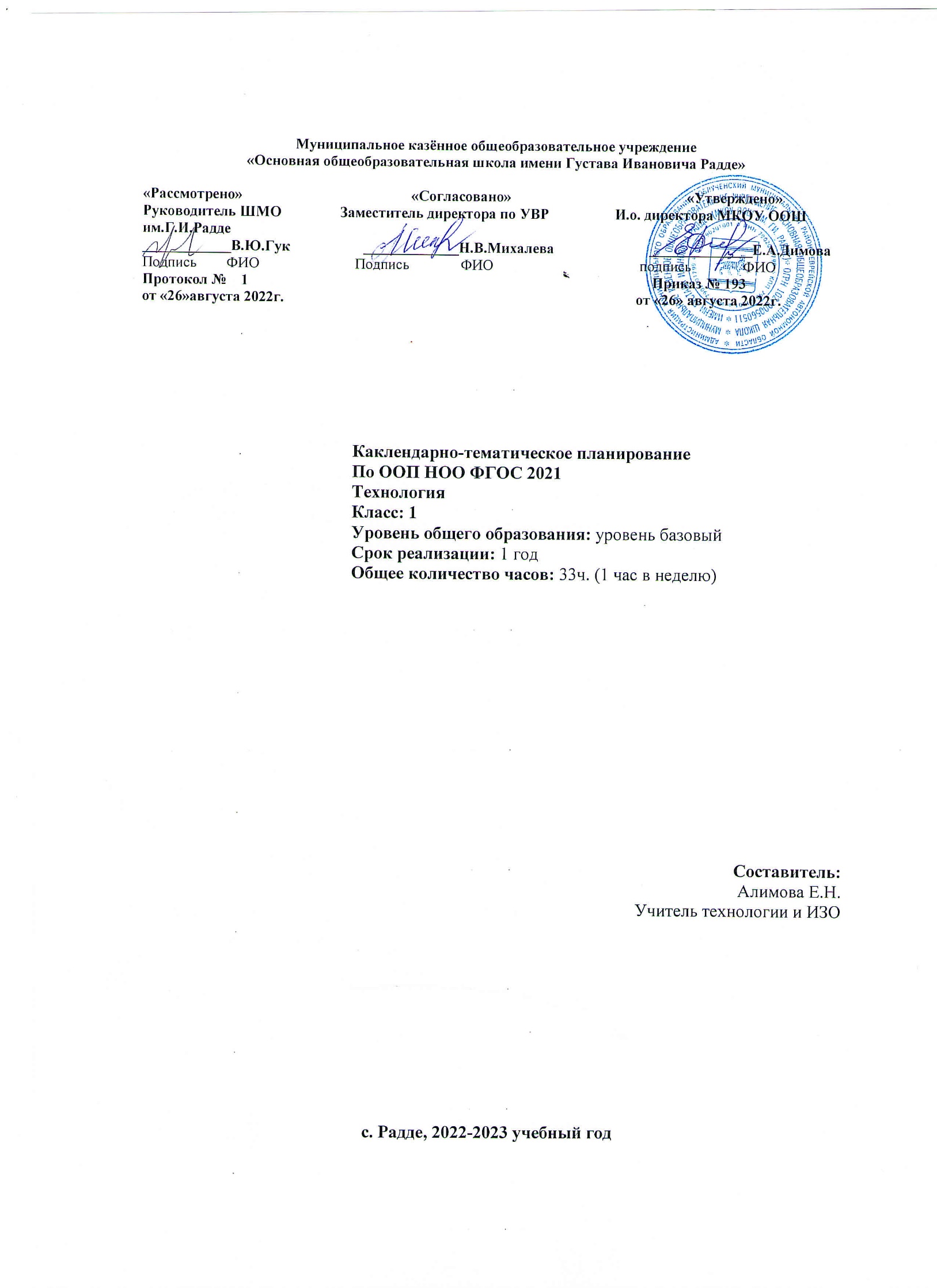 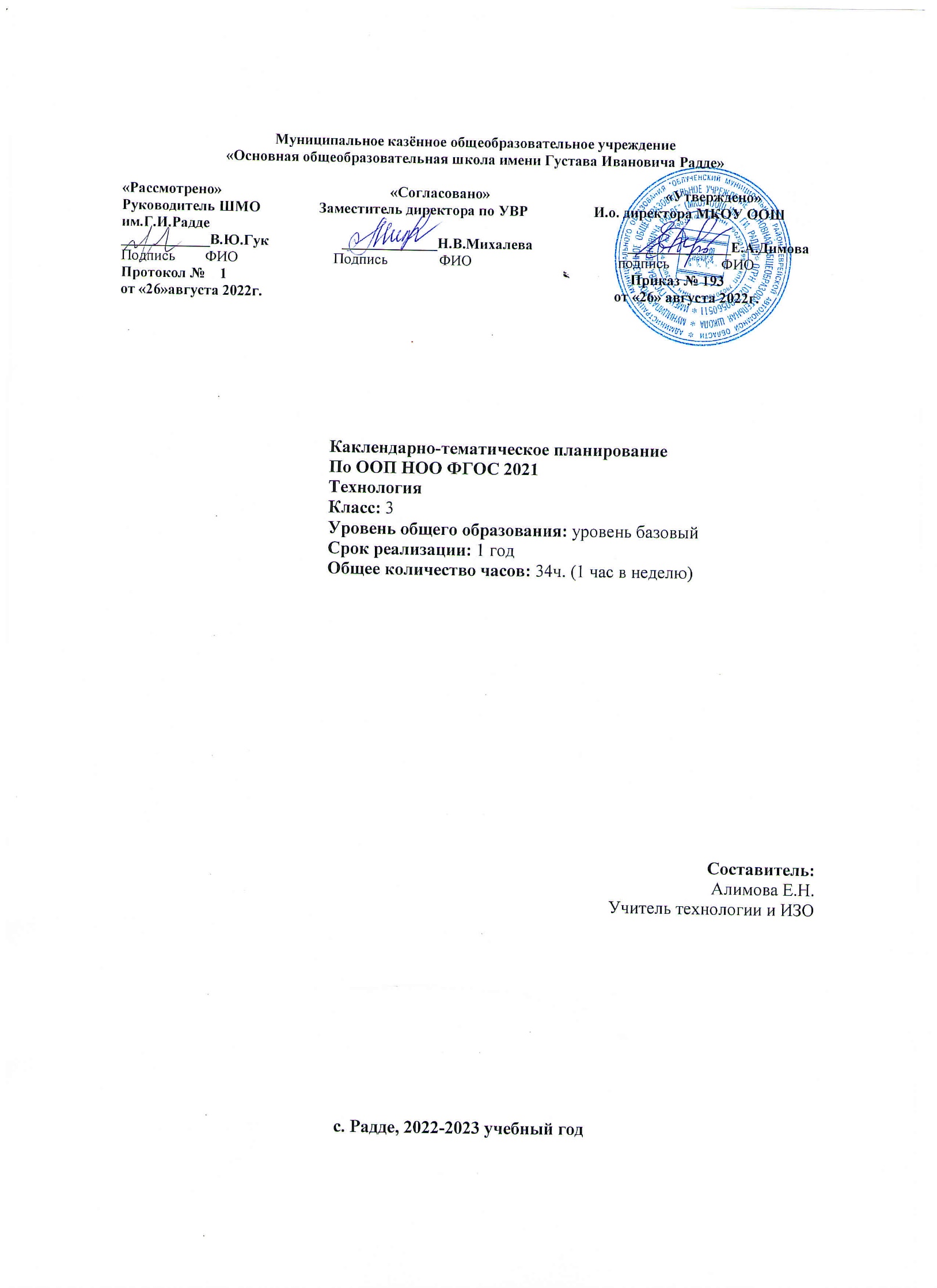 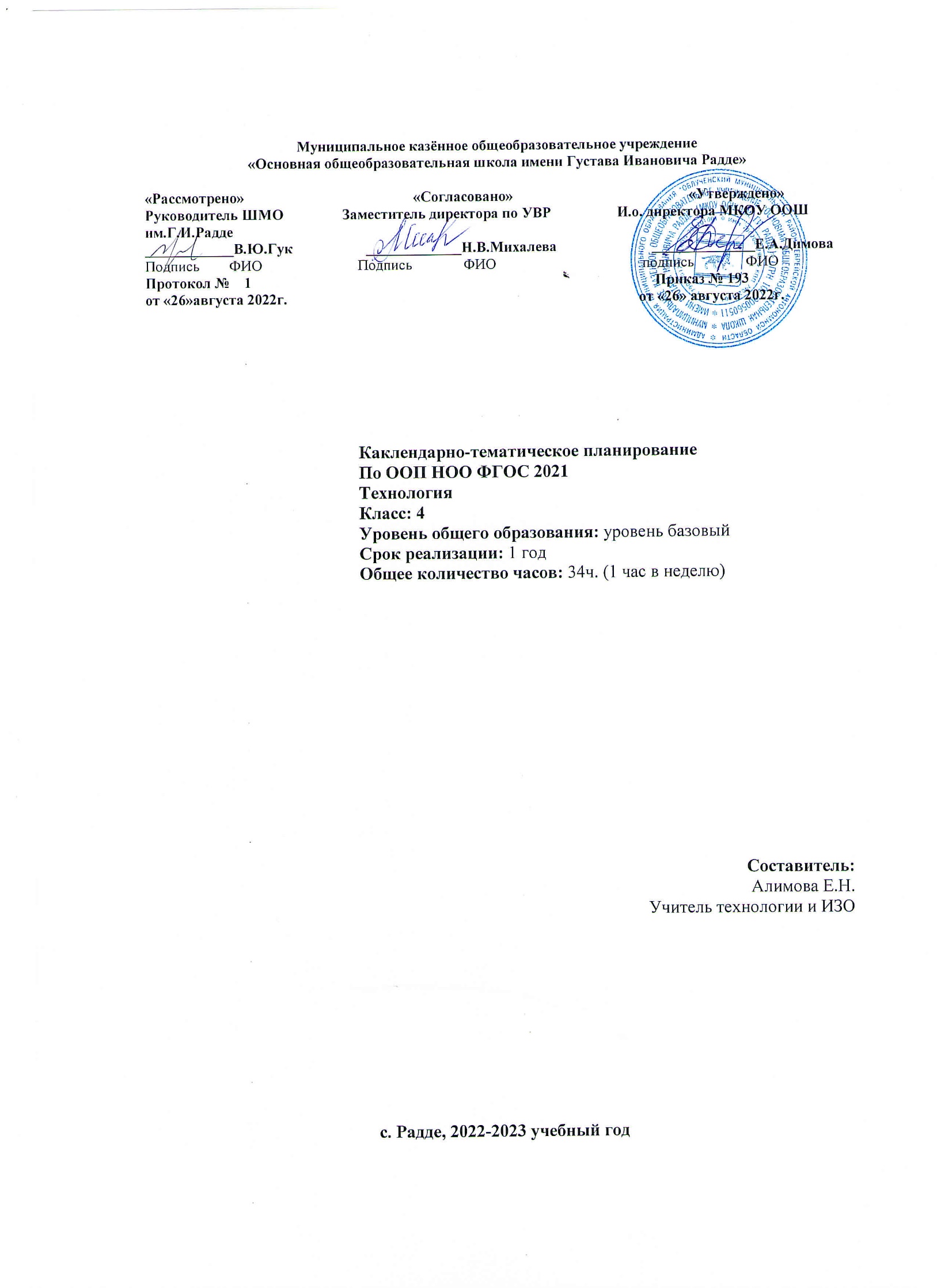 ПОЯСНИТЕЛЬНАЯ ЗАПИСКАПрограмма по учебному предмету «Технология» включает: пояснительную записку, содержание обучения, планируемые результаты освоения программы учебного предмета, тематическое планирование.Пояснительная записка отражает общие цели и задачи изучения предмета, характеристику психологических предпосылок к его изучению младшими школьниками; место в структуре учебного плана, а также подходы к отбору содержания, планируемым результатам и тематическому планированию.Содержание обучения раскрывается через модули, которые предлагаются для обязательного изучения в каждом классе начальной школы. Приведён перечень универсальных учебных действий — познавательных, коммуникативных и регулятивных, формирование которых может быть достигнуто средствами учебного предмета «Технология» с учётом возрастных особенностей обучающихся начальных классов. В первом и втором классах предлагается пропедевтический уровень формирова- ния УУД, поскольку становление универсальности действий на этом этапе обучения только начинается. В познавательных универсальных учебных действиях выделен специальный раздел «Работа с информацией». С учётом того, что выполнение правил совместной деятельности строится на интеграции регулятивных УУД (определённые волевые усилия, саморегуляция, самоконтроль, проявление терпения и доброжелательности при налаживании отношений) и коммуникативных УУД (способность вербальными средствами устанавливать взаимоотношения), их перечень дан в специальном разделе — «Совместная деятельность».Планируемые результаты включают личностные, метапредметные результаты за период обучения, а также предметные достижения младшего школьника за каждый год обучения в начальной школе.В тематическом планировании описывается программное содержание по всем разделам (темам) содержания обучения каждого класса, а также раскрываются методы и формы организации обучения и характеристика деятельности, которые целесообразно использовать при изучении той или иной темы. Представлены также способы организации дифференцированного обучения.ОБЩАЯ ХАРАКТЕРИСТИКА УЧЕБНОГО ПРЕДМЕТА«ТЕХНОЛОГИЯ»Программа отражает вариант конкретизации требований Федерального государственного образовательного стандарта начального общего образования по предметной области (предмету) «Технология» и обеспечивает обозначенную в нём содержательную составляющую по данному учебному предмету.В соответствии с требованиями времени и инновационными установками отечественного образования, обозначенными во ФГОС НОО, данная программа обеспечивает реализацию обновлённой концептуальной идеи учебного предмета «Технология». Её особенность состоит в формировании у обучающихся социально ценных качеств, креативности и общей культуры личности. Новые социально-экономические условия требуют включения каждого учебного предмета в данный процесс, а уроки технологии обладают большими специфическими резервами для решения данной задачи, особенно на уровне начального образования. В частности, курс технологии обладает возможностями в укреплении фундамента для развития умственной деятельности обучающихся начальных классов.В курсе технологии осуществляется реализация широкого спектра межпредметных связей.Математика — моделирование, выполнение расчётов, вычислений, построение форм с учетом основ геометрии, работа с геометрическими фигурами, телами, именованными числами.Изобразительное искусство — использование средств художественной выразительности, законов и правил декоративно-прикладного искусства и дизайна.Окружающий мир — природные формы и конструкции как универсальный источник инженерно-художественных идей для мастера; природа как источник сырья, этнокультурные традиции.Родной язык — использование важнейших видов речевой деятельности и основных типов учебных текстов в процессе анализа заданий и обсуждения результатов практической деятельности.Литературное чтение — работа с текстами для создания образа, реализуемого в изделии.Важнейшая особенность уроков технологии в начальной школе — предметно-практическая деятельность как необходимая составляющая целостного процесса интеллектуального, а также духовного и нравственного развития обучающихся младшего школьного возраста.Продуктивная предметная деятельность на уроках технологии является основой формирования познавательных способностей школьников, стремления активно знакомиться с историей материальной культуры и семейных традиций своего и других народов и уважительного отношения к ним.Занятия продуктивной деятельностью закладывают основу для формирования у обучающихся социально-значимых практических умений и опыта преобразовательной творческой деятельности как предпосылки для успешной социализации личности младшего школьника.На уроках технологии ученики овладевают основами проектной деятельности, которая направлена на развитие творческих черт личности, коммуникабельности, чувства ответственности, умения искать и использовать информацию.ЦЕЛИ ИЗУЧЕНИЯ УЧЕБНОГО ПРЕДМЕТА «ТЕХНОЛОГИЯ»Основной целью предмета является успешная социализация обучающихся, формирование у них функциональной грамотности на базе освоения культурологических и конструкторско- технологических знаний (о рукотворном мире и общих прави- лах его создания в рамках исторически меняющихся техноло- гий) и соответствующих им практических умений, представленных в содержании учебного предмета.Для реализации основной цели и концептуальной идеи данного предмета необходимо решение системы приоритетных задач: образовательных, развивающих и воспитательных.Образовательные задачи курса:—формирование общих представлений о культуре и организации трудовой деятельности как важной части общей культу- ры человека;—становление элементарных базовых знаний и представлений о предметном (рукотворном) мире как результате деятельности человека, его взаимодействии с миром природы, правилах и технологиях создания, исторически развивающихся и современных производствах и профессиях;—формирование основ чертёжно-графической грамотности, умения работать с простейшей технологической документацией (рисунок, чертёж, эскиз, схема);—формирование элементарных знаний и представлений о различных материалах, технологиях их обработки и соответствующих умений.Развивающие задачи:—развитие сенсомоторных процессов, психомоторной коорди- нации, глазомера через формирование практических умений;—расширение культурного кругозора, развитие способности творческого использования полученных знаний и умений в практической деятельности;—развитие познавательных психических процессов и приёмов умственной деятельности посредством включения мысли- тельных операций в ходе выполнения практических заданий;—развитие гибкости и вариативности мышления, способностей к изобретательской деятельности.Воспитательные задачи:—воспитание уважительного отношения к людям труда, к культурным традициям, понимания ценности предшествующих культур, отражённых в материальном мире;—развитие социально ценных личностных качеств: организованности, аккуратности, добросовестного и ответственного отношения к работе, взаимопомощи, волевой саморегуляции, активности и инициативности;—воспитание интереса и творческого отношения к продуктивной созидательной деятельности, мотивации успеха и достижений, стремления к творческой самореализации;—становление экологического сознания, внимательного и вдумчивого отношения к окружающей природе, осознание взаимосвязи рукотворного мира с миром природы;—воспитание положительного отношения к коллективному труду, применение правил культуры общения, проявление уважения к взглядам и мнению других людей.МЕСТО УЧЕБНОГО ПРЕДМЕТА «ТЕХНОЛОГИЯ» В УЧЕБНОМ ПЛАНЕСогласно требованиям ФГОС общее число часов на изучение курса «Технология» в 1—4 классах — 135 (по 1 часу в неделю): 33 часа в 1 классе и по 34 часа во 2—4 классах.Содержание предмета «Технология» структурировано как система тематических модулей и входит в учебный план 1—4 классов программы начального общего образования. Изучение содержа- ния всех модулей в 1—4 классах обязательно.СОДЕРЖАНИЕ ОБУЧЕНИЯСодержание программы начинается с характеристики основных структурных единиц курса «Технология», которые соответствуют ФГОС НОО и являются общими для каждого года обучения. Вместе с тем их содержательное наполнение развивается и обогащается концентрически от класса к классу. При этом учитывается, что собственная логика данного учебного курса не является столь же жёсткой, как в ряде других учебных курсов, в которых порядок изучения тем и их развития требует строгой и единой последовательности. На уроках технологии этот порядок и конкретное наполнение разделов в определённых пределах могут быть более свободными.Основные модули курса «Технология»:Технологии, профессии и производства.Технологии ручной обработки материалов:технологии работы с бумагой и картоном;технологии работы с пластичными материалами;технологии работы с природным материалом;технологии работы с текстильными материалами;технологии работы с другими доступными материалами1.Конструирование и моделирование:работа с «Конструктором»*2;конструирование и моделирование из бумаги, картона, пластичных материалов, природных и текстильных материалов;робототехника*.Информационно-коммуникативные технологии*.Другая специфическая черта программы состоит в том, что в общем содержании курса выделенные основные структурные единицы являются обязательными содержательными разделами авторских курсов. Они реализуются на базе освоения обучающимися технологий работы как с обязательными, так и с дополнительными материалами в рамках интегративного подхода и комплексного наполнения учебных тем и творческих практик. Современный вариативный подход в образовании предполагает и предлагает несколько учебнометодическихкомплектов по курсу «Технология», в которых поразному строится традиционная линия предметного содержания: в разной последовательности и в разном объёме предъявляются для освоения те или иные технологии, на разных видах материалов, изделий. Однако эти различия не являются существенны- ми, так как приводят к единому результату к окончанию на- чального уровня образования.Ниже по классам представлено примерное содержание основных модулей курса.1  Например, пластик, поролон, фольга, солома и др.2 Звёздочками отмечены модули, включённые в Приложение № 1 к Федеральному государственному образовательному стандарту на- чального общего образования с пометкой: «с учётом возможностей материально-технической базы образовательной организации».1 КЛАСС (33 ч)Технологии, профессии и производства (6 ч)1Природа как источник сырьевых ресурсов и творчества ма- стеров. Красота и разнообразие природных форм, их передача в изделиях из различных материалов. Наблюдения природы и фантазия мастера — условия создания изделия. Бережное отношение к природе. Общее понятие об изучаемых материалах, их происхождении, разнообразии. Подготовка к работе. Рабочее место, его организация в зависимости от вида работы. Ра циональное размещение на рабочем месте материалов и инструментов; поддержание порядка во время работы; уборка по окончании работы. Рациональное и безопасное использование и хранение инструментов.Профессии родных и знакомых. Профессии, связанные с изучаемыми материалами и производствами. Профессии сферы обслуживания.Традиции и праздники народов России, ремёсла, обычаи.Технологии ручной обработки материалов (15 ч)Бережное, экономное и рациональное использование обрабатываемых материалов. Использование конструктивных особенностей материалов при изготовлении изделий.Основные технологические операции ручной обработки материалов: разметка деталей, выделение деталей, формообразование деталей, сборка изделия, отделка изделия или его деталей. Общее представление.Способы разметки деталей: на глаз и от руки, по шаблону, по линейке (как направляющему инструменту без откладыва- ния размеров) с опорой на рисунки, графическую инструкцию,простейшую схему. Чтение условных графических изображений (называние операций, способов и приёмов работы, последовательности изготовления изделий). Правила экономной и аккуратной разметки. Рациональная разметка и вырезание нескольких одинаковых деталей из бумаги. Способы соединения деталей в изделии: с помощью пластилина, клея, скручивание, сшивание и др. Приёмы и правила аккуратной работы с клеем. Отделка изделия или его деталей (окрашивание, вышивка, аппликация и др.).Подбор соответствующих инструментов и способов обработки материалов в зависимости от их свойств и видов изделий. Ин- струменты и приспособления (ножницы, линейка, игла, гладилка, стека, шаблон и др.), их правильное, рациональное и безопасное использование.Пластические массы, их виды (пластилин, пластика и др.). Приёмы изготовления изделий доступной по сложности формы из них: разметка на глаз, отделение части (стекой, отрыванием), придание формы.Наиболее распространённые виды бумаги. Их общие свойства. Простейшие способы обработки бумаги различных видов: сгибание и складывание, сминание, обрывание, склеивание и др. Резание бумаги ножницами. Правила безопасной работы, передачи и хранения ножниц. Картон.Виды природных материалов (плоские — листья и объёмные — орехи, шишки, семена, ветки). Приёмы работы с природными материалами: подбор материалов в соответствии с замыслом, составление композиции, соединение деталей (приклеивание, склеивание с помощью прокладки, соединение с помощью пластилина).Общее представление о тканях (текстиле), их строении и свойствах. Швейные инструменты и приспособления (иглы, булавки и др.). Отмеривание и заправка нитки в иголку, строчка прямого стежка.Использование дополнительных отделочных материалов.Конструирование и моделирование (10 ч)Простые и объёмные конструкции из разных материалов (пластические массы, бумага, текстиль и др.) и способы их создания. Общее представление о конструкции изделия; детали и части изделия, их взаимное расположение в общей конструкции. Способы соединения деталей в изделиях из разных материалов. Образец, анализ конструкции образцов изделий, изготовление изделий по образцу, рисунку. Конструирование по модели (на плоскости). Взаимосвязь выполняемого действия и результата. Элементарное прогнозирование порядка действий в зависимости от желаемого/необходимого результата; выбор способа работы в зависимости от требуемого результата/ замысла.Информационно-коммуникативные технологии* (2 ч)Демонстрация учителем готовых материалов на информационных носителях.Информация. Виды информации.Универсальные учебные действия (пропедевтический уровень)Познавательные УУД:—ориентироваться в терминах, используемых в технологии (в пределах изученного);—воспринимать и использовать предложенную инструкцию (устную, графическую);—анализировать устройство простых изделий по образцу, рисунку, выделять основные и второстепенные составляющие конструкции;—сравнивать отдельные изделия (конструкции), находить сходство и различия в их устройстве.Работа с информацией:—воспринимать информацию (представленную в объяснении учителя или в учебнике), использовать её в работе;—понимать и анализировать простейшую знаково-символическую информацию (схема, рисунок) и строить работу в соответствии с ней.Коммуникативные УУД:—участвовать в коллективном обсуждении: высказывать собственное мнение, отвечать на вопросы, выполнять правила этики общения: уважительное отношение к одноклассникам, внимание к мнению другого;—строить несложные высказывания, сообщения в устной форме (по содержанию изученных тем).Регулятивные УУД:—принимать и удерживать в процессе деятельности предложенную учебную задачу;—действовать по плану, предложенному учителем, работать с опорой на графическую инструкцию учебника, принимать участие в коллективном построении простого плана действий;—понимать и принимать критерии оценки качества работы, руководствоваться ими в процессе анализа и оценки выпол ненных работ;—организовывать свою деятельность: производить подготовку к уроку рабочего места, поддерживать на нём порядок в течение урока, производить необходимую уборку по окончании работы;—выполнять несложные действия контроля и оценки по предложенным критериям.Совместная деятельность:—проявлять положительное отношение к включению в совместную работу, к простым видам сотрудничества;—принимать участие в парных, групповых, коллективных видах работы, в процессе изготовления изделий осуществлять элементарное сотрудничество.2 КЛАСС (34 ч)Технологии, профессии и производства (8 ч)Рукотворный мир — результат труда человека. Элементарные представления об основном принципе создания мира вещей: прочность конструкции, удобство использования, эстетическая выразительность. Средства художественной выразительности (композиция, цвет, тон и др.). Изготовление изделий с учётом данного принципа. Общее представление о технологическом процессе: анализ устройства и назначения изделия; выстраивание последовательности практических действий и технологических операций; подбор материалов и инструментов; экономная разметка; обработка с целью получения (выделения) деталей, сборка, отделка изделия; проверка изделия в действии, внесение необходимых дополнений и изменений. Изготовление изделий из различных материалов с соблюдением этапов технологического процесса.Традиции и современность. Новая жизнь древних профессий. Совершенствование их технологических процессов. Мастера и их профессии; правила мастера. Культурные традиции.Элементарная творческая и проектная деятельность (создание замысла, его детализация и воплощение). Несложные коллективные, групповые проекты.Технологии ручной обработки материалов (14 ч)Многообразие материалов, их свойств и их практическое применение в жизни. Исследование и сравнение элементарных физических, механических и технологических свойств различных материалов. Выбор материалов по их декоративно-художественным и конструктивным свойствам.Называние и выполнение основных технологических операций ручной обработки материалов в процессе изготовления изделия: разметка деталей (с помощью линейки (угольника, циркуля), формообразование деталей (сгибание, складывание тонкого картона и плотных видов бумаги и др.), сборка изделия (сшивание). Подвижное соединение деталей изделия. Использование соответствующих способов обработки материалов в зависимости от вида и назначения изделия.Виды условных графических изображений: рисунок, простейший чертёж, эскиз, схема. Чертёжные инструменты — линейка (угольник, циркуль). Их функциональное назначение, конструкция. Приёмы безопасной работы колющими (циркуль) инструментами.Технология обработки бумаги и картона. Назначение линий чертежа (контур, линия разреза, сгиба, выносная, размерная). Чтение условных графических изображений. Построение прямоугольника от двух прямых углов (от одного прямого угла). Разметка деталей с опорой на простейший чертёж, эскиз. Изготовление изделий по рисунку, простейшему чертежу или эскизу, схеме. Использование измерений, вычислений и построений для решения практических задач. Сгибание и складывание тонкого картона и плотных видов бумаги — биговка. Подвижное соединение деталей на проволоку, толстую нитку. Технология обработки текстильных материалов. Строение ткани (поперечное и продольное направление нитей). Ткани и нитки растительного происхождения (полученные на основе натурального сырья). Виды ниток (швейные, мулине). Трикотаж, нетканые материалы (общее представление), его строение и основные свойства. Строчка прямого стежка и её варианты (перевивы, наборы) и/или строчка косого стежка и её варианты (крестик, стебельчатая, ёлочка)1. Лекало. Разметка с помощью лекала (простейшей выкройки). Технологическая последовательность изготовления несложного швейного изделия (разметка деталей, выкраивание деталей, отделка деталей, сшиваниедеталей).Использование дополнительных материалов (например, проволока, пряжа, бусины и др.).Конструирование и моделирование (10 ч)Основные и дополнительные детали. Общее представление о правилах создания гармоничной композиции. Симметрия, способы разметки и конструирования симметричных форм.Конструирование и моделирование изделий из различных материалов по простейшему чертежу или эскизу. Подвижное соединение деталей конструкции. Внесение элементарных конструктивных изменений и дополнений в изделие.Информационно-коммуникативные технологии (2 ч)Демонстрация учителем готовых материалов на информационных носителях*.Поиск информации. Интернет как источник информации.Универсальные учебные действияПознавательные УУД:—ориентироваться в терминах, используемых в технологии (в пределах изученного);—выполнять работу в соответствии с образцом, инструкцией, устной или письменной;—выполнять действия анализа и синтеза, сравнения, группи- ровки с учётом указанных критериев;—строить рассуждения, делать умозаключения, проверять их в практической работе;—воспроизводить порядок действий при решении учебной/ практической задачи;—осуществлять решение простых задач в умственной и мате- риализованной форме.Работа с информацией:—получать информацию из учебника и других дидактических материалов, использовать её в работе;—понимать и анализировать знаково-символическую инфор- мацию (чертёж, эскиз, рисунок, схема) и строить работу в соответствии с ней.Коммуникативные УУД:—выполнять правила участия в учебном диалоге: задавать вопросы, дополнять ответы одноклассников, высказывать своё мнение; отвечать на вопросы; проявлять уважительное отношение к одноклассникам, внимание к мнению другого;—делиться впечатлениями о прослушанном (прочитанном) тексте, рассказе учителя; о выполненной работе, созданном изделии.Регулятивные УУД:—понимать и принимать учебную задачу;—организовывать свою деятельность;—понимать предлагаемый план действий, действовать по плану;—прогнозировать необходимые действия для получения практического результата, планировать работу;—выполнять действия контроля и оценки;—воспринимать советы, оценку учителя и одноклассников, стараться учитывать их в работе.Совместная деятельность:—выполнять элементарную совместную деятельность в процессе изготовления изделий, осуществлять взаимопомощь;—выполнять правила совместной работы: справедливо распределять работу; договариваться, выполнять ответственно свою часть работы, уважительно относиться к чужому мнению.3 КЛАСС (34 ч)Технологии, профессии и производства (8 ч)Непрерывность процесса деятельностного освоения мира че- ловеком и создания культуры. Материальные и духовные потребности человека как движущие силы прогресса.Разнообразие творческой трудовой деятельности в современных условиях. Разнообразие предметов рукотворного мира: архитектура, техника, предметы быта и декоративно-прикладного искусства. Современные производства и профессии, связанные с обработкой материалов, аналогичных используемым на уроках технологии.Общие правила создания предметов рукотворного мира: соответствие формы, размеров, материала и внешнего оформления изделия его назначению. Стилевая гармония в предметном ансамбле; гармония предметной и окружающей среды (общее представление).Мир современной техники. Информационно-коммуникационные технологии в жизни современного человека. Решение человеком инженерных задач на основе изучения природных законов — жёсткость конструкции (трубчатые сооружения, треугольник как устойчивая геометрическая форма и др.).Бережное и внимательное отношение к природе как источнику сырьевых ресурсов и идей для технологий будущего.Элементарная творческая и проектная деятельность. Коллективные, групповые и индивидуальные проекты в рамках изучаемой тематики. Совместная работа в малых группах, осуществление сотрудничества; распределение работы, выполнение социальных ролей (руководитель/лидер и подчинённый).Технологии ручной обработки материалов (10 ч)Некоторые (доступные в обработке) виды искусственных и синтетических материалов. Разнообразие технологий и способов обработки материалов в различных видах изделий; сравни- тельный анализ технологий при использовании того или иного материала (например, аппликация из бумаги и ткани, коллаж и др.). Выбор материалов по их декоративно-художественным и технологическим свойствам, использование соответствующих способов обработки материалов в зависимости от назначения изделия.Инструменты и приспособления (циркуль, угольник, канцелярский нож, шило и др.); называние и выполнение приёмов их рационального и безопасного использования.Углубление общих представлений о технологическом процессе (анализ устройства и назначения изделия; выстраивание последовательности практических действий и технологических операций; подбор материалов и инструментов; экономная разметка материалов; обработка с целью получения деталей, сборка, отделка изделия; проверка изделия в действии, внесение необходимых дополнений и изменений). Рицовка. Изготовление объёмных изделий из развёрток. Преобразование развёрток несложных форм.Технология обработки бумаги и картона. Виды картона (гофрированный, толстый, тонкий, цветной и др.). Чтение и построение простого чертежа/эскиза развёртки изделия. Разметка деталей с опорой на простейший чертёж, эскиз. Решение задач на внесение необходимых дополнений и изменений в схему, чертёж, эскиз. Выполнение измерений, расчётов, несложных построений.Выполнение рицовки на картоне с помощью канцелярского ножа, выполнение отверстий шилом.Технология обработки текстильных материалов. Использование трикотажа и нетканых материалов для изготовления изделий. Использование вариантов строчки косого стежка (крестик, стебельчатая и др.) и/или петельной строчки для соединения деталей изделия и отделки. Пришивание пуговиц (с двумя-четырьмя отверстиями). Изготовление швейных изделий из нескольких деталей. Использование дополнительных материалов. Комбинирование разных материалов в одном изделии.Конструирование и моделирование (12 ч)Конструирование и моделирование изделий из различных материалов, в том числе наборов «Конструктор» по заданным условиям (технико-технологическим, функциональным, декоративно-художественным). Способы подвижного и неподвижного соединения деталей набора «Конструктор», их использование в изделиях; жёсткость и устойчивость конструкции.Создание простых макетов и моделей архитектурных сооружений, технических устройств, бытовых конструкций. Выполнение заданий на доработку конструкций (отдельных узлов, соединений) с учётом дополнительных условий (требований). Использование измерений и построений для решения практических задач. Решение задач на мысленную трансформацию трёхмерной конструкции в развёртку (и наоборот).Информационно-коммуникативные технологии (4 ч)Информационная среда, основные источники (органы вос- приятия) информации, получаемой человеком. Сохранение и передача информации. Информационные технологии. Источники информации, используемые человеком в быту: телевидение, радио, печатные издания, персональный компьютер и др. Современный информационный мир. Персональный компьютер (ПК) и его назначение. Правила пользования ПК для сохранения здоровья. Назначение основных устройств компьютера для ввода, вывода и обработки информации. Работа с доступной информацией (книги, музеи, беседы (мастер-классы) с мастерами, Интернет1, видео, DVD). Работа с текстовым ре-дактором Microsoft Word или другим.Универсальные учебные действияПознавательные УУД:—ориентироваться в терминах, используемых в технологии, использовать их в ответах на вопросы и высказываниях (в пределах изученного);—осуществлять анализ предложенных образцов с выделением существенных и несущественных признаков;—выполнять работу в соответствии с инструкцией, устной или письменной, а также графически представленной в схеме, таблице;—определять способы доработки конструкций с учётом предложенных условий;—классифицировать изделия по самостоятельно предложенному существенному признаку (используемый материал, форма, размер, назначение, способ сборки);—читать и воспроизводить простой чертёж/эскиз развёртки изделия;—восстанавливать нарушенную последовательность выполнения изделия.Работа с информацией:—анализировать и использовать знаково-символические средства представления информации для создания моделей и макетов изучаемых объектов;—на основе анализа информации производить выбор наиболее эффективных способов работы;—осуществлять поиск необходимой информации для выполнения учебных заданий с использованием учебной литературы;—использовать средства информационно-коммуникационных технологий для решения учебных и практических задач, в том числе Интернет под руководством учителя.Коммуникативные УУД:—строить монологическое высказывание, владеть диалогической формой коммуникации;—строить рассуждения в форме связи простых суждений об объекте, его строении, свойствах и способах создания;—описывать предметы рукотворного мира, оценивать их достоинства;—формулировать собственное мнение, аргументировать выбор вариантов и способов выполнения задания.Регулятивные УУД:—принимать и сохранять учебную задачу, осуществлять поиск средств для её решения;—прогнозировать необходимые действия для получения прак- тического результата, предлагать план действий в соответствии с поставленной задачей, действовать по плану;—выполнять действия контроля и оценки; выявлять ошибки и недочёты по результатам работы, устанавливать их причины и искать способы устранения;—проявлять волевую саморегуляцию при выполнении задания.Совместная деятельность:—выбирать себе партнёров по совместной деятельности не только по симпатии, но и по деловым качествам;—справедливо распределять работу, договариваться, приходить к общему решению, отвечать за общий результат работы;—выполнять роли лидера, подчинённого, соблюдать равноправие и дружелюбие;—осуществлять взаимопомощь, проявлять ответственность при выполнении своей части работы.4 КЛАСС (34 ч)Технологии, профессии и производства (12 ч)Профессии и технологии современного мира. Использование достижений науки в развитии технического прогресса. Изобре- тение и использование синтетических материалов с определёнными заданными свойствами в различных отраслях и профессиях. Нефть как универсальное сырьё. Материалы, получаемые из нефти (пластик, стеклоткань, пенопласт и др.).Профессии, связанные с опасностями (пожарные, космонавты, химики и др.).Информационный мир, его место и влияние на жизнь и деятельность людей. Влияние современных технологий и преобразующей деятельности человека на окружающую среду, способы её защиты.Сохранение и развитие традиций прошлого в творчестве современных мастеров. Бережное и уважительное отношение людей к культурным традициям. Изготовление изделий с учётом традиционных правил и современных технологий (лепка, вяза- ние, шитьё, вышивка и др.).Элементарная творческая и проектная деятельность (реализация заданного или собственного замысла, поиск оптимальных конструктивных и технологических решений). Коллективные, групповые и индивидуальные проекты на основе содержания материала, изучаемого в течение учебного года. Использование комбинированных техник создания конструкций по заданным условиям в выполнении учебных проектов.Технологии ручной обработки материалов (6 ч)Синтетические материалы — ткани, полимеры (пластик, поролон). Их свойства. Создание синтетических материалов с заданными свойствами.Использование измерений, вычислений и построений для решения практических задач. Внесение дополнений и изменений в условные графические изображения в соответствии с допол- нительными/изменёнными требованиями к изделию.Технология обработки бумаги и картона. Подбор материалов в соответствии с замыслом, особенностями конструкции изделия. Определение оптимальных способов разметки деталей, сборки изделия. Выбор способов отделки. Комбинирование разных материалов в одном изделии.Совершенствование умений выполнять разные способы разметки с помощью чертёжных инструментов. Освоение доступных художественных техник.Технология обработки текстильных материалов. Обобщённое представление о видах тканей (натуральные, искусственные, синтетические), их свойствах и областей использования. Дизайн одежды в зависимости от её назначения, моды, времени. Подбор текстильных материалов в соответствии с замыслом, особенностями конструкции изделия. Раскрой деталей по готовым лекалам (выкройкам), собственным несложным. Строчка петельного стежка и её варианты («тамбур» и др.), её назначение (соединение и отделка деталей) и/или строчки петлеобразного и крестообразного стежков (соединительные и отделочные). Подбор ручных строчек для сшивания и отделки изделий. Простейший ремонт изделий.Технология обработки синтетических материалов. Пластик, поролон, полиэтилен. Общее знакомство, сравнение свойств. Самостоятельное определение технологий их обработки в сравнении с освоенными материалами.Комбинированное использование разных материалов.Конструирование и моделирование (10 ч)Современные требования к техническим устройствам (экологичность, безопасность, эргономичность и др.).Конструирование и моделирование изделий из различных материалов, в том числе наборов «Конструктор» по проектному заданию или собственному замыслу. Поиск оптимальных и доступных новых решений конструкторско-технологических проблем на всех этапах аналитического и технологического процесса при выполнении индивидуальных творческих и коллективных проектных работ.Робототехника. Конструктивные, соединительные элементы и основные узлы робота. Инструменты и детали для создания робота. Конструирование робота. Составление алгоритма действий робота. Программирование, тестирование робота. Преобразование конструкции робота. Презентация робота.Информационно-коммуникативные технологии (6 ч)Работа с доступной информацией в Интернете1 и на цифровых носителях информации.Электронные и медиаресурсы в художественно-конструкторской, проектной, предметной преобразующей деятельности. Работа с готовыми цифровыми материалами. Поиск дополнительной информации по тематике творческих и проектных работ, использование рисунков из ресурса компьютера в оформлении изделий и др. Создание презентаций в программе PowerPoint или другой.Универсальные учебные действияПознавательные УУД:—ориентироваться в терминах, используемых в технологии, использовать их в ответах на вопросы и высказываниях (в пределах изученного);—анализировать конструкции предложенных образцов изделий;—конструировать и моделировать изделия из различных материалов по образцу, рисунку, простейшему чертежу, эскизу, схеме с использованием общепринятых условных обозначений и по заданным условиям;—выстраивать последовательность практических действий и технологических операций; подбирать материал и инструменты; выполнять экономную разметку; сборку, отделку изделия;—решать простые задачи на преобразование конструкции;—выполнять работу в соответствии с инструкцией, устной или письменной;—соотносить результат работы с заданным алгоритмом, проверять изделия в действии, вносить необходимые дополнения и изменения;—классифицировать изделия по самостоятельно предложенному существенному признаку (используемый материал, форма, размер, назначение, способ сборки);—выполнять действия анализа и синтеза, сравнения, классификации предметов/изделий с учётом указанных критериев;—анализировать устройство простых изделий по образцу, рисунку, выделять основные и второстепенные составляющие конструкции.Работа с информацией:—находить необходимую для выполнения работы информацию, пользуясь различными источниками, анализировать её и отбирать в соответствии с решаемой задачей;—на основе анализа информации производить выбор наиболее эффективных способов работы;—использовать знаково-символические средства для решения задач в умственной или материализованной форме, выполнять действия моделирования, работать с моделями;—осуществлять поиск дополнительной информации по тематике творческих и проектных работ;—использовать рисунки из ресурса компьютера в оформлении изделий и др.;—использовать средства информационно-коммуникационных технологий для решения учебных и практических задач, в том числе Интернет под руководством учителя.Коммуникативные УУД:—соблюдать правила участия в диалоге: ставить вопросы, аргументировать и доказывать свою точку зрения, уважительно относиться к чужому мнению;—описывать факты из истории развития ремёсел на Руси и в России, высказывать своё отношение к предметам декоративно-прикладного искусства разных народов РФ;—создавать тексты-рассуждения: раскрывать последовательность операций при работе с разными материалами;—осознавать культурно-исторический смысл и назначение праздников, их роль в жизни каждого человека; ориентироваться в традициях организации и оформления праздников. Регулятивные УУД:—понимать и принимать учебную задачу, самостоятельно определять цели учебно-познавательной деятельности;—планировать практическую работу в соответствии с поставленной целью и выполнять её в соответствии с планом;—на основе анализа причинно-следственных связей между действиями и их результатами прогнозировать практические «шаги» для получения необходимого результата;—выполнять действия контроля/самоконтроля и оценки; процесса и результата деятельности, при необходимости вносить коррективы в выполняемые действия;—проявлять волевую саморегуляцию при выполнении задания.Совместная деятельность:—организовывать под руководством учителя совместную работу в группе: распределять роли, выполнять функции руководителя или подчинённого, осуществлять продуктивное сотрудничество, взаимопомощь;—проявлять интерес к деятельности своих товарищей и результатам их работы; в доброжелательной форме комментировать и оценивать их достижения;—в процессе анализа и оценки совместной деятельности высказывать свои предложения и пожелания; выслушивать и принимать к сведению мнение одноклассников, их советы и пожелания; с уважением относиться к разной оценке своих достижений.ПЛАНИРУЕМЫЕ РЕЗУЛЬТАТЫ ОСВОЕНИЯ УЧЕБНОГО ПРЕДМЕТА «ТЕХНОЛОГИЯ»НА УРОВНЕ НАЧАЛЬНОГО ОБЩЕГО ОБРАЗОВАНИЯЛИЧНОСТНЫЕ РЕЗУЛЬТАТЫ ОБУЧАЮЩЕГОСЯВ результате изучения предмета «Технология» в начальной школе у обучающегося будут сформированы следующие личностные новообразования:—первоначальные представления о созидательном и нравственном значении труда в жизни человека и общества; уважительное отношение к труду и творчеству мастеров;—осознание роли человека и используемых им технологий в сохранении гармонического сосуществования рукотворного мира с миром природы; ответственное отношение к сохранению окружающей среды;—понимание культурно-исторической ценности традиций, отражённых в предметном мире; чувство сопричастности к культуре своего народа, уважительное отношение к культурным традициям других народов;—проявление способности к эстетической оценке окружающей предметной среды; эстетические чувства — эмоционально-положительное восприятие и понимание красоты форм и образов природных объектов, образцов мировой и отечественной художественной культуры;—проявление положительного отношения и интереса к различным видам творческой преобразующей деятельности, стремление к творческой самореализации; мотивация к творческому труду, работе на результат; способность к различным видам практической преобразующей деятельности;—проявление устойчивых волевых качества и способность к саморегуляции: организованность, аккуратность, трудолюбие, ответственность, умение справляться с доступными проблемами;—готовность вступать в сотрудничество с другими людьми с учётом этики общения; проявление толерантности и доброжелательности.МЕТАПРЕДМЕТНЫЕ РЕЗУЛЬТАТЫ ОБУЧАЮЩЕГОСЯК концу обучения в начальной школе у обучающегося формируются следующие универсальные учебные действия.Познавательные УУД:—ориентироваться в терминах и понятиях, используемых в технологии (в пределах изученного), использовать изученную терминологию в своих устных и письменных высказываниях;—осуществлять анализ объектов и изделий с выделением существенных и несущественных признаков;—сравнивать группы объектов/изделий, выделять в них общее и различия;—делать обобщения (технико-технологического и декоративно-художественного характера) по изучаемой тематике;—использовать схемы, модели и простейшие чертежи в собственной практической творческой деятельности;—комбинировать и использовать освоенные технологии при изготовлении изделий в соответствии с технической, технологической или декоративно-художественной задачей;—понимать необходимость поиска новых технологий на основе изучения объектов и законов природы, доступного исторического и современного опыта технологической деятельности.Работа с информацией:—осуществлять поиск необходимой для выполнения работы информации в учебнике и других доступных источниках, анализировать её и отбирать в соответствии с решаемой задачей;—анализировать и использовать знаково-символические средства представления информации для решения задач в умственной и материализованной форме; выполнять действия моделирования, работать с моделями;—использовать средства информационно-коммуникационных технологий для решения учебных и практических задач (в том числе Интернет с контролируемым выходом), оценивать объективность информации и возможности её использования для решения конкретных учебных задач;—следовать при выполнении работы инструкциям учителя или представленным в других информационных источниках.Коммуникативные УУД:—вступать в диалог, задавать собеседнику вопросы, использовать реплики-уточнения и дополнения; формулировать собственное мнение и идеи, аргументированно их излагать; выслушивать разные мнения, учитывать их в диалоге;—создавать тексты-описания на основе наблюдений (рассматривания) изделий декоративно-прикладного искусства народов России;—строить рассуждения о связях природного и предметного мира, простые суждения (небольшие тексты) об объекте, его строении, свойствах и способах создания;—объяснять последовательность совершаемых действий при создании изделия.Регулятивные УУД:—рационально организовывать свою работу (подготовка рабочего места, поддержание и наведение порядка, уборка после работы);—выполнять правила безопасности труда при выполнении работы;—планировать работу, соотносить свои действия с поставленной целью;—устанавливать причинно-следственные связи между выполняемыми действиями и их результатами, прогнозировать действия для получения необходимых результатов;—выполнять действия контроля и оценки; вносить необходимые коррективы в действие после его завершения на основе его оценки и учёта характера сделанных ошибок;—проявлять волевую саморегуляцию при выполнении работы.Совместная деятельность:—организовывать под руководством учителя и самостоятельно совместную работу в группе: обсуждать задачу, распределять роли, выполнять функции руководителя/лидера и подчинённого; осуществлять продуктивное сотрудничество;—проявлять интерес к работе товарищей; в доброжелательной форме комментировать и оценивать их достижения, высказывать свои предложения и пожелания; оказывать при необходимости помощь;—понимать особенности проектной деятельности, выдвигать несложные идеи решений предлагаемых проектных заданий, мысленно создавать конструктивный замысел, осуществлять выбор средств и способов для его практического воплощения; предъявлять аргументы для защиты продукта проектной деятельности.ПРЕДМЕТНЫЕ РЕЗУЛЬТАТЫ ОСВОЕНИЯ КУРСА«ТЕХНОЛОГИЯ»классК концу обучения в первом классе обучающийся научится:—правильно организовывать свой труд: своевременно подготавливать и убирать рабочее место, поддерживать порядок на нём в процессе труда;—применять правила безопасной работы ножницами, иглой и аккуратной работы с клеем;—действовать по предложенному образцу в соответствии с правилами рациональной разметки (разметка на изнаночной стороне материала; экономия материала при разметке);—определять названия и назначение основных инструментов и приспособлений для ручного труда (линейка, карандаш, ножницы, игла, шаблон, стека и др.), использовать их в практической работе;—определять наименования отдельных материалов (бумага, картон, фольга, пластилин, природные, текстильные материалы и пр.) и способы их обработки (сгибание, отрывание, сминание, резание, лепка и пр.); выполнять доступные технологические приёмы ручной обработки материалов при из- готовлении изделий;—ориентироваться в наименованиях основных технологических операций: разметка деталей, выделение деталей, сборка изделия;—выполнять разметку деталей сгибанием, по шаблону, на глаз, от руки; выделение деталей способами обрывания, вырезания и др.; сборку изделий с помощью клея, ниток и др.;—оформлять изделия строчкой прямого стежка;—понимать смысл понятий «изделие», «деталь изделия», «образец», «заготовка», «материал», «инструмент», «приспособление», «конструирование», «аппликация»;—выполнять задания с опорой на готовый план;—обслуживать себя во время работы: соблюдать порядок на рабочем месте, ухаживать за инструментами и правильно хранить их; соблюдать правила гигиены труда;—рассматривать и анализировать простые по конструкции образцы (по вопросам учителя); анализировать простейшую конструкцию изделия: выделять основные и дополнительные детали, называть их форму, определять взаимное расположение, виды соединения; способы изготовления;—распознавать изученные виды материалов (природные, пластические, бумага, тонкий картон, текстильные, клей и др.), их свойства (цвет, фактура, форма, гибкость и др.);—называть ручные инструменты (ножницы, игла, линейка) и приспособления (шаблон, стека, булавки и др.), безопасно хранить и работать ими;—различать материалы и инструменты по их назначению;—называть и выполнять последовательность изготовления несложных изделий: разметка, резание, сборка, отделка;—качественно выполнять операции и приёмы по изготовлению несложных изделий: экономно выполнять разметку деталей на глаз, от руки, по шаблону, по линейке (как направляющему инструменту без откладывания размеров); точно резать ножницами по линиям разметки; придавать форму деталям и изделию сгибанием, складыванием, вытягиванием, отрыванием, сминанием, лепкой и пр.; собирать изделия с помощью клея, пластических масс и др.; эстетично и аккуратно выполнять отделку раскрашиванием, аппликацией, строчкой прямого стежка;—использовать для сушки плоских изделий пресс;—с помощью учителя выполнять практическую работу и самоконтроль с опорой на инструкционную карту, образец, шаблон;—различать разборные и неразборные конструкции несложных изделий;—понимать простейшие виды технической документации (рисунок, схема), конструировать и моделировать изделия из различных материалов по образцу, рисунку;—осуществлять элементарное сотрудничество, участвовать в коллективных работах под руководством учителя;—выполнять несложные коллективные работы проектного характера.классК концу обучения во втором классе обучающийся научится:—понимать смысл понятий «инструкционная» («технологическая») карта, «чертёж», «эскиз», «линии чертежа», «раз- вёртка», «макет», «модель», «технология», «технологические операции», «способы обработки» и использовать их в практической деятельности;—выполнять задания по самостоятельно составленному плану;—распознавать элементарные общие правила создания рукотворного мира (прочность, удобство, эстетическая выразительность — симметрия, асимметрия, равновесие); наблюдать гармонию предметов и окружающей среды; называть характерные особенности изученных видов декоративно-прикладного искусства;—выделять, называть и применять изученные общие правила создания рукотворного мира в своей предметно-творческой деятельности;—самостоятельно готовить рабочее место в соответствии с видом деятельности, поддерживать порядок во время работы, убирать рабочее место;—анализировать задание/образец по предложенным вопросам, памятке или инструкции, самостоятельно выполнять доступные задания с опорой на инструкционную (технологическую) карту;—самостоятельно отбирать материалы и инструменты для работы; исследовать свойства новых изучаемых материалов (толстый картон, натуральные ткани, нитки, проволока и др.);—читать простейшие чертежи (эскизы), называть линии чертежа (линия контура и надреза, линия выносная и размерная, линия сгиба, линия симметрии);—выполнять экономную разметку прямоугольника (от двух прямых углов и одного прямого угла) с помощью чертёжных инструментов (линейки, угольника) с опорой на простейший чертёж (эскиз); чертить окружность с помощью циркуля;—выполнять биговку;—выполнять построение простейшего лекала (выкройки) правильной геометрической формы и разметку деталей кроя на ткани по нему/ней;—оформлять изделия и соединять детали освоенными ручными строчками;—понимать смысл понятия «развёртка» (трёхмерного предмета); соотносить объёмную конструкцию с изображениями её развёртки;—отличать макет от модели, строить трёхмерный макет из готовой развёртки;—определять неподвижный и подвижный способ соединения деталей и выполнять подвижное и неподвижное соединения известными способами;—конструировать и моделировать изделия из различных материалов по модели, простейшему чертежу или эскизу;—решать несложные конструкторско-технологические задачи;—применять освоенные знания и практические умения (технологические, графические, конструкторские) в самостоятельной интеллектуальной и практической деятельности;—делать выбор, какое мнение принять — своё или другое, высказанное в ходе обсуждения;—выполнять работу в малых группах, осуществлять сотрудничество;—понимать особенности проектной деятельности, осуществлять под руководством учителя элементарную проектную деятельность в малых группах: разрабатывать замысел, искать пути его реализации, воплощать его в продукте, демонстрировать готовый продукт;—называть профессии людей, работающих в сфере обслуживания.3 классК концу обучения в третьем классе обучающийся научится:—понимать смысл понятий «чертёж развёртки», «канцелярский нож», «шило», «искусственный материал»;—выделять и называть характерные особенности изученных видов декоративно-прикладного искусства, профессии мастеров прикладного искусства (в рамках изученного);—узнавать и называть по характерным особенностям образцов или по описанию изученные и распространённые в крае ремёсла;—называть и описывать свойства наиболее распространённых изучаемых искусственных и синтетических материалов (бумага, металлы, текстиль и др.);—читать чертёж развёртки и выполнять разметку развёрток с помощью чертёжных инструментов (линейка, угольник, циркуль);—узнавать и называть линии чертежа (осевая и центровая);—безопасно пользоваться канцелярским ножом, шилом;—выполнять рицовку;—выполнять соединение деталей и отделку изделия освоенными ручными строчками;—решать простейшие задачи технико-технологического характера по изменению вида и способа соединения деталей: на достраивание, придание новых свойств конструкции в соответствии с новыми/дополненными требованиями; использовать комбинированные техники при изготовлении изделий в соответствии с технической или декоративно-художественной задачей;—понимать технологический и практический смысл различных видов соединений в технических объектах, простейшие способы достижения прочности конструкций; использовать их при решении простейших конструкторских задач;—конструировать и моделировать изделия из разных материалов и наборов «Конструктор» по заданным техническим, технологическим и декоративно-художественным условиям;—изменять конструкцию изделия по заданным условиям;—выбирать способ соединения и соединительный материал в зависимости от требований конструкции;—называть несколько видов информационных технологий и соответствующих способов передачи информации (из реального окружения учащихся);—понимать назначение основных устройств персонального компьютера для ввода, вывода и обработки информации;—выполнять основные правила безопасной работы на компьютере;—использовать возможности компьютера и информационно-коммуникационных технологий для поиска необходимой информации при выполнении обучающих, творческих и проектных заданий;—выполнять проектные задания в соответствии с содержанием изученного материала на основе полученных знаний и умений.4 классК концу обучения в четвёртом классе обучающийся научится:—формировать общее представление о мире профессий, их социальном значении; о творчестве и творческих профессиях, о мировых достижениях в области техники и искусства (в рамках изученного), о наиболее значимых окружающих производствах;—на основе анализа задания самостоятельно организовывать рабочее место в зависимости от вида работы, осуществлять планирование трудового процесса;—самостоятельно планировать и выполнять практическое задание (практическую работу) с опорой на инструкционную (технологическую) карту или творческий замысел; при необходимости вносить коррективы в выполняемые действия;—понимать элементарные основы бытовой культуры, выполнять доступные действия по самообслуживанию и доступные виды домашнего труда;—выполнять более сложные виды работ и приёмы обработки различных материалов (например, плетение, шитьё и вышивание, тиснение по фольге и пр.), комбинировать различные способы в зависимости и от поставленной задачи; оформлять изделия и соединять детали освоенными ручными строчками;—выполнять символические действия моделирования, понимать и создавать простейшие виды технической документации (чертёж развёртки, эскиз, технический рисунок, схему) и выполнять по ней работу;—решать простейшие задачи рационализаторского характера по изменению конструкции изделия: на достраивание, придание новых свойств конструкции в связи с изменением функционального назначения изделия;—на основе усвоенных правил дизайна решать простейшие художественно-конструкторские задачи по созданию изделий с заданной функцией;—создавать небольшие тексты, презентации и печатные публикации с использованием изображений на экране компьютера; оформлять текст (выбор шрифта, размера, цвета шрифта, выравнивание абзаца);—работать с доступной информацией; работать в программах Word, Power Point;—решать творческие задачи, мысленно создавать и разрабатывать проектный замысел, осуществлять выбор средств и способов его практического воплощения, аргументированно представлять продукт проектной деятельности;—осуществлять сотрудничество в различных видах совместной деятельности; предлагать идеи для обсуждения, уважительно относиться к мнению товарищей, договариваться; участвовать в распределении ролей, координировать собственную работу в общем процессе.ТЕМАТИЧЕСКОЕ ПЛАНИРОВАНИЕКЛАСС (33 ч)КЛАСС (34 ч).3 КЛАСС (34 ч)4 КЛАСС (34 ч).КАЛЕНДАРНО-ТЕМАТИЧЕСКОЕ	ПЛАНИРОВАНИЕ 1 КЛАСС.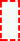 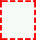 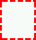 КАЛЕНДАРНО-ТЕМАТИЧЕСКОЕ ПЛАНИРОВАНИЕ 3 КЛАССКАЛЕНДАРНО-ТЕМАТИЧЕСКОЕ ПЛАНИРОВАНИЕ 4 КЛАССТематические модулиОсновное содержаниеОсновные виды деятельности обучающихся1. Технологии, профессиии производства(6 ч)Природа как источник сырьевых ресурсов и творче- ства мастеров.Красота и разнообразие природных форм, их передача в изделиях изразличных материалов. Наблюдения природы и фантазия мастера — условия создания изделия.Бережное отношение к природе. Общее понятие об изучаемых материалах, их происхождении, разнообразии.Подготовка к работе. Рабочее место, его организация в зависимости от вида работы. Рациональное размещение нарабочем месте материалов и инструментов; поддержаниепорядка во время работы; уборка по окончании работы.Рациональноеи безопасное использование и хранениеинструментов.Профессии родных и знакомых. Профессии, связанные с изучаемыми материалами ипроизводствами. Профессии сферы обслуживания.Традиции и праздники народов России,ремёсла, обычаиИзучать правила безопасности при работе инструментами и приспособлениями.Изучать возможности использования изучаемых инструментов и приспособлений людьми разных профессий.Подготавливать рабочее место в зависимости от вида работы. Рационально размещать на рабочем месте материалы и инструменты; поддерживать порядок во время работы; убирать рабочее место по окончании работы под руководством учителяИзучать важность подготовки, организации, уборки рабочего места, поддержания порядка людьми разных профессий.Формировать общее понятие об изучаемых материалах, их происхождение, разнообразие и основные свойства, понимать отличие материалов от инструментов и приспособлений.Рассматривать возможности использования, применения изучаемых материалов при изготовлении изделий, предметов быта и др. людьми разных профессий.Понимать особенности технологии изготовления изделий, выделять детали изделия, основу, определять способ изготовления под руководством учителя.Определять основные этапы изготовления изделия при помощи учителя и на основе графической инструкции в учебнике (рисованному/слайдовому плану, инструкционной карте): анализ устройства изделия, разметка деталей, выделение деталей, сборка изделия, отделка.Знакомиться с профессиями, связанными с изучаемыми материалами и производствами.Приводить примеры традиций и праздников народов России, ремёсел, обычаев и производств, связанных с изучаемыми материалами и производствами2. Технологииручной обра-ботки матери-алов (15 ч):— технологии работыс бумагойи картоном;Бережное, экономное и рациональное использование обрабатываемых материалов. Использование конструктивных особенностей материалов при изготовлении изделий.Основные технологи- ческие операции ручной обработки материалов: разметка деталей, выделение деталей, формо- образование деталей, сборка изделия, отделка изделия или его деталей. Общее представление.Способы разметки деталей: на глаз и от руки, по шабло- ну, по линейке (как направляющему инструментубез откладывания размеров) с опорой на рисунки, графи- ческую инструкцию, простейшую схему. Чтение условных графических изобра- жений (называниеПод руководством учителя организовывать свою деятельность:подготавливать рабочее место для работы с бумагой и картоном, правильно и рационально размещать инструменты и материалы в соответствии с индивидуальными особенностями обучающихся,в процессе выполнения изделия контролировать и при необходи- мости восстанавливать порядок на рабочем месте; убирать рабочее место.Соблюдать технику безопасной работы инструментами и приспо- соблениями.Применять правила безопасной и аккуратной работы ножницами, клеем.Определять названия и назначение основных инструментови приспособлений для ручного труда (линейка, карандаш, ножни- цы, шаблон и др.), использовать их в практической работе.Под руководством учителя наблюдать, сравнивать, сопоставлять свойства бумаги (состав, цвет, прочность); определять виды бумаги по цвету, толщине, прочности. Осваивать отдельные приёмы работы с бумагой (сгибание и складывание, сминание, обрывание, склеивание, резание бумаги ножницами и др.), прави- ла безопасной работы, правила разметки деталей (экономия материала, аккуратность).Читать простые графические схемы изготовления изделия и выпол- нять изделие по заданной схеме под руководством учителя.Под руководством учителя анализировать конструкцию изделия, обсуждать варианты изготовления изделия, выполнять основные технологические операции ручной обработки материалов: размет- ку деталей, выделение деталей, формообразование деталей, сборку изделия и отделку изделия или его деталей по заданному образцу. Планировать свою деятельность с опорой на предложенный план в учебнике, рабочей тетради.Выполнять рациональную разметку (разметка на изнаночной стороне материала; экономия материала при разметке) сгибанием, по шаблону, на глаз и от руки, по линейке (как направляющему инструменту без откладывания размеров) с опорой на рисунки,операций, способов и приёмов работы, последовательности изготовления изде- лий). Правила экономной и аккуратной разметки.Рациональная разметка и вырезание нескольких одинаковых деталей из бумаги. Способы соединения деталей в изделии: с помощью пластилина, клея, скручивание, сшивание и др.Приёмы и правила аккуратной работы с клеем. Отделка изделия или его деталей (окрашивание, вышивка, аппликация и др.). Подбор соответствующих инструментови способов обработки материаловв зависимости от их свойств и видов изделий. Инструменты и приспособления (ножницы, линейка, игла, гладилка, стека, шаблон и др.), их правильное, рацио- нальное и безопасное использование. Пластические массы, их виды (пластилин, пластика и др.).Приёмы изготовления изделий доступной по сложности формы из них: раз- метка на глаз, отде- ление части (стекой, отрыванием), придание формы.Наиболее распространённые виды бумаги. Их общие свойства. Простейшие способы обра- ботки бумаги различных видов:графическую инструкцию, простейшую схему; выполнять выделе- ние деталей способами обрывания, вырезания; выполнять сборку изделия с помощью клея и другими способами; выполнять отделку изделия или его деталей (окрашивание, аппликация и др.).Анализировать декоративно-художественные возможности разных способов обработки бумаги, например, вырезание деталей из бумаги и обрывание пальцами).В ходе беседы с учителем понимать смысл понятий «конструирование», «изделие», «деталь изделия», «образец».Рассматривать и анализировать простые по конструкции образцы; анализировать простейшую конструкцию изделия: выделять детали, их форму, определять взаимное расположение, виды соединения.Иметь общее представление о конструкции изделия; деталии части изделия, их взаимное расположение в общей конструкции.Изготавливать изделия с использованием осваиваемых технологий. Под руководством учителя собирать плоскостную модель, объяснять способ сборки изделия— технологии работы с пластичными материалами;операций, способов и приёмов работы, последовательности изготовления изде- лий). Правила экономной и аккуратной разметки.Рациональная разметка и вырезание нескольких одинаковых деталей из бумаги. Способы соединения деталей в изделии: с помощью пластилина, клея, скручивание, сшивание и др.Приёмы и правила аккуратной работы с клеем. Отделка изделия или его деталей (окрашивание, вышивка, аппликация и др.). Подбор соответствующих инструментови способов обработки материаловв зависимости от их свойств и видов изделий. Инструменты и приспособления (ножницы, линейка, игла, гладилка, стека, шаблон и др.), их правильное, рацио- нальное и безопасное использование. Пластические массы, их виды (пластилин, пластика и др.).Приёмы изготовления изделий доступной по сложности формы из них: раз- метка на глаз, отде- ление части (стекой, отрыванием), придание формы.Наиболее распространённые виды бумаги. Их общие свойства. Простейшие способы обра- ботки бумаги различных видов:С помощью учителя организовывать рабочее место для работы с пластическими массами, правильно и рационально размещать инструменты и материалы в соответствии с индивидуальными особенностями, в процессе выполнения изделия проверять ивосстанавливать порядок на рабочем месте; убирать рабочее место.Применять правила безопасной и аккуратной работы со стекой. Определять названия и назначение основных инструментов и приспособлений для ручного труда, использовать их в практической работе.Наблюдать и называть свойства пластилина (или других используемых пластических масс): цвет, пластичность.Использовать стеки при работе с пластичными материалами, а также при отделке изделия или его деталей.Рассматривать и анализировать образцы, варианты выполнения изделий, природные формы — прообразы изготавливаемых изделий. Анализировать образцы изделий, понимать поставленную цель, отделять известное от неизвестного.Изготавливать изделия с опорой на рисунки, схемы и подписи к ним;Выполнять лепку, используя различные способы лепки: конструктивный (лепка из отдельных частей), скульптурный (лепка из целого куска) и комбинированный.Использовать при лепке приёмы работы с пластичными материалами (сплющивание, скручивание, разрезание, прищипывание и др.). Отбирать пластилин (пластическую массу) по цвету, придавать деталям нужную форму.Использовать приёмы выделения деталей стекой и другими приспособлениями.Использовать пластические массы для соединения деталей. Выполнять формообразование деталей скатыванием, сплющиванием, вытягиванием, раскатыванием и др.Оценивать результат своей деятельности (качество изделия). Изготавливать изделия по образцу, инструкции, собственному замыслу.Изготавливать конструкцию по слайдовому плану и/или заданным условиям.сгибание и складывание, сминание, обрывание, склеива-ние и др. Резание бумаги ножницами.Правила безопасной работы, передачи и хранения ножниц.Картон.Виды природных материалов (пло- ские — листья иобъёмные — орехи, шишки, семена, ветки). Приёмыработы с природными материалами: подбор материаловв соответствии с замыслом, составление композиции,соединение деталей (приклеивание, склеивание с помощью прокладки,При изготовлении изделий применять общие правила создания предметов рукотворного мира: соответствие изделия обстановке, удобство (функциональность), прочность, эстетическая вырази-тельность.Создавать простые фронтальные и объёмные композиции из пластичных материалов с использованием освоенных технологий и правил.Осваивать умение работать в группе — изготавливать детали композиции и объединять их в единую композициюсгибание и складывание, сминание, обрывание, склеива-ние и др. Резание бумаги ножницами.Правила безопасной работы, передачи и хранения ножниц.Картон.Виды природных материалов (пло- ские — листья иобъёмные — орехи, шишки, семена, ветки). Приёмыработы с природными материалами: подбор материаловв соответствии с замыслом, составление композиции,соединение деталей (приклеивание, склеивание с помощью прокладки,Под руководством учителя организовывать свою деятельность: подготавливать рабочее место для работы с природным материа- лом, правильно и рационально размещать инструменты и матери- алы в соответствии с индивидуальными особенностями обучаю- щихся, в процессе выполнения изделия контролировать и при необходимости восстанавливать порядок на рабочем месте; уби- рать рабочее место.Применять правила безопасной и аккуратной работы ножницами, клеем.Сравнивать и классифицировать собранные природные материалы по их видам (листья, ветки, камни и др.).Объяснять свой выбор природного материала для выполнения изделий.Осознавать необходимость бережного отношения к природе, окружающему материальному пространству.— технологии работыс природным материалом;сгибание и складывание, сминание, обрывание, склеива-ние и др. Резание бумаги ножницами.Правила безопасной работы, передачи и хранения ножниц.Картон.Виды природных материалов (пло- ские — листья иобъёмные — орехи, шишки, семена, ветки). Приёмыработы с природными материалами: подбор материаловв соответствии с замыслом, составление композиции,соединение деталей (приклеивание, склеивание с помощью прокладки,Под руководством учителя организовывать свою деятельность: подготавливать рабочее место для работы с природным материа- лом, правильно и рационально размещать инструменты и матери- алы в соответствии с индивидуальными особенностями обучаю- щихся, в процессе выполнения изделия контролировать и при необходимости восстанавливать порядок на рабочем месте; уби- рать рабочее место.Применять правила безопасной и аккуратной работы ножницами, клеем.Сравнивать и классифицировать собранные природные материалы по их видам (листья, ветки, камни и др.).Объяснять свой выбор природного материала для выполнения изделий.Осознавать необходимость бережного отношения к природе, окружающему материальному пространству.соединение с помощью пластилина или другой пласти-ческой массы). Общее представление о тканях (тек-стиле), их строении и свойствах. Швейные инструментыи приспособления (иглы, булавки и др.). Отмериваниеи заправка ниткив иголку, строчка прямого стежка.Использование дополнительныхотделочных материаловОтбирать природный материал в соответствии с выполняемымизделием.Называть известные деревья и кустарники, которым принадлежит собранный природный материал.Сравнивать и классифицировать собранные природные материалы по их форме. Рассуждать о соответствии форм природного материала и известных геометрических форм.Сравнивать природные материалы по цвету, форме, прочности.Понимать особенности работы с природными материалами.Использовать для подготовки материалов к работе технологии сушки растений.Изготавливать изделие с опорой на рисунки и подписи к ним.Обсуждать средства художественной выразительности.Выполнять практические работы с природными материалами(засушенные листья и др.); изготавливать простые композиции.Изготавливать изделие с опорой на рисунки и подписи к ним.Сравнивать композиции по расположению их центра.Узнавать центровую композицию по её признакам (расположение композиции на основе).Анализировать образцы изделий, понимать поставленную цель,отделять известное от неизвестного.Осваивать приёмы сборки изделий из природных материалов (точечное наклеивание листьев на основу, соединение с помощью пластилина, соединение с помощью клея и ватной прослойки).Узнавать, называть, выполнять и выбирать технологические приёмы ручной обработки материалов в зависимости от их свойств.Применять на практике различные приёмы работы с природными материалами: склеивание, соединение и др.Выполнять изделия с использованием различных природных материалов.Использовать природный материал для отделки изделия.Применять правила и технологии использования природных форм в декоративно-прикладных изделиях.Анализировать и оценивать результат своей деятельности (качество изделия)— технологииработы с текстильнымиматериаламиПод руководством учителя организовывать свою деятельность:подготавливать рабочее место для работы с текстильными материалами, правильно и рационально размещать инструменты и материалы в соответствии с индивидуальными особенностямиобучающихся, в процессе выполнения изделия контролировать и при необходимости восстанавливать порядок на рабочем месте.Убирать рабочее место. Под руководством учителя применять правила безопасной и аккуратной работы ножницами, иглой и др.Определять названия и назначение основных инструментов и приспособлений для ручного труда (игла, ножницы, напёрсток, булавка, пяльцы), использовать в практической работе иглу,булавки, ножницы.Знать строение иглы, различать виды швейных приспособлений, виды игл, их назначение, различия в конструкциях, применять правила хранения игл и булавок.Знать виды ниток (швейные, мулине), их назначение.Исследовать строение (переплетение нитей) и общие свойства нескольких видов тканей (сминаемость, прочность), сравнивать виды тканей между собой и с бумагой.Определять лицевую и изнаночную стороны ткани.Выбирать виды ниток в зависимости от выполняемых работ и назначения.Отбирать инструменты и приспособления для работы с текстильными материалами.Соблюдать правила безопасной работы иглой и булавками. Выполнять подготовку нитки и иглы к работе: завязывание узелка, использование приёмов отмеривания нитки для шитья, вдевание нитки в иглу.Знать понятия «игла — швейный инструмент», «швейные приспо- собления», «строчка», «стежок», понимать назначение иглы.Использовать приём осыпания края ткани, выполнять прямую строчку стежков и варианты строчки прямого стежка (перевивы«змейка», «волна», «цепочка»). Понимать назначение изученных строчек (отделка, соединение деталей).Узнавать, называть, выполнять и выбирать технологические приёмы ручной обработки материалов в зависимости от их свойств. Использовать различные виды строчек, стежков в декоративных работах для (отделки) оформления изделий.Выполнять разметку линии строчки мережкой.Выполнять выделение деталей изделия ножницами. Расходовать экономно ткань и нитки при выполнении изделия. Понимать значение и назначение вышивок.Выполнять строчку прямого стежка.Изготавливать изделия на основе вышивки строчкой прямого стежка.Наблюдать и сравнивать иглы, булавки и другие приспособления по внешнему виду и их назначению.Обсуждать варианты выполнения работы, понимать поставленную цель, отделять известное от неизвестного; открывать новое знание и практическое умение через тренировочные упражнения (отмеривание нитки для шитья, вдевание нитки в иглу)Тематические модулиОсновное содержаниеОсновные виды деятельности обучающихся3. Конструи-рованиеи моделиро-вание (10 ч):— конструирование имоделирование из бумаги, картона,Пластичных материалов, природных и текстильныхматериаловПростые и объёмные конструкции из разных материалов (пластическиемассы, бумага, текстиль и др.)и способы их создания. Общее представление о конструкции изделия; детали и частиизделия, их взаимное расположение в общей конструк-ции. Способы соединения деталей в изделиях из разных материалов. Образец, анализ конструкции образцов изделий,изготовление изделий по образцу, рисунку. Конструиро-вание по модели (наплоскости). Взаимосвязь выполняемогоИметь общее представление о конструкции изделия, детали и части изделия, их взаимном расположении в общей конструкции; анализировать конструкции образцов изделий, выделятьосновные и дополнительные детали конструкции, называть их форму и способ соединения; анализировать конструкцию изделия по рисунку, фотографии, схеме.Изготавливать простые и объёмные конструкции из разных материалов (пластические массы, бумага, текстиль и др.), по модели (на плоскости), рисунку.Использовать в работе осваиваемые способы соединения деталейв изделиях из разных материалов.Определять порядок действий в зависимости от желаемого/необходимого результата; выбирать способ работы с опорой на учебник или рабочую тетрадь в зависимости от требуемого результата/замысладействия и результата. Элементарное прогнозирование порядка действий в зависимости желаемого /необходимого результата; выбор способа работы в зависимости от требуемого результата/замысла4. Информа- ционно- коммуника- тивные технологии* (2 ч)Демонстрация учителем готовых материалов на информационных носителях. Информация. Виды информацииАнализировать готовые материалы, представленные учителем на информационных носителях.Выполнять простейшие преобразования информации (например, перевод текстовой информации в рисуночную и/или табличную форму)Тематические модулиОсновное содержаниеОсновные виды деятельности обучающихся1. Технологии, профессиии производ- ства(8 ч)Рукотворный мир — результат труда человека. Элементарные представления об основном принципе создания мира вещей: прочность конструкции, удобство использования, эстетическая выразительность.Средства художественной выразительности (компози- ция, цвет, тон и др.). Изготовление изделий с учётом данного принципа. Общее представление о технологическом процессе: анализ устройства и назначения изделия; выстраивание последовательности практических действий и технологических операций; подбор материалов и инструментов;экономная разметка; обработка с целью получения (выделе- ния) деталей, сборка, отделка изделия; проверка изделияв действии, внесение необходимых дополнений и изменений. Изготовление изде- лий из различных материалов с соблюдением этапов технологического процесса.Традиции и современность. Новая жизнь древних про- фессий. Совершенствование их технологических процессов. Мастера и их профессии; правила мастера. Культурные традиции.Элементарная творческая и проектная деятельность (созда- ние замысла, его детализация и воплощение). Несложные коллективные, групповые проектыВыбирать правила безопасной работы, выбирать инструментыи приспособления в зависимости от технологии изготавливаемых изделий. Изучать возможности использования изучаемых инстру- ментов и приспособлений людьми разных профессий.Организовывать рабочее место в зависимости от вида работы. Рационально размещать на рабочем месте материалы и инстру- менты; владеть правилами безопасного использования инструмен- тов.Изучать важность подготовки, организации, уборки, поддержания порядка рабочего места людьми разных профессий.Формировать общее понятие о материалах, их происхождении. Изготавливать изделия из различных материалов, использовать свойства материалов при работе над изделием. Подготавливать материалы к работе.Формировать элементарные представления об основном принципе создания мира вещей: прочность конструкции, удобство использо- вания, эстетическая выразительность. Изготавливать изделияс учётом данного принципа.Использовать при работе над изделием средства художественной выразительности (композиция, цвет, тон и др.).Рассматривать использование принципа создания вещей, средств художественной выразительности в различных отраслях и профес- сиях.Формировать общее представление о технологическом процессе: анализ устройства и назначения изделия; выстраивание последова- тельности практических действий и технологических операций;подбор материалов и инструментов; экономная разметка; обработка с целью получения (выделения) деталей, формообразование деталей, сборка, отделка изделия; проверка изделия в действии, внесение необходимых дополнений и изменений.Выполнять отделку в соответствии с особенностями декоративных орнаментов разных народов России (растительный, геометрический и другие орнаменты).Изучать особенности профессиональной деятельности людей, связанной с изучаемым материалом.Приводить примеры традиций и праздников народов России, ремёсел, обычаев и производств, связанных с изучаемыми материалами и производствами2. Технологии ручной обработки материалов (14 ч):— технологии работыс бумагойи картоном;Многообразие материалов, их свойств и их практическое применение в жизни. Исследованиеи сравнение элементарных физических, механическихи технологических свойств различных материалов. Выбор материалов по их декоративно-художественным и конструктивным свойствам.Называние и выполнение основных технологических операций ручной обработки материалов в процессе изготовления изделия:разметка деталей(с помощью линейки(угольника, циркуля), формообразование деталей (сгибание, складываниетонкого картона и плотных видов бумаги и др.), сборкаизделия (сшивание).Подвижное соединение деталей изделия. ИспользованиеСоответствующих способов обработкиматериалов в зави-симости от вида и назначения изделия. Виды условныхграфических изображений: рисунок, простейший чертёж,эскиз, схема.Чертёжные инструменты — линейка (угольник, циркуль).Их функциональное назначение, конструкция. Приёмы безопасной работы колющими (циркуль)инструментами.Технология обработки бумаги и картона. Назначение линий чертежа(контур, линия разреза, сгиба,выносная, размерная). Чтение условных графических изображений. Построение прямо-угольника от двух прямых углов(от одного прямого угла). Разметка деталей с опорой на простейший чертёж, эскиз. Изготовление изделий по рисунку, простейшему черте-жу или эскизу, схеме. Использование измерений,Вычислений и построений длярешения практических задач. Сгибание и складывание тонкого картона и плотных видовбумаги — биговка. Подвижное соединение деталей на проволоку, толстую нитку.Технология обработки текстильных материалов. Строе-ние ткани (поперечное и продольное направление нитей).Ткани и нитки растительногопроисхождения(полученные наоснове натурального сырья). Виды ниток (швейные, мулине).Трикотаж, нетканые материалы (общее представление), его строение и основные свойства. Варианты строчки прямогостежка (перевивы, наборы) и/или строчка косого стежка и её варианты (крестик, стебельчатая, ёлочка)1.Лекало. Разметка с помощью лекала (простейшей выкройки). Технологическая последова-тельность изготовления несложного швейного изделия(разметка деталей, выкраивание деталей, отделка деталей, сшивание деталей).Использование дополнительных материалов (например, проволока, пряжа, бусины и др.)По заданному образцу организовывать свою деятельность: подго- тавливать рабочее место для работы с бумагой и картоном, пра- вильно и рационально размещать инструменты и материалыв соответствии с индивидуальными особенностями обучающихся, под контролем учителя в процессе выполнения изделия контроли- ровать и при необходимости восстанавливать порядок на рабочем месте1; убирать рабочее место.Применять правила рационального и безопасного использования чертёжных инструментов (линейка, угольник, циркуль). Опреде- лять названия и назначение основных инструментов и приспособ- лений для ручного труда, использовать их в практической работе. Наблюдать, сравнивать, сопоставлять свойства бумаги (состав, цвет, прочность); определять виды бумаг. Называть особенности использования различных видов бумаги. С помощью учителя выбирать вид бумаги для изготовления изделия. Осваивать отдельные приёмы работы с бумагой, правила безопасной работы, правила разметки деталей.Наблюдать за изменением свойств бумаги и картона при воздей- ствии внешних факторов (например, при сминании, намачивании), сравнивать свойства бумаги и картона; обсуждать результа-ты наблюдения, коллективно формулировать вывод: каждый материал обладает определённым набором свойств, которыенеобходимо учитывать при выполнении изделия; не из всегоможно сделать всё.Различать виды условных графических изображений: рисунок, простейший чертёж, эскиз, схема. Использовать в практической работе чертёжные инструменты — линейку (угольник, циркуль),знать их функциональное назначение, конструкцию.Читать графическую чертёжную документацию: рисунок, простейший чертёж, эскиз и схему с учётом условных обозначений.Осваивать построение окружности и разметку деталей с помощьюциркуля.Различать подвижные и неподвижные соединения деталейв конструкции; использовать щелевой замок.Анализировать конструкцию изделия, обсуждать варианты изготовления изделия, называть и выполнять основные технологические операции ручной обработки материалов в процессеизготовления изделия: разметку деталей с помощью линейки (угольника, циркуля), выделение деталей, формообразование деталей (сгибание, складывание тонкого картона и плотных видовбумаги), сборку изделия (склеивание) и отделку изделия или его деталей по заданному образцу и самостоятельно при выполнении изделия в изученной технике.Выполнять подвижное соединение деталей изделия на проволоку,толстую нитку.Планировать свою деятельность по предложенному в учебнике, рабочей тетради образцу.Выполнять построение прямоугольника от двух прямых углов, от одного прямого угла.Выполнять разметку деталей и изготовление изделий из бумаги способом сгибания и складывания.Использовать способы разметки и вырезания симметричных форм(«гармошка», надрезы, скручивание и др.). При выполнении операций разметки и сборки деталей использовать особенности работы с тонким картоном и плотными видами бумаги, выполнять биговку.Изготавливать изделия в технике оригами.Знать правила создания гармоничной композиции в формате листа, простые способы пластического формообразования в конструкциях из бумаги («гармошка», надрезы, скручивание и др.).Понимать общие правила создания предметов рукотворного мира: соответствие изделия обстановке, удобство использования (функциональность), эстетическая выразительность, прочность конструкции, руководствоваться ими в практической деятельности;Использовать при выполнении изделий средства художественной выразительности (композиция, цвет, тон и др.)По заданному образцу организовывать свою деятельность: подго- тавливать рабочее место для работы с пластичными материалами, правильно и рационально размещать инструменты и материалыв соответствии с индивидуальными особенностями, под контролемучителя в процессе выполнения изделия проверять и восстанавли-вать порядок на рабочем месте1; убирать рабочее место.— технологии работы с пла- стичными материалами;По заданному образцу организовывать свою деятельность: подго- тавливать рабочее место для работы с пластичными материалами, правильно и рационально размещать инструменты и материалыв соответствии с индивидуальными особенностями, под контролемучителя в процессе выполнения изделия проверять и восстанавли-вать порядок на рабочем месте1; убирать рабочее место.— технологииработы с природнымматериалом;По заданному образцу организовывать свою деятельность: подготавливать рабочее место для работы с природным материалом, правильно и рационально размещать инструменты и материалы в соответствии с индивидуальными особенностями обучающихся, под контролем учителя в процессе выполнения изделия контролировать и при необходимости восстанавливать порядок на рабочемместе2; убирать рабочее место. Рассматривать природные материалы и образцы изделий (в томчисле иллюстративного ряда, фото и видео материалов); выбирать природные материалы для композиции.Узнавать и называть свойства природных материалов.Сравнивать природные материалы по цвету, форме, прочности.Сравнивать природные материалы по их свойствам и способам использования.Выбирать материалы в соответствии с заданными критериями.Рассматривать природные материалы и образцы изделий (в том числе иллюстративного ряда, фото и видео материалов); Обсуждать правила и технологии использования природных форм в декоративно-прикладных изделиях; использовать правила создания гармоничной композиции на плоскости. Создавать фронтальные и объёмно-пространственные композиции из природных материалов в группах по слайдовому плану, выполненным эскизам, наброскам.Узнавать, называть, выполнять и выбирать технологические приёмы ручной обработки материалов в зависимости от их свойств.Выполнять изделия с использованием различных природныхматериалов.Выполнять сборку изделий из природных материалов при помощи клея и пластилина.Составлять композиции по образцу, в соответствии с собственным замыслом, используя различные техники и материалы— технологии работы с тек- стильными материаламиПо заданному образцу организовывать свою деятельность: подго- тавливать рабочее место для работы с бумагой и картоном, пра- вильно и рационально размещать инструменты и материалыв соответствии с индивидуальными особенностями обучающихся, под контролем учителя в процессе выполнения изделия контролировать и при необходимости восстанавливать порядок на рабочем месте2; убирать рабочее место.Под руководством учителя применять правила безопасной и аккуратной работы ножницами, иглой, клеем.Определять названия и назначение основных инструментови приспособлений для ручного труда (игла, булавка, ножницы, напёрсток), использовать их в практической работе.Знать строение иглы, различать виды швейных приспособлений, виды игл, их назначение, различия в конструкциях, применять правила хранения игл и булавок.Сравнивать различные виды нитей для работы с тканью и изго- товления других изделий.Наблюдать строение ткани (поперечное и продольное направление нитей), ткани и нитки растительного происхождения (полученные на основе натурального сырья), различать виды натуральных тканей: хлопчатобумажные, шёлковые, шерстяные, их происхождение, сравнение образцов. Определять лицевую и изнаночную стороны тканей (кроме шерстяных).С помощью учителя: наблюдать и сравнивать ткань, трикотаж, нетканые материалы по строению и материалам основ; нитки, пряжу, образцы тканей натурального происхождения, их конструктивные особенности.Классифицировать изучаемые материалы (ткани, трикотаж, нетканые) по способу изготовления, нитям основ; нитки по назначению и происхождению, изучаемые материалы по сырью, изкоторого они изготовлены.Определять виды ниток: шёлковые, мулине, швейные, пряжа, их использование.Определять под руководством учителя сырьё для производства натуральных тканей (хлопковые и льняные ткани вырабатывают из волокон растительного происхождения; шерстяные производятиз волокна, получаемого из шерсти животных).Выбирать виды ниток и ткани в зависимости от выполняемых работ и назначения под руководством учителя.Соблюдать технологическую последовательность изготовления несложного швейного изделия (разметка деталей, выкраивание деталей, отделка деталей, сшивание деталей).Составлять план предстоящей практической работы и работать по составленному плану.Самостоятельно анализировать образцы изделий по памятке,выполнять работу по технологической карте.Выполнять разметку с помощью лекала (простейшей выкройки).Выполнять выкраивание деталей изделия при помощи ножниц.Тематические модулиОсновное содержаниеОсновное содержаниеОсновные виды деятельности обучающихсяОсновные виды деятельности обучающихсяРасходовать экономно ткань и нитки при изготовлении изделия. Понимать особенности разметки деталей кроя и резания (раскрой) ткани и по лекалу (или выкройке).Использовать приёмы работы с нитками (наматывание, сшивание, вышивка).Различать виды ниток, сравнивать их свойства (цвет, толщина).Соединять детали кроя изученными строчками.Использовать при выполнении изделий нетканые материалы (флизелин, синтепон, ватные диски), знать их строение, свой- ства.Выполнять отделку деталей изделия, используя строчки стежков, а также различными отделочными материалами.Оценивать результат своей деятельности (качество изделия: точность разметки и выкраивания деталей, аккуратность сшива- ния, общая эстетичность; оригинальность: выбор цвета, иной формы).Составлять план работы, работать по технологической карте. Использовать в практической работе варианты строчки прямого стежка и строчки косого стежка.Знакомиться с вышивками разных народов России. Использовать дополнительные материалы при работе над изде- лием.Осуществлять контроль выполнения работы над изделием по шаблонам и лекалам.Решать конструкторско-технологические задачи через наблюдение, обсуждение, исследование (ткани и трикотаж, нетканые полотна, натуральные ткани, виды ниток и их назначение, лекало, размет- ка по лекалу, способы соединения деталей из ткани, строчка косого стежка и её варианты).Корректировать изделие при решении поставленных задач: его конструкцию, технологию изготовленияРасходовать экономно ткань и нитки при изготовлении изделия. Понимать особенности разметки деталей кроя и резания (раскрой) ткани и по лекалу (или выкройке).Использовать приёмы работы с нитками (наматывание, сшивание, вышивка).Различать виды ниток, сравнивать их свойства (цвет, толщина).Соединять детали кроя изученными строчками.Использовать при выполнении изделий нетканые материалы (флизелин, синтепон, ватные диски), знать их строение, свой- ства.Выполнять отделку деталей изделия, используя строчки стежков, а также различными отделочными материалами.Оценивать результат своей деятельности (качество изделия: точность разметки и выкраивания деталей, аккуратность сшива- ния, общая эстетичность; оригинальность: выбор цвета, иной формы).Составлять план работы, работать по технологической карте. Использовать в практической работе варианты строчки прямого стежка и строчки косого стежка.Знакомиться с вышивками разных народов России. Использовать дополнительные материалы при работе над изде- лием.Осуществлять контроль выполнения работы над изделием по шаблонам и лекалам.Решать конструкторско-технологические задачи через наблюдение, обсуждение, исследование (ткани и трикотаж, нетканые полотна, натуральные ткани, виды ниток и их назначение, лекало, размет- ка по лекалу, способы соединения деталей из ткани, строчка косого стежка и её варианты).Корректировать изделие при решении поставленных задач: его конструкцию, технологию изготовления3. Конструиро-вание и моде-лирование(10 ч):— конструирование и моделированиеиз бумаги, картона,Пластичных материалов, природныхи текстильных материалов3. Конструиро-вание и моде-лирование(10 ч):— конструирование и моделированиеиз бумаги, картона,Пластичных материалов, природныхи текстильных материаловОсновные и дополнительные детали. Общее представление о правилах создания гармоничной композиции. Симметрия, способы разметки и констру-ирования симметричных форм.Конструирование и моделирование изделий из различных материалов попростейшему чертежу или эскизу.Подвижное соедине-ние деталей конструкции. Внесение элементарныхКонструктивных изменений и дополнений в изделиеОсновные и дополнительные детали. Общее представление о правилах создания гармоничной композиции. Симметрия, способы разметки и констру-ирования симметричных форм.Конструирование и моделирование изделий из различных материалов попростейшему чертежу или эскизу.Подвижное соедине-ние деталей конструкции. Внесение элементарныхКонструктивных изменений и дополнений в изделиеВыделять основные и дополнительные детали конструкции,называть их форму и определять способ соединения; анализировать конструкцию изделия по рисунку, фотографии, схеме и готовому образцу; конструировать и моделировать изделия из различных материалов по простейшему чертежу или эскизу.Вносить элементарные конструктивные изменения и дополнения в изделие в связи дополненными/изменёнными функциями/ условиями использования: изменять детали конструкции изделия для создания разных его вариантов, вносить творческие изменения в создаваемые изделия.При выполнении практических работ учитывать правила создания гармоничной композиции.Конструировать симметричные формы, использовать способы разметки таких форм при работе над конструкцией.Учитывать основные принципы создания конструкции: прочность и жёсткостьВыделять основные и дополнительные детали конструкции,называть их форму и определять способ соединения; анализировать конструкцию изделия по рисунку, фотографии, схеме и готовому образцу; конструировать и моделировать изделия из различных материалов по простейшему чертежу или эскизу.Вносить элементарные конструктивные изменения и дополнения в изделие в связи дополненными/изменёнными функциями/ условиями использования: изменять детали конструкции изделия для создания разных его вариантов, вносить творческие изменения в создаваемые изделия.При выполнении практических работ учитывать правила создания гармоничной композиции.Конструировать симметричные формы, использовать способы разметки таких форм при работе над конструкцией.Учитывать основные принципы создания конструкции: прочность и жёсткостьТематические модулиОсновное содержаниеОсновные виды деятельности обучающихся4. Информационно-коммуникативныетехнологии*(2 ч)Демонстрация учителем готовыхматериалов на информационныхносителях*.Поиск информации. Интернет как источник информацииОсуществлять поиск информации, в том числе в Интернете под руководством взрослого.Анализировать готовые материалы, представленные учителем на информационных носителях.Понимать, анализировать информацию, представленную в учебнике в разных формах.Воспринимать книгу как источник информации.Наблюдать, анализировать и соотносить разные информационные объекты в учебнике (текст, иллюстративный материал, текстовый и/или слайдовый план) и делать простейшие выводыТематические модулиОсновное содержаниеОсновные виды деятельности обучающихся1. Технологии, профессиии производства(8 ч)Непрерывность процесса деятельностного освоения мира человеком и создания культуры. Мате- риальные и духов- ные потребности человека как движущие силы прогресса. Разнообразие творческой трудовой деятельности в совре- менных условиях.Разнообразие предметов рукотворного мира: архитек- тура, техника, предметы бытаи декоративно-прикладного искусства. Современные произ- водства и профессии, связанные с обработ- кой материалов, аналогичных используемым на уроках технологии.Соблюдать правила безопасной работы, выбор инструментови приспособлений в зависимости от технологии изготавливаемых изделий.Изучать возможности использования изучаемых инструментов и приспособлений людьми разных профессий.Самостоятельно организовывать рабочее место в зависимости от вида работы и выбранных материалов.Поддерживать порядок во время работы; убирать рабочее место по окончании практической работы.Изучать важность подготовки, организации, уборки, поддержания порядка рабочего места людьми разных профессий.Использовать свойства материалов при работе над изделиями. Учитывать при работе над изделием общие правила создания предметов рукотворного мира: соответствие формы, размеров, материала и внешнего оформления изделия его назначению, стилевая гармония в предметном ансамбле; гармония предметной и окружающей среды (общее представление).Рассматривать варианты решения человеком конструкторских инженерных задач (различные отрасли, профессии) на основе изучения природных законов — жёсткость конструкции (трубчатые сооружения; треугольник как устойчивая геометрическая форма). Определять самостоятельно этапы изготовления изделия на основе анализа готового изделия, текстового и/или слайдового плана, работы с технологической картой.Отбирать материалы и инструменты, необходимые для выполне- ния изделия в зависимости от вида работы, заменять их (с помощью учителя).Тематические модулиОсновное содержаниеОсновные виды деятельности обучающихсяОбщие правила создания предметов рукотворного мира:соответствие формы, размеров, материала и внешнего оформ-ления изделия его назначению. Стилевая гармония в предметном ансамбле; гармония предмет-ной и окружающей среды (общее представление).Мир современной техники. Информационно-коммуника-ционные технологии в жизни современного человека. Решение человеком инженерных задач наоснове изучения природных законов —жёсткость конструк-ции (трубчатые сооружения, тре- угольник как устой- чивая геометрическая форма и др.). Бережное и внимательное отношение к природе как источнику сырьевых ресурсов и идей для технологий будущего.Элементарная творческая и проектная деятельность.Коллективные, групповые и индивидуальные проектыв рамках изучаемой тематики. Совместная работа в малых группах, осуществление сотрудничества; распределение работы, выполнение социальных ролей (руководитель/лидер и подчинённый)Анализировать устройство изделия, определять в нём детали и способы их соединения.Рассматривать разнообразие творческой трудовой деятельности в современных условиях.Приводить примеры традиций и праздников народов России, ремёсел, обычаев и производств, связанных с изучаемыми материалами и производствами2. Технологии ручной обработки матери- алов (10 ч):— технологии работыс бумагойи картоном;Некоторые (доступ- ные в обработке)виды искусственных и синтетических материалов. Разно- образие технологий и способов обработ- ки материалов в раз- личных видах изде- лий; сравнительный анализ технологий при использовании того или иного мате- риала (например, аппликация из бума- ги и ткани, коллаж и др.). Выбор материалов по их декоративно-художе- ственным и техноло- гическим свойствам, использование соот- ветствующих спосо- бов обработки мате- риалов в зависимо- сти от назначения изделия.Инструменты и приспособления(циркуль, угольник, канцелярский нож, шило, и др.); называние и выполнение приёмов их рационального и безопасного использования.Углубление общих представлений о технологическом процессе (анализ устройства и назначения изделия;выстраивание после-довательности практических действий и технологическихопераций; подбор материалов и инструментов; экономнаяразметка материалов; обработкас целью получения деталей, сборка, отделка изделия;проверка изделия в действии, внесение необходимых допол-Самостоятельно организовывать свою деятельность: подготавливать рабочее место для работы с бумагой и картоном, правильно и рационально размещать инструменты и материалы в соответ- ствии с индивидуальными особенностями обучающихся; под контролем учителя в процессе выполнения изделия контролировать и при необходимости восстанавливать порядок на рабочем месте; убирать рабочее место.Применять правила рационального и безопасного использования инструментов (угольник, циркуль, игла, шило и др.).Определять названия и назначение основных инструментови приспособлений для ручного труда и выбирать необходимые инструменты и приспособления для выполнения изделий.Наблюдать, сравнивать, сопоставлять свойства изучаемых видов бумаги (состав, цвет, прочность); определять виды бумаги и картона (гофрированный, толстый, тонкий, цветной и др.).Самостоятельно выбирать вид бумаги для изготовления изделия и объяснять свой выбор. Использовать свойства бумаги и картона при изготовлении объёмных изделий, создании декоративных композиций. Осваивать отдельные приёмы работы с бумагой, правила безопасной работы, правила разметки деталей. Выпол- нять рицовку на картоне с помощью канцелярского ножа, отверстия шилом.Читать простейшие чертежи развёрток, схемы изготовления изделия и выполнять изделие по заданному чертежу под руковод- ством учителя.Выполнять несложные расчёты размеров деталей изделия, ориен- тируясь на образец, эскиз или технический рисунок. Выстраивать простые чертежи/эскизы развёртки изделия. Выполнять разметкудеталей с опорой на простейший чертёж, эскиз. Решать задачи навнесение необходимых дополнений и изменений в схему, чертёж,эскиз.Самостоятельно анализировать конструкцию изделия, обсуждать варианты изготовления изделия, выполнять технологические операции в соответствии с общим представлением о технологиче-ском процессе (анализ устройства и назначения изделия; выстраивание последовательности практических действий и технологических операций; подбор материалов и инструментов; экономнаяразметка; обработка с целью получения деталей, сборка, отделка изделия; проверка изделия в действии, внесение необходимых дополнений и изменений).При освоении новой технологии (художественной техники) выполнения изделия анализировать конструкцию с опорой на образец.Самостоятельно планировать свою деятельность по предложенному в учебнике, рабочей тетради образцу, вносить коррективы в выполняемые действия.Решать простейшие задачи технико-технологического характера по изменению вида и способа соединения деталей: на достраивание, придание новых свойств конструкции в соответствиис новыми/дополненными требованиями.Выполнять сборку узлов и конструкций с подвижным и неподвижным соединением деталей.Изготавливать несложные конструкции изделий из бумаги и картона по рисунку, простейшему чертежу или эскизу, образцу и доступным заданным условиям. Применять разнообразныетехнологии и способы обработки материалов в различных видах изделий; проводить сравнительный анализ технологий при использовании того или иного материала.Тематические модулиОсновное содержаниеОсновные виды деятельности обучающихсянений и изменений). Биговка (рицовка). Изготовление объём- ных изделий из развёрток. Преобра- зование развёрток несложных форм.Технология обработки бумаги и карто- на. Виды картона (гофрированный, толстый, тонкий, цветной и др.).Чтение и построение простого чертежа/ эскиза развёртки изделия. Разметка деталей с опорой на простейший чертёж, эскиз. Решение задач на внесение необходимых допол- нений и изменений в схему, чертёж, эскиз. Выполнение измерений, расчётов, несложныхпостроений.Выполнение рицовки на картоне с помощью канцелярского ножа, выполнение отверстий шилом.Технология обработки текстильных материалов. Исполь-зование трикотажа и нетканых материалов для изготовления изделий. Использованиевариантов строчки косого стежка(крестик, стебельчатая и др.) и/или вариантов строчкипетельного стежка для соединения деталей изделия иотделки. Пришивание пуговиц (с двумя-четырьмя отверстиями).Применять общие правила создания предметов рукотворного мира: соответствие формы, размеров, материала и внешнего оформления изделия его назначению.Следовать общему представлению о стилевой гармонии в предмет- ном ансамбле; гармонии предметной и окружающей среды.Понимать технологический и практический смысл различных видов соединений в технических сооружениях, использовать их при решении простейших конструкторских задач— технологии работы с пла- стичными материалами;нений и изменений). Биговка (рицовка). Изготовление объём- ных изделий из развёрток. Преобра- зование развёрток несложных форм.Технология обработки бумаги и карто- на. Виды картона (гофрированный, толстый, тонкий, цветной и др.).Чтение и построение простого чертежа/ эскиза развёртки изделия. Разметка деталей с опорой на простейший чертёж, эскиз. Решение задач на внесение необходимых допол- нений и изменений в схему, чертёж, эскиз. Выполнение измерений, расчётов, несложныхпостроений.Выполнение рицовки на картоне с помощью канцелярского ножа, выполнение отверстий шилом.Технология обработки текстильных материалов. Исполь-зование трикотажа и нетканых материалов для изготовления изделий. Использованиевариантов строчки косого стежка(крестик, стебельчатая и др.) и/или вариантов строчкипетельного стежка для соединения деталей изделия иотделки. Пришивание пуговиц (с двумя-четырьмя отверстиями).Самостоятельно организовывать свою деятельность: подготавли- вать рабочее место для работы с бумагой и картоном, правильно и рационально размещать инструменты и материалы в соответ- ствии с индивидуальными особенностями; под контролем учителя в процессе выполнения изделия проверять и восстанавливать порядок на рабочем месте; убирать рабочее место.Организовывать рабочее место в зависимости от конструктивных особенностей изделия.Планировать практическую работу и работать по составленному плану.Отбирать необходимые материалы для изделий, обосновывать свой выбор.Обобщать (называть) то новое, что освоено.Применять правила безопасной и аккуратной работы со стекой. Использовать свойства (цвет, состав, пластичность) пластичных материалов при выполнении изделий.Объяснять значение использования пластичных материаловв жизни человека.Выбирать материал в зависимости от назначения изделия.Наблюдать за использованием пластичных материалов в жизнедеятельности человека.Самостоятельно анализировать образцы изделий с опорой на памятку (конструктивные особенности и технология изготовления);изготавливать изделия с опорой на рисунки, инструкции, схемы.Выполнять отделку и изделия или его деталей по собственному замыслу с учётом общей идеи и конструктивных особенностей изделия.Выбирать и применять при работе над изделиями приёмы работы с пластичными материалами.Использовать разные способы лепки.Использовать пластилин для отделки изделий и его деталей.Использовать технологию выполнения объёмных изделий — кор-ректировать конструкцию и технологию изготовления.Оценивать результаты своей работы и работы одноклассников (качество, творческие находки, самостоятельность).С помощью учителя наблюдать и сравнивать различные рельефы, скульптуры по сюжетам, назначению, материалам, технологию изготовления изделий из одинаковых материалов.Знакомиться с видами рельефа: контррельеф, барельеф, горельеф, приёмами получения рельефных изображений (процарапывание, вдавливание, налеп и др.).Решать конструкторско-технологические задачи через наблюдения и рассуждения, пробные упражнения (откуда скульпторы черпают свои идеи, берут материалы для скульптур, какие используют средства художественной выразительности).Тематические модулиОсновное содержаниеОсновные виды деятельности обучающихся— технологии работыс природным материалом;Изготовление швейных изделий из нескольких деталей. Использование дополнительных материалов. Комби- нирование разных материалов в одном изделииСамостоятельно организовывать свою деятельность: подготавли- вать рабочее место для работы с природным материалом, правиль- но и рационально размещать инструменты и материалы в соответ- ствии с индивидуальными особенностями обучающихся; под контролем учителя в процессе выполнения изделия контролиро- вать и при необходимости восстанавливать порядок на рабочем месте; убирать рабочее место.Узнавать и называть основные материалы и их свойства, проис- хождение, применение в жизни.Сравнивать свойства природных материалов и на основе получен- ных выводов отбирать материал для выполнения изделий.Использовать свойства природных материалов при изготовлении объёмных изделий, создании декоративных композиций.Выбирать материалы в соответствии с заданными критериями к выполненным простейшим чертежам, эскизам, наброскам. Самостоятельно подбирать, обрабатывать и хранить природные материалы для дальнейшего использования при выполнении изделий.Выполнять и выбирать технологические приёмы ручной обработки материалов в зависимости от их свойств.Применять на практике различные приёмы работы с природными материалами.Использовать при выполнении и отделке изделий различные природные материалы.Выполнять сборку изделий из природных материалов, используя для соединения деталей клей и пластилин.— технологииработы с текстильнымиматериаламиВыполнять отделку изделия из природных материалов, используя технологии росписи, аппликации.Самостоятельно организовывать свою деятельность: подготавливать рабочее место для работы с бумагой и картоном, правильно и рационально размещать инструменты и материалы в соответ-ствии с индивидуальными особенностями обучающихся, в процессе выполнения изделия самостоятельно контролировать и при необходимости восстанавливать порядок на рабочем месте.Самостоятельно применять правила безопасной и аккуратнойработы ножницами, иглой, клеем.Определять и различать ткани, трикотаж, нетканое полотно.Знать особенности строения ткани, трикотажа, нетканого полотна. Самостоятельно выполнять практическую работу с опорой нарисунки, схемы, чертежи.Понимать технологию обработки текстильных материалов.Изучать исторические народные ремёсла, современные производства и профессии, связанные с технологиями обработки текстильных материалов.Рассматривать и анализировать образцы изделий.Подбирать текстильные материалы в соответствии с замыслом, особенностями конструкции изделия.Подбирать ручные строчки (варианты строчки прямого и косого стежков) для сшивания и отделки изделий.Выполнять раскрой деталей по готовым собственным несложным лекалам (выкройкам).Решать конструкторско-технологические задачи через наблюдения и рассуждения, упражнения.Выполнять отделку изделия аппликацией, вышивкой и отделочными материалами.Работать над изделием в группах.Выполнять простейший ремонт изделий (пришивание пуговиц). Изучать исторические народные ремёсла, современные производ- ства и профессии, связанные с технологиями обработки текстиль- ных материаловТематические модулиОсновное содержаниеОсновные виды деятельности обучающихся3. Конструирование и моделирование(12 ч):— работа с «Конструктором»*;Конструирование и моделирование изделий из различных материалов, в том числе наборов «Конструктор» позаданным условиям(технико-технологическим, функцио-нальным, декоративно-художественным). Способы подвижного и неподвижногосоединения деталей набора «Конструктор», их использова-ние в изделиях; жёсткость и устойчивость конструкции.Использовать в практической работе основные инструменты и приспособления для ручного труда (гаечный ключ, отвёртка),применять правила безопасной и аккуратной работы.Определять детали конструктора (площадки, планки, оси, кронштейны, уголки, колёса, винты, гайки) и инструменты (отвёртка, гаечный ключ), необходимые на каждом этапе сборки.Выделять крепёжные детали (винт, болт, гайка).Сравнивать свойства металлического и пластмассового конструкторовИспользовать приёмы работы с конструктором: завинчивание и отвинчивание.Использовать виды соединения деталей конструкции — подвижное и неподвижное, различать способы подвижного и неподвижного соединения деталей наборов типа «Конструктор», ихиспользование в изделиях, жёсткость и устойчивость конструкции.Учитывать в практической работе техническое требование к конструкции — прочность.Проводить опыт по видам соединений деталей набора типа «Конструктор».— конструированиеи моделирование из бумаги, картона,Пластичных материалов,Природных и текстильныхматериаловСоздание простых макетов и моделей архитектурныхсооружений, технических устройств, бытовых конструк-ций. Выполнение заданий на доработку конструкций(отдельных узлов, соединений) с учётом дополнительных условий (требований). Использованиеизмерений и построений для решения практических задач.Решение задач на мысленную трансформацию трёхмерной конструкции в развёртку(и наоборот)Конструировать и моделировать изделия из наборов «Конструктор» по заданным условиям (технико-технологическим, функциональным, декоративно-художественным).Презентовать готовое изделие. Оценивать качество выполнения изделия по заданным критериям.Анализировать конструкцию изделия по рисунку, простому чертежу, схеме, готовому образцу. Выделять детали конструкции,называть их форму, расположение и определять способ соединения. Составлять план выполнения изделия.Конструировать и моделировать изделия из различных материалов, в том числе с применением наборов «Конструктор» по заданным условиям (технико-технологическим, функциональным,декоративно-художественным).Повторять в конструкции изделия конструктивные особенности реальных предметов и объектов.Создавать простые макеты и модели архитектурных сооружений, технических устройств, бытовых конструкций.Дорабатывать конструкции (отдельных узлов, соединений) с учётом дополнительных условий (требований).Использовать измерения и построения для решения практических задач.Решать задачи на трансформацию трёхмерной конструкциив развёртку (и наоборот)4. Информа-ционно-коммуника-тивныетехнологии*(4 ч)Информационная среда, основные источники (органывосприятия) информации, получаемой человеком. Сохранение и передача информации.Информационные технологии. Источники информации,Используемые человеком в быту:телевидение, радио, печатные издания, персональныйкомпьютер и др. СовременныйИнформационный мир. Персональный компьютер (ПК)и его назначение.Правила пользования ПК для сохранения здоровья.Назначение основных устройствкомпьютера для ввода, выводаи обработки информации. Работас доступной информацией (книги, музеи, беседы (мастер-классы) с мастерами, Интернет2, видео, DVD). Работа с текстовым редактором Microsoft Word или другим.Различать, сравнивать источники информации, используемые человеком в быту: телевидение, радио, печатные издания, персональный компьютер и др.Понимать значение ИКТ в жизни современного человека.Использовать компьютер для поиска, хранения и воспроизведения информации.Осваивать правила набора текста, работу с программой MicrosoftWord (или другой), понимать её назначение. Создавать и сохранять документ в программе MicrosoftWord (или другой),форматировать (выбор шрифта, размера, цвета шрифта, выравнивание абзаца) и печатать документ.Выполнять простейшие операции над готовыми файлами и папка-ми (открывать, читать).Создавать небольшие тексты, редактировать их.Воспринимать книгу как источник информации; наблюдать и соотносить разные информационные объекты в учебнике (текст, иллюстративный материал, текстовый план, слайдовый план) и делать выводы, умозаключения; самостоятельно заполнять технологическую карту по заданному образцу.Различать основные источники (органы восприятия) информации, получаемой человеком.Работать с доступной информацией (книги, музеи, беседы (мастер-классы) с мастерами, Интернет1, видео, DVD).Выполнять преобразование информации, в том числе переводить текстовую информацию в табличную форму.Использовать при защите проекта информацию, представленную в учебнике в разных формахТематические модулиОсновное содержаниеОсновные виды деятельности обучающихся1. Технологии, профессиии производ- ства(12 ч)Профессии и технологии современного мира. Использование достижений науки в развитии технического прогресса. Изобретение и использование синтетических материалов с определёнными заданными свойствами в раз- личных отраслях и профессиях. Нефть как универсальное сырьё. Материалы, получаемые из нефти (пластик, стеклоткань, пенопласт и др.).Профессии, связанные с опасностями (пожарные, космонавты, химикии др.). Информационный мир, его место и влияние на жизнь и деятельность людей. Влияние современных техно- логий и преобразую- щей деятельности человека на окружа- ющую среду, спосо- бы её защиты.Сохранение и раз- витие традиций прошлого в творче- стве современных мастеров. Бережное и уважительное отношение людейк культурным тради- циям. Изготовление изделий с учётом традиционных пра- вил и современных технологий (лепка, вязание, шитьё, вышивка и др.).Элементарная твор- ческая и проектная- деятельность (реали- зация заданного или собственного замыс- ла, поиск оптимальных конструктивных и технологических решений). Коллективные, групповыеи индивидуальные проекты на основе содержания материала, изучаемогов течение учебного года. Использование комбинированных техник создания конструкций по заданным условиям в выполнении учебных проектовСоблюдать правила безопасной работы, выбирать инструментыи приспособления в зависимости от технологии изготавливаемых изделий. Рационально и безопасно использовать и хранить ин- струменты, с которыми ученики работают на уроках.Классифицировать инструменты по назначению: режущие, колющие, чертёжные.Проверять и определять исправность инструментов.Изучать возможности использования изучаемых инструментов и приспособлений людьми разных профессий.Самостоятельно организовывать рабочее место в зависимости от вида работы и выбранных материалов.Поддерживать порядок во время работы; убирать рабочее место по окончании практической работы.Изучать важность подготовки, организации, уборки, поддержания порядка рабочего места людьми разных профессий.Использовать свойства материала при изготовлении изделия и заменять материал на аналогичный по свойствам.Рассматривать возможности использования синтетических мате- риалов с определёнными заданными свойствами в различных отраслях и профессиях.Рассматривать использование нефти в производстве как универ- сального сырья. Называть материалы, получаемые из нефти.Изготавливать изделия с учётом традиционных правил и совре- менных технологий (лепка, шитьё, вышивка и др.).Использовать конструктивные и художественные свойства матери- алов в зависимости от поставленной задачи.Осознанно выбирать материалы в соответствии с конструктивны- ми особенностями изделия.Определять этапы выполнения изделия на основе анализа образца, графической инструкции и самостоятельно.Выбирать в зависимости от свойств материалов технологические приёмы их обработки.Сравнивать последовательность выполнения изделий с производ- ством в различных отраслях.Изучать современные производства и профессии, связанныес обработкой материалов, аналогичных используемым на уроках технологии.Рассматривать профессии и технологии современного мира, использование достижений науки в развитии технического про- гресса.Изучать влияние современных технологий и преобразующей деятельности человека на окружающую среду, способы её защиты. Приводить примеры традиций и праздников народов России, ремёсел, обычаев и производств, связанных с изучаемыми матери- алами и производствами2. Технологии ручной обра- ботки мате- риалов (6 ч):— технологии работыс бумагойи картоном;Синтетические материалы — ткани, полимеры (пластик, поролон). Их свойства. Создание синтетических материалов с заданными свойствами.Использование измерений, вычисленийСамостоятельно организовывать свою деятельность: подготавли- вать рабочее место для работы с бумагой и картоном, правильно и рационально размещать инструменты и материалы в соответствии с индивидуальными особенностями обучающихся, в процессе выполнения изделия самостоятельно контролировать и при необходимости восстанавливать порядок на рабочем месте.Осознанно соблюдать правила рационального и безопасного использования инструментов.Обосновывать использование свойств бумаги и картона при выполнении изделия.и построений для решения практических задач. Внесе-ние дополнений и изменений в условные графические изображения в соответствии с дополнительными/изменён-ными требованиямик изделию. Технология обработ-ки бумаги и картона. Подбор материалов в соответствии с замыслом, особенностями конструкции изделия. Определе-ние оптимальных способов разметки деталей, сборки изде-лия. Выбор способов отделки. Комбинирование разных мате-риалов в одном изделии.Совершенствование умений выполнять разные способы раз-метки с помощью чертёжных инструментов. Освоениедоступных художественных техник. Технология обработки текстильных материалов. Обоб-щённое представление о видах тканей (натуральные, искус-ственные, синтетические), их свойствах и областей использо-вания. Дизайн одежды в зависимости от её назначения, моды, времени. Подбор текстильных материалов в соответствии с замыслом,особенностями конструкции изделия. Раскрой деталей поготовым лекалам (выкройкам), собственным несложным. Строчка петельного стежка и её варианты («тамбур» и др.), её назначение (соединение и отделка деталей) и/или строчки петлеобраз- ного и крестообраз- ного стежков (соединительные и отделочные).Подбор ручных строчек для сшиванияи отделки изделий. Простейший ремонт изделий.Технология обработки синтетических материалов. Пла- стик, поролон, полиэтилен. Общее знакомство, сравне- ние свойств. Самостоятельное определение технологий их обработки в сравнении с освоенными материалами.Комбинированное использование разных материаловОсваивать отдельные новые доступные приёмы работы с бумагой и картоном (например, гофрированная бумага и картон, салфеточная, креповая и др.).Читать графические схемы изготовления изделия и выполнять изделие по заданной схеме.Выполнять несложные расчёты размеров деталей изделия, ориентируясь на образец, эскиз, технический рисунок или чертёж.Выстраивать простые чертежи/эскизы развёртки изделия. Выпол-нять разметку деталей с опорой на простейший чертёж, эскиз.Решать задачи на внесение необходимых дополнений и изменений в схему, чертёж, эскиз.Решать простейшие задачи, требующие выполнения несложных эскизов развёрток изделий с использованием условных обозначений.Самостоятельно анализировать конструкцию изделия, обсуждать варианты изготовления изделия. Выполнять изделия на основе знаний и представлений о технологическом процессе; анализиро-вать устройство и назначение изделия; выстраивать последовательность практических действий и технологических операций;подбирать материалы и инструменты; выполнять экономную разметку, обработку с целью получения деталей, сборку, отделку изделия, проверку изделия в действии, внесение необходимыхдополнений и изменений.Планировать и изготавливать изделие с опорой на инструкцию или творческий замысел; при необходимости вносить коррективы в выполняемые действия.Решать простейшие задачи рационализаторского характера по изменению конструкции изделия: на достраивание, придание новых свойств конструкции в связи с изменением функционального назначения изделия.Читать и анализировать графические схемы, чертежи развёрток, технических рисунков изделий; создавать эскизы развёрток по образцу и заданным условиям.Использовать сложные способы пластической обработки бумаги для создания объёмных конструкций и сложных поверхностей (архитектурных объектов, бытовых предметов и пр.).Применять известные способы и приёмы работы с пластичными материалами для реализации собственного замысла.Определять место того или иного пластичного материала в общем композиционном замысле и конструктивном решении.Изготавливать плоскостные и объёмные изделия, модели, макеты сложных форм.Выполнять моделирование, понимать и создавать простейшие виды технической документации (чертёж развёртки, эскиз, технический рисунок, схему) и выполнять по ней работуТематические модулиОсновное содержаниеОсновные виды деятельности обучающихся— технологии работы с пла- стичными материалами;Самостоятельно организовывать свою деятельность: подготавли- вать рабочее место для работы с пластичными материалами, правильно и рационально размещать инструменты и материалы в соответствии с индивидуальными особенностями, в процессевыполнения изделия самостоятельно проверять и восстанавливатьпорядок на рабочем месте.Объяснять выбор использования пластичных материалов их конструктивной и технологической необходимостью для конкрет- ного изделия или сочетания с другими материалами.Наблюдать за декоративно-прикладными возможностями исполь- зования пластических масс в творческих работах мастеров.Выбирать различные материалы по техническим, технологиче- ским и декоративно-прикладным свойствам в зависимости от назначения изделия.Систематизировать знания о свойствах пластичных материалов. Самостоятельно анализировать образцы изделий: конструктивные особенности и технологию изготовления; изготавливать изделия по собственному замыслу.Иметь представление об используемых мастерами материалахв наиболее распространённых традиционных народных промыслах и ремёслах, культурных традициях своего региона и России.Узнавать, называть, выполнять и выбирать технологические приёмы ручной обработки материалов в зависимости от их свойств.Использовать пластические массы для изготовления сложных композиций (как для изготовления деталей, так и в качестве соединительного материала)— технологии работыс природным материалом;Самостоятельно организовывать свою деятельность: подготавли- вать рабочее место для работы с природным материалом, правиль- но и рационально размещать инструменты и материалы в соответ- ствии с индивидуальными особенностями обучающихся,в процессе выполнения изделия самостоятельно контролироватьи при необходимости восстанавливать порядок на рабочем месте. Систематизировать общие знания и представления о древесных материалах. Называть свойства природного материала — древеси- ны; сравнивать древесину по цвету, форме, прочности; сравнивать свойства древесины со свойствами других природных материалов; объяснять особенности использования древесины в декоратив-но-прикладном искусстве и промышленности.Объяснять выбор видов природных материалов для изготовления изделий декоративного и бытового характераТематические модулиОсновное содержаниеОсновные виды деятельности обучающихся— технологии работы с тек- стильными материалами;Самостоятельно организовывать свою деятельность: подготавли- вать рабочее место для работы с текстильными материалами, правильно и рационально размещать инструменты и материалы в соответствии с индивидуальными особенностями обучающихся,в процессе выполнения изделия самостоятельно контролировать и при необходимости восстанавливать порядок на рабочем месте.Самостоятельно применять освоенные правила безопасной работы инструментами и аккуратной работы с материалами.Определять необходимые инструментов и приспособления для ручного труда в соответствии с конструктивными особенностями изделий.Различать натуральные (растительного и животного происхожде- ния) и химические (искусственные и синтетические) ткани, определять свойства синтетических тканей. Сравнивать свойства синтетических и натуральных тканей.Понимать возможности использования специфических свойств синтетических тканей для изготовления специальной одежды. Сравнивать ткани различного происхождения (внешний вид, толщина, прозрачность, гладкость, намокаемость).Определять и/или выбирать текстильные и волокнистые материа- лы для выполнения изделия, объяснять свой выбор.Самостоятельно выбирать виды ниток и ткани в зависимости от выполняемых работ и назначения изделия.Понимать особенности материалов одежды разных времён. Самостоятельно выполнять практическую работу с опорой на рисунки, схемы, чертежи.Понимать технологию обработки текстильных материалов. Подбирать текстильные материалы в соответствии с замыслом, особенностями конструкции изделия.Подбирать ручные строчки для сшивания и отделки изделий. Выполнять раскрой деталей по готовым собственным несложным лекалам (выкройкам).Решать конструкторско-технологические задачи через наблюдения и рассуждения, упражнения.Выполнять отделку изделия аппликацией, вышивкой и отделоч- ными материалами.Выполнять работу над изделием в группах.Иметь представление о дизайне одежды в зависимости от её назначения, моды, времени, изготовление моделей народного или исторического костюма народов России. Использовать и различать виды аксессуаров в одежде— технологии работыс другими доступными материаламиСамостоятельно организовывать свою деятельность: подготавли- вать рабочее место для работы с материалом по выбору учителя (например, пластик, поролон, пенопласт, соломка или пластико- вые трубочки и др.), правильно и рационально размещать инстру- менты и материалы в соответствии с индивидуальными особенно- стями обучающихся, в процессе выполнения изделия самостоятельно контролировать и при необходимости восстанав- ливать порядок на рабочем месте.Осознанно соблюдать правила рационального и безопасного использования инструментов.Наблюдать и исследовать свойства выбранного материалав сравнении со свойствами ранее изученных материалов (бумаги, картона, природного материала и др.).Тематические модулиОсновное содержаниеОсновные виды деятельности обучающихсяВ ходе исследования определять способы разметки, выделения и соединения деталей, выполнения сборки и отделки изделия с учётом ранее освоенных умений3. Конструированиеи моделирование (10 ч):— работа с «Конструк-тором»*;Современные требования к техническим устройствам(экологичность, безопасность, эргономичность и др.).Конструирование и моделирование изделий из различных материалов, в томчисле наборов «Конструктор» по проектному заданию илисобственному замыслу. Поиск оптимальных и доступныхновых решений конструкторско-технологических проблем на всех этапах аналитического и техноло-гического процесса при выполнении индивидуальных творческих и кол- лективных проект- ных работ. Робототехника. Конструктивные, соединительные элементы и основ- ные узлы робота. Инструменты и детали для создания робота. Конструиро- вание робота.Составление алго- ритма действий робота. Програм- мирование, тести- рование робота.Преобразование конструкции робота. Презентация робота.Самостоятельно организовывать свою деятельность: подготавливать рабочее место для работы с бумагой и картоном, правильно и рационально размещать инструменты и материалы в соответ-ствии с индивидуальными особенностями обучающихся, в процессе выполнения изделия самостоятельно контролировать и при необходимости восстанавливать порядок на рабочем месте.Использовать в практической работе основные инструменты и приспособления для ручного труда (гаечный ключ, отвёртка), применяя правила безопасной и аккуратной работы.На основе анализа образца самостоятельно выбирать необходимые детали на каждом этапе сборки.Выбирать необходимые для выполнения изделия детали конструктора и виды соединений (подвижное или неподвижное).Выполнять соединения металлических деталей при помощигаечного ключа и отвёртки, используя винты и гайки, использовать изученные способы соединения деталей.Определять основные этапы конструирования изделий с опорой на готовую модель, схему, план работы, заданным условиям; понимать информацию, представленную в разных формах.Анализировать и обсуждать конструктивные особенности изделий сложной конструкции; подбирать технологию изготовления сложной конструкции.Анализировать конструкцию реального объекта, сравнивать его с образцом и определять основные элементы его конструкции. Использовать свойства металлического и пластмассового кон- структора при создании объёмных изделий.Выбирать необходимые для выполнения изделия детали конструк- тора (при необходимости заменить на доступные) и виды соедине- ний (подвижное или неподвижное).Применять навыки работы с металлическим конструктором. Презентовать готовые конструкции при выполнении творческих и коллективных проектных работ— конструи- рованиеи моделирова- ние из бумаги, картона, пластичных материалов, природныхи текстильных материалов;Анализировать конструкцию изделия по рисунку, чертежу, схеме, готовому образцу; выделять детали, форму и способы соединения деталей.Повторять в конструкции изделия конструктивные особенности реальных предметов и объектов.Составлять на основе анализа готового образца план выполнения изделия.Анализировать последовательность операций технологического производственного процесса изготовления изделий и соотносить с последовательностью выполнения изделия на уроке.Определять общие конструктивные особенности реальных объек- тов и выполняемых изделий.Создавать изделие по собственному замыслу.Учитывать при выполнении практической работы современные требования к техническим устройствам (экологичность, безопас- ность, эргономичность и др.).Осуществлять поиск оптимальных и доступных новых решений конструкторско-технологических проблем на всех этапах аналитического и технологического процесса при выполнении индивиду- альных творческих и коллективных проектных работ (изменение конструкции изделия, способов отделки, соединения деталей и др.)— робототех- ника*Соблюдать правила безопасной работы.Организовывать рабочее место.Распознавать и называть конструктивные, соединительные элементы и основные узлы робота.Подбирать необходимые инструменты и детали для создания робота.Конструировать робота в соответствии со схемой, чертежом, образцом, инструкцией, собственным замыслом.Составлять простой алгоритм действий робота. Программировать робота выполнять простейшие доступные операции.Сравнивать с образцом и тестировать робота.Выполнять простейшее преобразование конструкции робота.Презентовать робота (в том числе с использованием средств ИКТ)4. Информа- ционно- коммуника- тивные технологии* (6 ч)Работа с доступной информациейв Интернетеи на цифровых носителях информации.Понимать и самостоятельно соблюдать правила пользования персональным компьютером. Называть и определять назначение основных устройств компьютера (с которыми работали на уро- ках).Знать современные требования к техническим устройствам (эколо- гичность, безопасность, эргономичность и др.).Электронныеи медиа-ресурсыв художественно-конструкторской,проектной, предмет-ной преобразующейдеятельности.Работа с готовымицифровыми материа-лами. Поиск допол-нительной информа-ции по тематикетворческих и про-ектных работ,использование рисун-ков из ресурса ком-пьютера в оформле-нии изделий и др.Создание презента-ций в программеPowerPoint илидругой.Находить и отбирать разные виды информации в Интернете по заданным критериям, для презентации проекта.Использовать различные способы получения, передачи и хранения информации.Использовать компьютер для поиска, хранения и воспроизведения информации.Наблюдать и соотносить разные информационные объекты в учебнике (текст, иллюстративный материал, текстовый план, слайдовый план) и делать выводы и обобщения. С помощью учителя создавать печатные публикации с использованием изображений на экране компьютера; оформлять слайды презентации (выбор шрифта, размера, цвета шрифта, выравнивание абзаца); работать с доступной информацией; работать в программе PowerPoint (или другой).Осваивать правила работы в программе PowerPоint (или другой).Создавать и сохранять слайды презентации в программе PowerPоint (или другой).Набирать текст и размещать его на слайде программы PowerPoint(или другой), размещать иллюстративный материал на слайде,выбирать дизайн слайда.Выбирать средства ИКТ, компьютерные программы для презентации разработанных проектов№ п/пНаименование разделов	и	тем программыКоличество часовКоличество часовКоличество часовпланфактВиды деятельностиВиды, формы контроляЭлектронные (цифровые) образовательные ресурсы№ п/пНаименование разделов	и	тем программывсегоконтро льные работыпрактич еские работыпланфактВиды деятельностиВиды, формы контроляЭлектронные (цифровые) образовательные ресурсыМодуль 1. ТЕХНОЛОГИИ, ПРОФЕССИИ И ПРОИЗВОДСТВАМодуль 1. ТЕХНОЛОГИИ, ПРОФЕССИИ И ПРОИЗВОДСТВАМодуль 1. ТЕХНОЛОГИИ, ПРОФЕССИИ И ПРОИЗВОДСТВАМодуль 1. ТЕХНОЛОГИИ, ПРОФЕССИИ И ПРОИЗВОДСТВАМодуль 1. ТЕХНОЛОГИИ, ПРОФЕССИИ И ПРОИЗВОДСТВАМодуль 1. ТЕХНОЛОГИИ, ПРОФЕССИИ И ПРОИЗВОДСТВАМодуль 1. ТЕХНОЛОГИИ, ПРОФЕССИИ И ПРОИЗВОДСТВАМодуль 1. ТЕХНОЛОГИИ, ПРОФЕССИИ И ПРОИЗВОДСТВАМодуль 1. ТЕХНОЛОГИИ, ПРОФЕССИИ И ПРОИЗВОДСТВАМодуль 1. ТЕХНОЛОГИИ, ПРОФЕССИИ И ПРОИЗВОДСТВА1Природа как источник сырьевых ресурсов и1Изучать правила безопасности при работе	инструментами и приспособлениями. ИзучатьУстный опросhttps://www.klass39.ru/klassnye- resursy/ https://www.uchportal.ru/load/47-2-творчества мастероввозможности	использования изучаемых инструментов и приспособлений людьми разных профессий. Подготавливать рабочее место в зависимости от вида работы. Рационально размещать на рабочем месте материалы и инструменты; поддерживать порядок во время работы; убирать рабочее место по окончании работы под руководством учителя Изучать важность подготовки, организации, уборки рабочего места, поддержания порядка людьми разных профессий. Формировать общее понятие об изучаемых		материалах, их происхождение, разнообразие и основные свойства, понимать отличие материалов от инструментов и приспособлений. Рассматривать возможности использования, применения изучаемых материалов при изготовлении	изделий, предметов быта и др. людьми разных профессий. Понимать особенности технологии изготовления изделий, выделять детали изделия, основу, определять способ изготовления под руководством учителя. Определять основные этапы изготовления изделия при помощи учителя и на основе графической инструкции в учебнике (рисован- ному/слайдовому плану, инструкционной карте): анализ устрой- ства изделия, разметка деталей, выделение деталей, сборка	изделия,	 отделка. Знакомиться с профессиями, связанными с изучаемыми материалами и производствами. Приводить примеры традиций и праздников народов России, ремёсел, обычаев и производств, связанных с изучаемыми материалами и производствами2http://school-collection.edu.ru/ http://um- razum.ru/load/uchebnye_prezentac ii/nachalnaja_shkola/18 http://internet.chgk.info/ http://www.vbg.ru/~kvint/im.htm2.Общее понятие об изучаемых материалах, их происхождении, разнообразии1возможности	использования изучаемых инструментов и приспособлений людьми разных профессий. Подготавливать рабочее место в зависимости от вида работы. Рационально размещать на рабочем месте материалы и инструменты; поддерживать порядок во время работы; убирать рабочее место по окончании работы под руководством учителя Изучать важность подготовки, организации, уборки рабочего места, поддержания порядка людьми разных профессий. Формировать общее понятие об изучаемых		материалах, их происхождение, разнообразие и основные свойства, понимать отличие материалов от инструментов и приспособлений. Рассматривать возможности использования, применения изучаемых материалов при изготовлении	изделий, предметов быта и др. людьми разных профессий. Понимать особенности технологии изготовления изделий, выделять детали изделия, основу, определять способ изготовления под руководством учителя. Определять основные этапы изготовления изделия при помощи учителя и на основе графической инструкции в учебнике (рисован- ному/слайдовому плану, инструкционной карте): анализ устрой- ства изделия, разметка деталей, выделение деталей, сборка	изделия,	 отделка. Знакомиться с профессиями, связанными с изучаемыми материалами и производствами. Приводить примеры традиций и праздников народов России, ремёсел, обычаев и производств, связанных с изучаемыми материалами и производствамиУстный опрос2http://school-collection.edu.ru/ http://um- razum.ru/load/uchebnye_prezentac ii/nachalnaja_shkola/18 http://internet.chgk.info/ http://www.vbg.ru/~kvint/im.htm3.Подготовка к работе. Рабочее место, его организация в зависимости от вида работы1возможности	использования изучаемых инструментов и приспособлений людьми разных профессий. Подготавливать рабочее место в зависимости от вида работы. Рационально размещать на рабочем месте материалы и инструменты; поддерживать порядок во время работы; убирать рабочее место по окончании работы под руководством учителя Изучать важность подготовки, организации, уборки рабочего места, поддержания порядка людьми разных профессий. Формировать общее понятие об изучаемых		материалах, их происхождение, разнообразие и основные свойства, понимать отличие материалов от инструментов и приспособлений. Рассматривать возможности использования, применения изучаемых материалов при изготовлении	изделий, предметов быта и др. людьми разных профессий. Понимать особенности технологии изготовления изделий, выделять детали изделия, основу, определять способ изготовления под руководством учителя. Определять основные этапы изготовления изделия при помощи учителя и на основе графической инструкции в учебнике (рисован- ному/слайдовому плану, инструкционной карте): анализ устрой- ства изделия, разметка деталей, выделение деталей, сборка	изделия,	 отделка. Знакомиться с профессиями, связанными с изучаемыми материалами и производствами. Приводить примеры традиций и праздников народов России, ремёсел, обычаев и производств, связанных с изучаемыми материалами и производствамиУстный опрос2http://school-collection.edu.ru/ http://um- razum.ru/load/uchebnye_prezentac ii/nachalnaja_shkola/18 http://internet.chgk.info/ http://www.vbg.ru/~kvint/im.htm4.Профессии родных и знакомых.Профессии, связанныес изучаемыми материалами и производствами. Профессии сферы обслуживания1возможности	использования изучаемых инструментов и приспособлений людьми разных профессий. Подготавливать рабочее место в зависимости от вида работы. Рационально размещать на рабочем месте материалы и инструменты; поддерживать порядок во время работы; убирать рабочее место по окончании работы под руководством учителя Изучать важность подготовки, организации, уборки рабочего места, поддержания порядка людьми разных профессий. Формировать общее понятие об изучаемых		материалах, их происхождение, разнообразие и основные свойства, понимать отличие материалов от инструментов и приспособлений. Рассматривать возможности использования, применения изучаемых материалов при изготовлении	изделий, предметов быта и др. людьми разных профессий. Понимать особенности технологии изготовления изделий, выделять детали изделия, основу, определять способ изготовления под руководством учителя. Определять основные этапы изготовления изделия при помощи учителя и на основе графической инструкции в учебнике (рисован- ному/слайдовому плану, инструкционной карте): анализ устрой- ства изделия, разметка деталей, выделение деталей, сборка	изделия,	 отделка. Знакомиться с профессиями, связанными с изучаемыми материалами и производствами. Приводить примеры традиций и праздников народов России, ремёсел, обычаев и производств, связанных с изучаемыми материалами и производствамиУстный опрос2http://school-collection.edu.ru/ http://um- razum.ru/load/uchebnye_prezentac ii/nachalnaja_shkola/18 http://internet.chgk.info/ http://www.vbg.ru/~kvint/im.htm5.Традиции и праздники народов России, ремёсла, обычаи1возможности	использования изучаемых инструментов и приспособлений людьми разных профессий. Подготавливать рабочее место в зависимости от вида работы. Рационально размещать на рабочем месте материалы и инструменты; поддерживать порядок во время работы; убирать рабочее место по окончании работы под руководством учителя Изучать важность подготовки, организации, уборки рабочего места, поддержания порядка людьми разных профессий. Формировать общее понятие об изучаемых		материалах, их происхождение, разнообразие и основные свойства, понимать отличие материалов от инструментов и приспособлений. Рассматривать возможности использования, применения изучаемых материалов при изготовлении	изделий, предметов быта и др. людьми разных профессий. Понимать особенности технологии изготовления изделий, выделять детали изделия, основу, определять способ изготовления под руководством учителя. Определять основные этапы изготовления изделия при помощи учителя и на основе графической инструкции в учебнике (рисован- ному/слайдовому плану, инструкционной карте): анализ устрой- ства изделия, разметка деталей, выделение деталей, сборка	изделия,	 отделка. Знакомиться с профессиями, связанными с изучаемыми материалами и производствами. Приводить примеры традиций и праздников народов России, ремёсел, обычаев и производств, связанных с изучаемыми материалами и производствамиУстный опрос, практическая работа2http://school-collection.edu.ru/ http://um- razum.ru/load/uchebnye_prezentac ii/nachalnaja_shkola/18 http://internet.chgk.info/ http://www.vbg.ru/~kvint/im.htm6Традиции и праздники народов России, ремёсла, обычаи1возможности	использования изучаемых инструментов и приспособлений людьми разных профессий. Подготавливать рабочее место в зависимости от вида работы. Рационально размещать на рабочем месте материалы и инструменты; поддерживать порядок во время работы; убирать рабочее место по окончании работы под руководством учителя Изучать важность подготовки, организации, уборки рабочего места, поддержания порядка людьми разных профессий. Формировать общее понятие об изучаемых		материалах, их происхождение, разнообразие и основные свойства, понимать отличие материалов от инструментов и приспособлений. Рассматривать возможности использования, применения изучаемых материалов при изготовлении	изделий, предметов быта и др. людьми разных профессий. Понимать особенности технологии изготовления изделий, выделять детали изделия, основу, определять способ изготовления под руководством учителя. Определять основные этапы изготовления изделия при помощи учителя и на основе графической инструкции в учебнике (рисован- ному/слайдовому плану, инструкционной карте): анализ устрой- ства изделия, разметка деталей, выделение деталей, сборка	изделия,	 отделка. Знакомиться с профессиями, связанными с изучаемыми материалами и производствами. Приводить примеры традиций и праздников народов России, ремёсел, обычаев и производств, связанных с изучаемыми материалами и производствамиУстный опрос, практическая работа2http://school-collection.edu.ru/ http://um- razum.ru/load/uchebnye_prezentac ii/nachalnaja_shkola/18 http://internet.chgk.info/ http://www.vbg.ru/~kvint/im.htmИтого по модулюИтого по модулю6Модуль 2. ТЕХНОЛОГИИ РУЧНОЙ ОБРАБОТКИ МАТЕРИАЛОВМодуль 2. ТЕХНОЛОГИИ РУЧНОЙ ОБРАБОТКИ МАТЕРИАЛОВМодуль 2. ТЕХНОЛОГИИ РУЧНОЙ ОБРАБОТКИ МАТЕРИАЛОВМодуль 2. ТЕХНОЛОГИИ РУЧНОЙ ОБРАБОТКИ МАТЕРИАЛОВМодуль 2. ТЕХНОЛОГИИ РУЧНОЙ ОБРАБОТКИ МАТЕРИАЛОВМодуль 2. ТЕХНОЛОГИИ РУЧНОЙ ОБРАБОТКИ МАТЕРИАЛОВМодуль 2. ТЕХНОЛОГИИ РУЧНОЙ ОБРАБОТКИ МАТЕРИАЛОВМодуль 2. ТЕХНОЛОГИИ РУЧНОЙ ОБРАБОТКИ МАТЕРИАЛОВМодуль 2. ТЕХНОЛОГИИ РУЧНОЙ ОБРАБОТКИ МАТЕРИАЛОВМодуль 2. ТЕХНОЛОГИИ РУЧНОЙ ОБРАБОТКИ МАТЕРИАЛОВ7Бережное, экономное и рациональное использование обрабатываемых материалов.Использование конструктивных особенностей материалов при изготовлении изделий1Под руководством 	учителя организовывать	 свою деятельность:		подготавливать рабочее место для работы с бумагой	 и	 	картоном, правильно		и		рационально размещать		инструменты	и материалы в			соответствии с индивидуальными особенностями		обучающихся, в процессе		выполнения изделия контролировать и при необходимости  восстанавливать	порядок на рабочем	месте;	убирать рабочее	место.	Соблюдать технику		безопасной работы инструментами	и приспособлениями. Применять правила	безопасной	и аккуратной		работы ножницами, клеем. Определять названия и		 назначение основных		инструментов и приспособлений для ручного труда		(линейка,				карандаш, ножницы, шаблон и др.), использовать их в практической работе.  Под руководством учителя наблюдать, сравнивать,Устный опрос, практическая работаhttps://www.klass39.ru/klassnye- resursy/ https://www.uchportal.ru/load/47-2- 2http://school-collection.edu.ru/ http://um- razum.ru/load/uchebnye_prezentac ii/nachalnaja_shkola/18 http://internet.chgk.info/ http://www.vbg.ru/~kvint/im.htm8.Основные технологические операции ручной обработки материалов: разметка деталей, выделение деталей, формообразование деталей, сборка изделия, отделка изделия или его деталей1Под руководством 	учителя организовывать	 свою деятельность:		подготавливать рабочее место для работы с бумагой	 и	 	картоном, правильно		и		рационально размещать		инструменты	и материалы в			соответствии с индивидуальными особенностями		обучающихся, в процессе		выполнения изделия контролировать и при необходимости  восстанавливать	порядок на рабочем	месте;	убирать рабочее	место.	Соблюдать технику		безопасной работы инструментами	и приспособлениями. Применять правила	безопасной	и аккуратной		работы ножницами, клеем. Определять названия и		 назначение основных		инструментов и приспособлений для ручного труда		(линейка,				карандаш, ножницы, шаблон и др.), использовать их в практической работе.  Под руководством учителя наблюдать, сравнивать,Устный опроспрактическая работаhttps://www.klass39.ru/klassnye- resursy/ https://www.uchportal.ru/load/47-2- 2http://school-collection.edu.ru/ http://um- razum.ru/load/uchebnye_prezentac ii/nachalnaja_shkola/18 http://internet.chgk.info/ http://www.vbg.ru/~kvint/im.htm9Способы разметки деталей: на глаз и от руки, по шаблону, по линейке (как направляющему1Под руководством 	учителя организовывать	 свою деятельность:		подготавливать рабочее место для работы с бумагой	 и	 	картоном, правильно		и		рационально размещать		инструменты	и материалы в			соответствии с индивидуальными особенностями		обучающихся, в процессе		выполнения изделия контролировать и при необходимости  восстанавливать	порядок на рабочем	месте;	убирать рабочее	место.	Соблюдать технику		безопасной работы инструментами	и приспособлениями. Применять правила	безопасной	и аккуратной		работы ножницами, клеем. Определять названия и		 назначение основных		инструментов и приспособлений для ручного труда		(линейка,				карандаш, ножницы, шаблон и др.), использовать их в практической работе.  Под руководством учителя наблюдать, сравнивать,Устный опроспрактическая работаhttps://www.klass39.ru/klassnye- resursy/ https://www.uchportal.ru/load/47-2- 2http://school-collection.edu.ru/ http://um- razum.ru/load/uchebnye_prezentac ii/nachalnaja_shkola/18 http://internet.chgk.info/ http://www.vbg.ru/~kvint/im.htmинструменту без откладывания размеров) с опорой на рисунки,графическую инструкцию, простейшую схемусопоставлять свойства бумаги (состав, цвет, прочность); определять виды бумаги по цвету, толщине, прочности. Осваивать отдельные приёмы работы с бумагой (сгибание и складывание, сминание,обрывание, склеивание, резание бумаги ножницами и др.), правила безопасной работы, правила разметки деталей (экономия материала, аккуратность). Читать простые графические схемы изготовления изделия и выполнять изделие по заданной схеме 	под руководством учителя. Под руководством	учителя анализировать конструкцию изделия, обсуждать варианты изготовления	изделия,выполнять		 основные технологические		операции ручной обработки материалов: размет- ку деталей, выделение деталей,		 формообразование деталей, сборку изделия			и отделку	 изделия или		его деталей по заданному образцу. Планировать свою деятельность	с	опорой		на предложенный	план	 в учебнике,		рабочей		тетради. Выполнять	рациональную разметку			(разметка				на изнаночной		стороне10Чтение условных графических изображений (называние операций, способов и приёмов работы, последовательности изготовления изделий)1сопоставлять свойства бумаги (состав, цвет, прочность); определять виды бумаги по цвету, толщине, прочности. Осваивать отдельные приёмы работы с бумагой (сгибание и складывание, сминание,обрывание, склеивание, резание бумаги ножницами и др.), правила безопасной работы, правила разметки деталей (экономия материала, аккуратность). Читать простые графические схемы изготовления изделия и выполнять изделие по заданной схеме 	под руководством учителя. Под руководством	учителя анализировать конструкцию изделия, обсуждать варианты изготовления	изделия,выполнять		 основные технологические		операции ручной обработки материалов: размет- ку деталей, выделение деталей,		 формообразование деталей, сборку изделия			и отделку	 изделия или		его деталей по заданному образцу. Планировать свою деятельность	с	опорой		на предложенный	план	 в учебнике,		рабочей		тетради. Выполнять	рациональную разметку			(разметка				на изнаночной		сторонеУстный опроспрактическая работаПравила экономной и аккуратной разметки.Рациональная разметка и вырезание нескольких одинаковых деталей из бумагисопоставлять свойства бумаги (состав, цвет, прочность); определять виды бумаги по цвету, толщине, прочности. Осваивать отдельные приёмы работы с бумагой (сгибание и складывание, сминание,обрывание, склеивание, резание бумаги ножницами и др.), правила безопасной работы, правила разметки деталей (экономия материала, аккуратность). Читать простые графические схемы изготовления изделия и выполнять изделие по заданной схеме 	под руководством учителя. Под руководством	учителя анализировать конструкцию изделия, обсуждать варианты изготовления	изделия,выполнять		 основные технологические		операции ручной обработки материалов: размет- ку деталей, выделение деталей,		 формообразование деталей, сборку изделия			и отделку	 изделия или		его деталей по заданному образцу. Планировать свою деятельность	с	опорой		на предложенный	план	 в учебнике,		рабочей		тетради. Выполнять	рациональную разметку			(разметка				на изнаночной		сторонеУстный опроспрактическая работа11.Способы соединения деталей в изделии: с помощью пластилина, клея, скручивание, сшивание идр. Приёмы и правила аккуратной работы с клеем1сопоставлять свойства бумаги (состав, цвет, прочность); определять виды бумаги по цвету, толщине, прочности. Осваивать отдельные приёмы работы с бумагой (сгибание и складывание, сминание,обрывание, склеивание, резание бумаги ножницами и др.), правила безопасной работы, правила разметки деталей (экономия материала, аккуратность). Читать простые графические схемы изготовления изделия и выполнять изделие по заданной схеме 	под руководством учителя. Под руководством	учителя анализировать конструкцию изделия, обсуждать варианты изготовления	изделия,выполнять		 основные технологические		операции ручной обработки материалов: размет- ку деталей, выделение деталей,		 формообразование деталей, сборку изделия			и отделку	 изделия или		его деталей по заданному образцу. Планировать свою деятельность	с	опорой		на предложенный	план	 в учебнике,		рабочей		тетради. Выполнять	рациональную разметку			(разметка				на изнаночной		сторонеУстный опроспрактическая работаматериала;	 экономия материал при разметке) сгибанием, по шаблону, на глаз и от руки, по линейке (как направляющему инструменту без откладывания размеров) с опорой	рисунки, графическую		инструкцию, простейшую схему; выполнять выделение деталей способами обрывания,		вырезания; выполнять сборку изделия с помощью		клея				и				другими способами; выполнять отделку изделия	или		его				деталей (окрашивание, аппликация	и др.). Анализировать декоративно-художественные возможности разных способов обработки бумаги, например, вырезание деталей из бумаги и обрывание пальцами). В ходе беседы с учителем понимать смысл понятий«конструирование»,  «изделие», «деталь изделия», «образец». Рассматривать и анализировать простые по конструкции образцы; анализировать простейшую конструкцию изделия: выделять детали, их форму, определять взаимное расположение, виды соединения. Иметь общее представление  о конструкции12.Отделка изделия или его деталей (окрашивание, вышивка, аппликация и др.)1материала;	 экономия материал при разметке) сгибанием, по шаблону, на глаз и от руки, по линейке (как направляющему инструменту без откладывания размеров) с опорой	рисунки, графическую		инструкцию, простейшую схему; выполнять выделение деталей способами обрывания,		вырезания; выполнять сборку изделия с помощью		клея				и				другими способами; выполнять отделку изделия	или		его				деталей (окрашивание, аппликация	и др.). Анализировать декоративно-художественные возможности разных способов обработки бумаги, например, вырезание деталей из бумаги и обрывание пальцами). В ходе беседы с учителем понимать смысл понятий«конструирование»,  «изделие», «деталь изделия», «образец». Рассматривать и анализировать простые по конструкции образцы; анализировать простейшую конструкцию изделия: выделять детали, их форму, определять взаимное расположение, виды соединения. Иметь общее представление  о конструкцииУстный опроспрактическая работаПодбор соответствующих инструментов и способов обработки материалов в зависимости от их свойств и видов изделийматериала;	 экономия материал при разметке) сгибанием, по шаблону, на глаз и от руки, по линейке (как направляющему инструменту без откладывания размеров) с опорой	рисунки, графическую		инструкцию, простейшую схему; выполнять выделение деталей способами обрывания,		вырезания; выполнять сборку изделия с помощью		клея				и				другими способами; выполнять отделку изделия	или		его				деталей (окрашивание, аппликация	и др.). Анализировать декоративно-художественные возможности разных способов обработки бумаги, например, вырезание деталей из бумаги и обрывание пальцами). В ходе беседы с учителем понимать смысл понятий«конструирование»,  «изделие», «деталь изделия», «образец». Рассматривать и анализировать простые по конструкции образцы; анализировать простейшую конструкцию изделия: выделять детали, их форму, определять взаимное расположение, виды соединения. Иметь общее представление  о конструкцииУстный опроспрактическая работа13.Наиболее распространённые виды бумаги. Их общие свойства. Простейшие способы обработки бумаги различных видов: сгибание и складывание, сминание, обрывание, склеивание и др.1материала;	 экономия материал при разметке) сгибанием, по шаблону, на глаз и от руки, по линейке (как направляющему инструменту без откладывания размеров) с опорой	рисунки, графическую		инструкцию, простейшую схему; выполнять выделение деталей способами обрывания,		вырезания; выполнять сборку изделия с помощью		клея				и				другими способами; выполнять отделку изделия	или		его				деталей (окрашивание, аппликация	и др.). Анализировать декоративно-художественные возможности разных способов обработки бумаги, например, вырезание деталей из бумаги и обрывание пальцами). В ходе беседы с учителем понимать смысл понятий«конструирование»,  «изделие», «деталь изделия», «образец». Рассматривать и анализировать простые по конструкции образцы; анализировать простейшую конструкцию изделия: выделять детали, их форму, определять взаимное расположение, виды соединения. Иметь общее представление  о конструкцииУстный опроспрактическая работа14Резание бумаги ножницами.Правила безопасной работы, передачи и хранения ножниц. Картон1материала;	 экономия материал при разметке) сгибанием, по шаблону, на глаз и от руки, по линейке (как направляющему инструменту без откладывания размеров) с опорой	рисунки, графическую		инструкцию, простейшую схему; выполнять выделение деталей способами обрывания,		вырезания; выполнять сборку изделия с помощью		клея				и				другими способами; выполнять отделку изделия	или		его				деталей (окрашивание, аппликация	и др.). Анализировать декоративно-художественные возможности разных способов обработки бумаги, например, вырезание деталей из бумаги и обрывание пальцами). В ходе беседы с учителем понимать смысл понятий«конструирование»,  «изделие», «деталь изделия», «образец». Рассматривать и анализировать простые по конструкции образцы; анализировать простейшую конструкцию изделия: выделять детали, их форму, определять взаимное расположение, виды соединения. Иметь общее представление  о конструкцииУстный опроспрактическая работа15.Пластические массы, их виды (пластилин, пластика и др.).1изделия; детали и части изделия, их взаимное расположение в общей конструкции. Изготавливать изделия с использованием осваиваемых технологий. Под руководством учителя собирать плоскостную модель, объяснять способ сборки изделияУстный опроспрактическая работа16Приёмы изготовления изделий доступной по сложности формы из них: разметка на глаз, отделение части (стекой, отрыванием), придание формы1изделия; детали и части изделия, их взаимное расположение в общей конструкции. Изготавливать изделия с использованием осваиваемых технологий. Под руководством учителя собирать плоскостную модель, объяснять способ сборки изделияУстный опроспрактическая работа17.Виды природных материалов (плоские — листья и объёмные — орехи, шишки, семена, ветки)1изделия; детали и части изделия, их взаимное расположение в общей конструкции. Изготавливать изделия с использованием осваиваемых технологий. Под руководством учителя собирать плоскостную модель, объяснять способ сборки изделияУстный опроспрактическая работа18.Приёмы работы с природными материалами: подбор материалов в соответствии с замыслом, составление композиции,соединение деталей1изделия; детали и части изделия, их взаимное расположение в общей конструкции. Изготавливать изделия с использованием осваиваемых технологий. Под руководством учителя собирать плоскостную модель, объяснять способ сборки изделияУстный опроспрактическая работа19.Общее представление о тканях (текстиле), их строении и1изделия; детали и части изделия, их взаимное расположение в общей конструкции. Изготавливать изделия с использованием осваиваемых технологий. Под руководством учителя собирать плоскостную модель, объяснять способ сборки изделияУстный опроспрактическая работасвойствах.Швейныеинструментыи приспособления(иглы, булавки идр.)Устныйопрос20.Отмериваниеи заправка ниткив иголку, строчкапрямого стежка1УстныйОпроспрактическая работа21.Использованиедополнительныхотделочныхматериалов1УстныйОпроспрактическая работаИспользованиедополнительныхотделочныхматериалов1УстныйОпроспрактическая работаИспользованиедополнительныхотделочныхматериалов1УстныйОпроспрактическая работаИспользованиедополнительныхотделочныхматериалов1УстныйОпроспрактическая работаИтого по модулюИтого по модулю15Модуль 3. КОНСТРУИРОВАНИЕ И МОДЕЛИРОВАНИЕМодуль 3. КОНСТРУИРОВАНИЕ И МОДЕЛИРОВАНИЕМодуль 3. КОНСТРУИРОВАНИЕ И МОДЕЛИРОВАНИЕМодуль 3. КОНСТРУИРОВАНИЕ И МОДЕЛИРОВАНИЕМодуль 3. КОНСТРУИРОВАНИЕ И МОДЕЛИРОВАНИЕМодуль 3. КОНСТРУИРОВАНИЕ И МОДЕЛИРОВАНИЕМодуль 3. КОНСТРУИРОВАНИЕ И МОДЕЛИРОВАНИЕМодуль 3. КОНСТРУИРОВАНИЕ И МОДЕЛИРОВАНИЕМодуль 3. КОНСТРУИРОВАНИЕ И МОДЕЛИРОВАНИЕМодуль 3. КОНСТРУИРОВАНИЕ И МОДЕЛИРОВАНИЕ22.Простые и объёмные конструкции из разных материалов (пластические массы, бумага, текстиль и др.) и способы их создания1Иметь общее представление о конструкции изделия, детали и части изделия, их взаимном расположении в общей конструкции; анализировать конструкции образцов изделий, выделять основные и дополнительные детали конструкции, называть ихформу и способ соединения; анализировать конструкцию изделия по рисунку, фотографии, схеме.Изготавливать простые и объёмные конструкции из разных материаловУстный опроспрактическая работаhttps://www.klass39.ru/klassnye- resursy/ https://www.uchportal.ru/load/47-2- 2http://school-collection.edu.ru/ http://um- razum.ru/load/uchebnye_prezentac ii/nachalnaja_shkola/18 http://internet.chgk.info/ http://www.vbg.ru/~kvint/im.htm23.Общее представление о конструкции изделия; детали ичасти изделия, ихвзаимное расположение1Иметь общее представление о конструкции изделия, детали и части изделия, их взаимном расположении в общей конструкции; анализировать конструкции образцов изделий, выделять основные и дополнительные детали конструкции, называть ихформу и способ соединения; анализировать конструкцию изделия по рисунку, фотографии, схеме.Изготавливать простые и объёмные конструкции из разных материаловУстный опроспрактическая работа24Общее представление о конструкции изделия; детали ичасти изделия, ихвзаимное расположение1Иметь общее представление о конструкции изделия, детали и части изделия, их взаимном расположении в общей конструкции; анализировать конструкции образцов изделий, выделять основные и дополнительные детали конструкции, называть ихформу и способ соединения; анализировать конструкцию изделия по рисунку, фотографии, схеме.Изготавливать простые и объёмные конструкции из разных материаловУстный опроспрактическая работав общей конструкции(пластические массы, бумага, текстиль и др.), по модели (на плоскости), рисунку.Использовать в работе осваиваемые способы соединения деталей в изделиях из разных материалов.25Способы соединения деталей в изделиях из разных материалов1(пластические массы, бумага, текстиль и др.), по модели (на плоскости), рисунку.Использовать в работе осваиваемые способы соединения деталей в изделиях из разных материалов.Устный опроспрактическая работа26Способы соединения деталей в изделиях из разных материалов1Определять порядок действий в зависимости от желаемого/ необходимого результата; выбирать способ работы с опорой на учебник илирабочую тетрадь в зависимости от требуемогоУстный опроспрактическая работа27.Образец, анализ конструкции образцов изделий, изготовление изделий по образцу, рисунку1Определять порядок действий в зависимости от желаемого/ необходимого результата; выбирать способ работы с опорой на учебник илирабочую тетрадь в зависимости от требуемогоУстный опроспрактическая работа28Промежуточная аттестация (творческая работа)1Определять порядок действий в зависимости от желаемого/ необходимого результата; выбирать способ работы с опорой на учебник илирабочую тетрадь в зависимости от требуемого29Конструирование по модели (на плоскости)1результата/замыслаУстный опроспрактическая работа30Конструирование по модели (на плоскости)1результата/замыслаУстный опроспрактическая работа31Взаимосвязь выполняемогодействия ирезультата.Элементарное прогнозирование порядка действийв зависимости отжелаемого/необходи мого результата; выбор способа работы взависимости от требуемого результата/замысла1Устный опроспрактическая работаИтого по модулюИтого по модулю10Модуль 4. ИНФОРМАЦИОННО-КОММУНИКАТИВНЫЕ ТЕХНОЛОГИИМодуль 4. ИНФОРМАЦИОННО-КОММУНИКАТИВНЫЕ ТЕХНОЛОГИИМодуль 4. ИНФОРМАЦИОННО-КОММУНИКАТИВНЫЕ ТЕХНОЛОГИИМодуль 4. ИНФОРМАЦИОННО-КОММУНИКАТИВНЫЕ ТЕХНОЛОГИИМодуль 4. ИНФОРМАЦИОННО-КОММУНИКАТИВНЫЕ ТЕХНОЛОГИИМодуль 4. ИНФОРМАЦИОННО-КОММУНИКАТИВНЫЕ ТЕХНОЛОГИИМодуль 4. ИНФОРМАЦИОННО-КОММУНИКАТИВНЫЕ ТЕХНОЛОГИИМодуль 4. ИНФОРМАЦИОННО-КОММУНИКАТИВНЫЕ ТЕХНОЛОГИИМодуль 4. ИНФОРМАЦИОННО-КОММУНИКАТИВНЫЕ ТЕХНОЛОГИИМодуль 4. ИНФОРМАЦИОННО-КОММУНИКАТИВНЫЕ ТЕХНОЛОГИИ32.Демонстрация учителем готовых материалов на информационных носителях1Анализировать готовые материалы, представленные учителем на информационных носителях. Выполнять простейшие преобразования информации (например, перевод текстовой информации в рисуночную и/или табличную форму)Устный опросhttps://www.klass39.ru/klassnye- resursy/ https://www.uchportal.ru/load/47-2- 2http://school-collection.edu.ru/ http://um- razum.ru/load/uchebnye_prezentac ii/nachalnaja_shkola/18 http://internet.chgk.info/ http://www.vbg.ru/~kvint/im.htm33.Информация. Виды информации1Анализировать готовые материалы, представленные учителем на информационных носителях. Выполнять простейшие преобразования информации (например, перевод текстовой информации в рисуночную и/или табличную форму)Устный опросhttps://www.klass39.ru/klassnye- resursy/ https://www.uchportal.ru/load/47-2- 2http://school-collection.edu.ru/ http://um- razum.ru/load/uchebnye_prezentac ii/nachalnaja_shkola/18 http://internet.chgk.info/ http://www.vbg.ru/~kvint/im.htmИтого по модулюИтого по модулю2ОБЩЕЕ КОЛИЧЕСТВО ЧАСОВ ПО ПРОГРАММЕОБЩЕЕ КОЛИЧЕСТВО ЧАСОВ ПО ПРОГРАММЕ333№ п/пНаименование разделов и тем программыКоличество часовКоличество часовКоличество часовПЛАНФАКТВиды деятельностиВиды, формы контроляЭлектронные (цифровые) образовательные ресурсы№ п/пНаименование разделов и тем программывсегоконтрольные работыпрактические работыПЛАНФАКТВиды деятельностиВиды, формы контроляЭлектронные (цифровые) образовательные ресурсыМодуль 1. ТЕХНОЛОГИИ, ПРОФЕССИИ И ПРОИЗВОДСТВАМодуль 1. ТЕХНОЛОГИИ, ПРОФЕССИИ И ПРОИЗВОДСТВАМодуль 1. ТЕХНОЛОГИИ, ПРОФЕССИИ И ПРОИЗВОДСТВАМодуль 1. ТЕХНОЛОГИИ, ПРОФЕССИИ И ПРОИЗВОДСТВАМодуль 1. ТЕХНОЛОГИИ, ПРОФЕССИИ И ПРОИЗВОДСТВАМодуль 1. ТЕХНОЛОГИИ, ПРОФЕССИИ И ПРОИЗВОДСТВАМодуль 1. ТЕХНОЛОГИИ, ПРОФЕССИИ И ПРОИЗВОДСТВАМодуль 1. ТЕХНОЛОГИИ, ПРОФЕССИИ И ПРОИЗВОДСТВАМодуль 1. ТЕХНОЛОГИИ, ПРОФЕССИИ И ПРОИЗВОДСТВАМодуль 1. ТЕХНОЛОГИИ, ПРОФЕССИИ И ПРОИЗВОДСТВА1Непрерывность процесса деятельностного освоения мира человеком и создания культуры. Материальные и духовные потребности человека как движущие силы прогресса0.5Устный опрос;Практическая работа;http://school- collection.edu.ru/catalog/Разнообразие творческой трудовой деятельности в современных условиях. Разнообразие предметов рукотворного мира: архитектура, техника, предметы быта и декоративно- прикладного искусства0.5Устный опрос;Практическая работа;2Современные производства и профессии, связанныес обработкой материалов, аналогичных используемым на уроках технологии1Устный опрос;Практическая работа;3Общие правила создания предметов рукотворного мира: соответствие формы, размеров, материала и внешнего оформления изделия его назначению1Устный опрос;Практическая работа;http://school- collection.edu.ru/catalog/4Стилевая гармония в предметном ансамбле; гармония предметной и окружающей среды (общее представление)1Устный опрос;Практическая работа;http://school- collection.edu.ru/catalog/5Мир современной техники. Информационно- коммуникационные технологии в жизни современного человека1Устный опрос;Практическая работа;http://school- collection.edu.ru/catalog/6Решение человеком инженерных задач на основе изучения природных законов — жёсткость конструкции (трубчатые сооружения, треугольник как устойчивая геометрическая форма и др.)1Устный опрос;Практическая работа;http://school- collection.edu.ru/catalog/7Бережное и внимательное отношение к природе как источнику сырьевых ресурсов и идей для технологий будущего1Устный опрос;Практическая работа;http://school- collection.edu.ru/catalog/8Элементарная творческая и проектная деятельность. Коллективные, групповые и индивидуальные проекты в рамках изучаемой тематики0.5Устный опрос;Практическая работа;http://school- collection.edu.ru/catalog/Совместная работа в малых группах, осуществление сотрудничества; распределение работы, выполнение социальных ролей (руководитель/лидер и подчинённый)0.5Устный опрос;Практическая работа;http://school- collection.edu.ru/catalog/Итого по модулюИтого по модулю8Модуль 2. ТЕХНОЛОГИИ РУЧНОЙ ОБРАБОТКИ МАТЕРИАЛОВМодуль 2. ТЕХНОЛОГИИ РУЧНОЙ ОБРАБОТКИ МАТЕРИАЛОВМодуль 2. ТЕХНОЛОГИИ РУЧНОЙ ОБРАБОТКИ МАТЕРИАЛОВМодуль 2. ТЕХНОЛОГИИ РУЧНОЙ ОБРАБОТКИ МАТЕРИАЛОВМодуль 2. ТЕХНОЛОГИИ РУЧНОЙ ОБРАБОТКИ МАТЕРИАЛОВМодуль 2. ТЕХНОЛОГИИ РУЧНОЙ ОБРАБОТКИ МАТЕРИАЛОВМодуль 2. ТЕХНОЛОГИИ РУЧНОЙ ОБРАБОТКИ МАТЕРИАЛОВМодуль 2. ТЕХНОЛОГИИ РУЧНОЙ ОБРАБОТКИ МАТЕРИАЛОВМодуль 2. ТЕХНОЛОГИИ РУЧНОЙ ОБРАБОТКИ МАТЕРИАЛОВМодуль 2. ТЕХНОЛОГИИ РУЧНОЙ ОБРАБОТКИ МАТЕРИАЛОВ9Некоторые (доступные в обработке) виды искусственных и синтетических материалов0.5;Самостоятельно организовывать свою деятельность: подготавливать рабочее место для работы с бумагой и картоном, правильно и рационально размещать инструменты и материалы в соответствии с индивидуальными особенностями обучающихся; под контролем учителя в процессе выполнения изделия контролировать и при необходимости восстанавливать порядок на рабочем месте; убирать рабочее место.; Применять правила рационального и безопасного использования инструментов (угольник, циркуль, игла, шило и др.).;Определять названия и назначение основных инструментов и приспособлений для ручного труда и выбирать необходимые инструменты и приспособления для выполнения изделий.;Наблюдать, сравнивать, сопоставлять свойства изучаемых видов бумаги (состав, цвет, прочность); определять виды бумаги и картона (гофрированный, толстый, тонкий, цветной и др.). Самостоятельно выбирать вид бумаги для изготовления изделия и объяснять свой выбор. Использовать свойства бумаги и картона при изготовлении объёмных изделий, создании декоративных композиций. Осваивать отдельные приёмы работы с бумагой, правила безопасной работы, правила разметки деталей. Выполнять рицовку на картоне с помощью канцелярского ножа, отверстия шилом.;Устный опрос;Практическая работа;http://school- collection.edu.ru/catalog/Разнообразие технологий и способов обработки материалов в различных видах изделий; сравнительный анализ технологий при использовании того или иного материала (например, аппликация из бумаги и ткани, коллаж и др.)0.5Самостоятельно организовывать свою деятельность: подготавливать рабочее место для работы с бумагой и картоном, правильно и рационально размещать инструменты и материалы в соответствии с индивидуальными особенностями обучающихся; под контролем учителя в процессе выполнения изделия контролировать и при необходимости восстанавливать порядок на рабочем месте; убирать рабочее место.; Применять правила рационального и безопасного использования инструментов (угольник, циркуль, игла, шило и др.).;Определять названия и назначение основных инструментов и приспособлений для ручного труда и выбирать необходимые инструменты и приспособления для выполнения изделий.;Наблюдать, сравнивать, сопоставлять свойства изучаемых видов бумаги (состав, цвет, прочность); определять виды бумаги и картона (гофрированный, толстый, тонкий, цветной и др.). Самостоятельно выбирать вид бумаги для изготовления изделия и объяснять свой выбор. Использовать свойства бумаги и картона при изготовлении объёмных изделий, создании декоративных композиций. Осваивать отдельные приёмы работы с бумагой, правила безопасной работы, правила разметки деталей. Выполнять рицовку на картоне с помощью канцелярского ножа, отверстия шилом.; Читать простейшие чертежи развёрток, схемы изготовления изделия и выполнять изделие по заданному чертежу под руководством учителя.;Выполнять несложные расчёты размеров деталей изделия, ориентируясь на образец, эскиз или технический рисунок. Выстраивать простые чертежи/эскизы развёртки изделия. Выполнять разметку деталей с опорой на простейший чертёж, эскиз. Решать задачи на внесение необходимых дополнений и изменений в схему, чертёж, эскиз.;Самостоятельно анализировать конструкцию изделия, обсуждать варианты изготовления изделия, выполнять технологические операции в соответствии с общим представлением о технологическом процессе (анализ устройства и назначения изделия; выстраивание последовательности практических действий и технологических операций; подбор материалов и инструментов; экономная разметка; обработка с целью получения деталей, сборка, отделка изделия; проверка изделия в действии, внесение необходимых дополнений и изменений).;При освоении новой технологии (художественной техники) выполнения изделия анализировать конструкцию с опорой на образец.;Самостоятельно планировать свою деятельность по предложенному в учебнике, рабочей тетради образцу, вносить коррективы в выполняемые действия.; Решать простейшие задачи технико-технологического характера по изменению вида и способа соединения деталей: на достраивание, придание новых свойств конструкции в соответствии с новыми/дополненными требованиями.;Выполнять сборку узлов и конструкций с подвижным и неподвижным соединением деталей.;Изготавливать несложные конструкции изделий из бумаги и картона по рисунку, простейшему чертежу или эскизу, образцу и доступным заданным условиям.Применять разнообразные технологии и способы обработки материалов в различных видах изделий; проводить сравнительный анализ технологий при использовании того или иного материала.; Применять общие правила создания предметов рукотворного мира: соответствие формы, размеров, материала и внешнего оформления изделия его назначению.;Следовать общему представлению о стилевой гармонии в предметном ансамбле; гармонии предметной и окружающей среды.;Устный опрос;Практическая работа;http://school- collection.edu.ru/catalog/10Выбор материалов по их декоративно-художественным и технологическим свойствам, использование соответствующих способов обработки материалов в зависимости от назначения изделия0.50.5Самостоятельно организовывать свою деятельность: подготавливать рабочее место для работы с бумагой и картоном, правильно и рационально размещать инструменты и материалы в соответствии с индивидуальными особенностями обучающихся; под контролем учителя в процессе выполнения изделия контролировать и при необходимости восстанавливать порядок на рабочем месте; убирать рабочее место.; Применять правила рационального и безопасного использования инструментов (угольник, циркуль, игла, шило и др.).;Определять названия и назначение основных инструментов и приспособлений для ручного труда и выбирать необходимые инструменты и приспособления для выполнения изделий.;Наблюдать, сравнивать, сопоставлять свойства изучаемых видов бумаги (состав, цвет, прочность); определять виды бумаги и картона (гофрированный, толстый, тонкий, цветной и др.). Самостоятельно выбирать вид бумаги для изготовления изделия иобъяснять свой выбор. Использовать свойства бумаги и картона при изготовлении объёмных изделий, создании декоративных композиций. Осваивать отдельные приёмы работы с бумагой, правила безопасной работы, правила разметки деталей. Выполнять рицовку на картоне с помощью канцелярского ножа, отверстия шилом.; Читать простейшие чертежи развёрток, схемы изготовления изделия и выполнять изделие по заданному чертежу под руководством учителя.;Выполнять несложные расчёты размеров деталей изделия, ориентируясь на образец, эскиз или технический рисунок. Выстраивать простые чертежи/эскизы развёртки изделия. Выполнять разметку деталей с опорой на простейший чертёж, эскиз. Решать задачи на внесение необходимых дополнений и изменений в схему, чертёж, эскиз.;Самостоятельно анализировать конструкцию изделия, обсуждать варианты изготовления изделия, выполнять технологические операции в соответствии с общим представлением о технологическом процессе (анализ устройства и назначения изделия; выстраивание последовательности практических действий и технологических операций; подбор материалов и инструментов; экономная разметка; обработка с целью получения деталей, сборка, отделка изделия; проверка изделия в действии, внесение необходимых дополнений и изменений).;Самостоятельно организовывать свою деятельность: подготавливать рабочее место для работы с бумагой и картоном, правильно и рационально размещать инструменты и материалы в соответствии с индивидуальными особенностями обучающихся; под контролем учителя в процессе выполнения изделия контролировать и при необходимости восстанавливать порядок на рабочем месте; убирать рабочее место.; Применять правила рационального и безопасного использования инструментов (угольник, циркуль, игла, шило и др.).;Определять названия и назначение основных инструментов и приспособлений для ручного труда и выбирать необходимые инструменты и приспособления для выполнения изделий.;Наблюдать, сравнивать, сопоставлять свойства изучаемых видов бумаги (состав, цвет, прочность); определять виды бумаги и картона (гофрированный, толстый, тонкий, цветной и др.). Самостоятельно выбирать вид бумаги для изготовления изделия иобъяснять свой выбор. Использовать свойства бумаги и картона при изготовлении объёмных изделий, создании декоративных композиций. Осваивать отдельные приёмы работы с бумагой, правила безопасной работы, правила разметки деталей. Выполнять рицовку на картоне с помощью канцелярского ножа, отверстия шилом.; Читать простейшие чертежи развёрток, схемы изготовления изделия и выполнять изделие по заданному чертежу под руководством учителя.;Выполнять несложные расчёты размеров деталей изделия, ориентируясь на образец, эскиз или технический рисунок. Выстраивать простые чертежи/эскизы развёртки изделия. Выполнять разметку деталей с опорой на простейший чертёж, эскиз. Решать задачи на внесение необходимых дополнений и изменений в схему, чертёж, эскиз.;Самостоятельно анализировать конструкцию изделия, обсуждать варианты изготовления изделия, выполнять технологические операции в соответствии с общим представлением о технологическом процессе (анализ устройства и назначения изделия; выстраивание последовательности практических действий и технологических операций; подбор материалов и инструментов; экономная разметка; обработка с целью получения деталей, сборка, отделка изделия; проверка изделия в действии, внесение необходимых дополнений и изменений).;Самостоятельно организовывать свою деятельность: подготавливать рабочее место для работы с бумагой и картоном, правильно и рационально размещать инструменты и материалы в соответствии с индивидуальными особенностями обучающихся; под контролем учителя в процессе выполнения изделия контролировать и при необходимости восстанавливать порядок на рабочем месте; убирать рабочее место.; Применять правила рационального и безопасного использования инструментов (угольник, циркуль, игла, шило и др.).;Определять названия и назначение основных инструментов и приспособлений для ручного труда и выбирать необходимые инструменты и приспособления для выполнения изделий.;Наблюдать, сравнивать, сопоставлять свойства изучаемых видов бумаги (состав, цвет, прочность); определять виды бумаги и картона (гофрированный, толстый, тонкий, цветной и др.). Самостоятельно выбирать вид бумаги для изготовления изделия иобъяснять свой выбор. Использовать свойства бумаги и картона при изготовлении объёмных изделий, создании декоративных композиций. Осваивать отдельные приёмы работы с бумагой, правила безопасной работы, правила разметки деталей. Выполнять рицовку на картоне с помощью канцелярского ножа, отверстия шилом.; Читать простейшие чертежи развёрток, схемы изготовления изделия и выполнять изделие по заданному чертежу под руководством учителя.;Выполнять несложные расчёты размеров деталей изделия, ориентируясь на образец, эскиз или технический рисунок. Выстраивать простые чертежи/эскизы развёртки изделия. Выполнять разметку деталей с опорой на простейший чертёж, эскиз. Решать задачи на внесение необходимых дополнений и изменений в схему, чертёж, эскиз.;Самостоятельно анализировать конструкцию изделия, обсуждать варианты изготовления изделия, выполнять технологические операции в соответствии с общим представлением о технологическом процессе (анализ устройства и назначения изделия; выстраивание последовательности практических действий и технологических операций; подбор материалов и инструментов; экономная разметка; обработка с целью получения деталей, сборка, отделка изделия; проверка изделия в действии, внесение необходимых дополнений и изменений).;Устный опрос;Практическая работа;Устный опрос;Практическая работа;http://school- collection.edu.ru/catalog/http://school- collection.edu.ru/catalog/Инструменты и приспособления (циркуль, угольник, канцелярский нож, шило, и др.); называние и выполнение приёмов их рационального и безопасного использования0.50.5Самостоятельно организовывать свою деятельность: подготавливать рабочее место для работы с бумагой и картоном, правильно и рационально размещать инструменты и материалы в соответствии с индивидуальными особенностями обучающихся; под контролем учителя в процессе выполнения изделия контролировать и при необходимости восстанавливать порядок на рабочем месте; убирать рабочее место.; Применять правила рационального и безопасного использования инструментов (угольник, циркуль, игла, шило и др.).;Определять названия и назначение основных инструментов и приспособлений для ручного труда и выбирать необходимые инструменты и приспособления для выполнения изделий.;Наблюдать, сравнивать, сопоставлять свойства изучаемых видов бумаги (состав, цвет, прочность); определять виды бумаги и картона (гофрированный, толстый, тонкий, цветной и др.). Самостоятельно выбирать вид бумаги для изготовления изделия и объяснять свой выбор. Использовать свойства бумаги и картона при изготовлении объёмных изделий, создании декоративных композиций. Осваивать отдельные приёмы работы с бумагой, правила безопасной работы, правила разметки деталей. Выполнять рицовку на картоне с помощью канцелярского ножа, отверстия шилом.; Читать простейшие чертежи развёрток, схемы изготовления изделия и выполнять изделие по заданному чертежу под руководством учителя.;Выполнять несложные расчёты размеров деталей изделия, ориентируясь на образец, эскиз или технический рисунок. Выстраивать простые чертежи/эскизы развёртки изделия. Выполнять разметку деталей с опорой на простейший чертёж, эскиз. Решать задачи на внесение необходимых дополнений и изменений в схему, чертёж, эскиз.;Самостоятельно анализировать конструкцию изделия, обсуждать варианты изготовления изделия, выполнять технологические операции в соответствии с общим представлением о технологическом процессе (анализ устройства и назначения изделия; выстраивание последовательности практических действий и технологических операций; подбор материалов и инструментов; экономная разметка; обработка с целью получения деталей, сборка, отделка изделия; проверка изделия в действии, внесение необходимых дополнений и изменений).;Устный опрос;Практическая работа;Устный опрос;Практическая работа;http://school- collection.edu.ru/catalog/http://school- collection.edu.ru/catalog/11Углубление общих представлений о технологическом процессе (анализ устройства и назначения изделия; выстраивание последовательности практических действий и технологических операций; подбор материалов иинструментов; экономная разметка материалов; обработка с целью получения деталей, сборка, отделка изделия; проверка изделия в действии, внесение необходимых дополнений и изменений). Биговка (рицовка)0.50.5Самостоятельно организовывать свою деятельность: подготавливать рабочее место для работы с бумагой и картоном, правильно и рационально размещать инструменты и материалы в соответствии с индивидуальными особенностями обучающихся; под контролем учителя в процессе выполнения изделия контролировать и при необходимости восстанавливать порядок на рабочем месте; убирать рабочее место.; Применять правила рационального и безопасного использования инструментов (угольник, циркуль, игла, шило и др.).;Определять названия и назначение основных инструментов и приспособлений для ручного труда и выбирать необходимые инструменты и приспособления для выполнения изделий.;Наблюдать, сравнивать, сопоставлять свойства изучаемых видов бумаги (состав, цвет, прочность); определять виды бумаги и картона (гофрированный, толстый, тонкий, цветной и др.). Самостоятельно выбирать вид бумаги для изготовления изделия и объяснять свой выбор. Использовать свойства бумаги и картона при изготовлении объёмных изделий, создании декоративных композиций. Осваивать отдельные приёмы работы с бумагой, правила безопасной работы, правила разметки деталей. Выполнять рицовку на картоне с помощью канцелярского ножа, отверстия шилом.; Читать простейшие чертежи развёрток, схемы изготовления изделия и выполнять изделие по заданному чертежу под руководством учителя.;Выполнять несложные расчёты размеров деталей изделия, ориентируясь на образец, эскиз или технический рисунок. Выстраивать простые чертежи/эскизы развёртки изделия. Выполнять разметку деталей с опорой на простейший чертёж, эскиз. Решать задачи на внесение необходимых дополнений и изменений в схему, чертёж, эскиз.;Самостоятельно анализировать конструкцию изделия, обсуждать варианты изготовления изделия, выполнять технологические операции в соответствии с общим представлением о технологическом процессе (анализ устройства и назначения изделия; выстраивание последовательности практических действий и технологических операций; подбор материалов и инструментов; экономная разметка; обработка с целью получения деталей, сборка, отделка изделия; проверка изделия в действии, внесение необходимых дополнений и изменений).;Самостоятельно организовывать свою деятельность: подготавливать рабочее место для работы с бумагой и картоном, правильно и рационально размещать инструменты и материалы в соответствии с индивидуальными особенностями обучающихся; под контролем учителя в процессе выполнения изделия контролировать и при необходимости восстанавливать порядок на рабочем месте; убирать рабочее место.; Применять правила рационального и безопасного использования инструментов (угольник, циркуль, игла, шило и др.).;Определять названия и назначение основных инструментов и приспособлений для ручного труда и выбирать необходимые инструменты и приспособления для выполнения изделий.;Наблюдать, сравнивать, сопоставлять свойства изучаемых видов бумаги (состав, цвет, прочность); определять виды бумаги и картона (гофрированный, толстый, тонкий, цветной и др.). Самостоятельно выбирать вид бумаги для изготовления изделия и объяснять свой выбор. Использовать свойства бумаги и картона при изготовлении объёмных изделий, создании декоративных композиций. Осваивать отдельные приёмы работы с бумагой, правила безопасной работы, правила разметки деталей. Выполнять рицовку на картоне с помощью канцелярского ножа, отверстия шилом.; Читать простейшие чертежи развёрток, схемы изготовления изделия и выполнять изделие по заданному чертежу под руководством учителя.;Выполнять несложные расчёты размеров деталей изделия, ориентируясь на образец, эскиз или технический рисунок. Выстраивать простые чертежи/эскизы развёртки изделия. Выполнять разметку деталей с опорой на простейший чертёж, эскиз. Решать задачи на внесение необходимых дополнений и изменений в схему, чертёж, эскиз.;Самостоятельно анализировать конструкцию изделия, обсуждать варианты изготовления изделия, выполнять технологические операции в соответствии с общим представлением о технологическом процессе (анализ устройства и назначения изделия; выстраивание последовательности практических действий и технологических операций; подбор материалов и инструментов; экономная разметка; обработка с целью получения деталей, сборка, отделка изделия; проверка изделия в действии, внесение необходимых дополнений и изменений).;Устный опрос;Практическая работа;Устный опрос;Практическая работа;http://school- collection.edu.ru/catalog/http://school- collection.edu.ru/catalog/Изготовление объёмных изделий из развёрток. Преобразование развёрток несложных формИзготовление объёмных изделий из развёрток. Преобразование развёрток несложных форм0.50.5Самостоятельно организовывать свою деятельность: подготавливать рабочее место для работы с бумагой и картоном, правильно и рационально размещать инструменты и материалы в соответствии с индивидуальными особенностями обучающихся; под контролем учителя в процессе выполнения изделия контролировать и при необходимости восстанавливать порядок на рабочем месте; убирать рабочее место.; Применять правила рационального и безопасного использования инструментов (угольник, циркуль, игла, шило и др.).;Определять названия и назначение основных инструментов и приспособлений для ручного труда и выбирать необходимые инструменты и приспособления для выполнения изделий.;Наблюдать, сравнивать, сопоставлять свойства изучаемых видов бумаги (состав, цвет, прочность); определять виды бумаги и картона (гофрированный, толстый, тонкий, цветной и др.). Самостоятельно выбирать вид бумаги для изготовления изделия и объяснять свой выбор. Использовать свойства бумаги и картона при изготовлении объёмных изделий, создании декоративных композиций. Осваивать отдельные приёмы работы с бумагой, правила безопасной работы, правила разметки деталей. Выполнять рицовку на картоне с помощью канцелярского ножа, отверстия шилом.; Читать простейшие чертежи развёрток, схемы изготовления изделия и выполнять изделие по заданному чертежу под руководством учителя.;Выполнять несложные расчёты размеров деталей изделия, ориентируясь на образец, эскиз или технический рисунок. Выстраивать простые чертежи/эскизы развёртки изделия. Выполнять разметку деталей с опорой на простейший чертёж, эскиз. Решать задачи на внесение необходимых дополнений и изменений в схему, чертёж, эскиз.;Самостоятельно анализировать конструкцию изделия, обсуждать варианты изготовления изделия, выполнять технологические операции в соответствии с общим представлением о технологическом процессе (анализ устройства и назначения изделия; выстраивание последовательности практических действий и технологических операций; подбор материалов и инструментов; экономная разметка; обработка с целью получения деталей, сборка, отделка изделия; проверка изделия в действии, внесение необходимых дополнений и изменений).;Самостоятельно организовывать свою деятельность: подготавливать рабочее место для работы с бумагой и картоном, правильно и рационально размещать инструменты и материалы в соответствии с индивидуальными особенностями обучающихся; под контролем учителя в процессе выполнения изделия контролировать и при необходимости восстанавливать порядок на рабочем месте; убирать рабочее место.; Применять правила рационального и безопасного использования инструментов (угольник, циркуль, игла, шило и др.).;Определять названия и назначение основных инструментов и приспособлений для ручного труда и выбирать необходимые инструменты и приспособления для выполнения изделий.;Наблюдать, сравнивать, сопоставлять свойства изучаемых видов бумаги (состав, цвет, прочность); определять виды бумаги и картона (гофрированный, толстый, тонкий, цветной и др.). Самостоятельно выбирать вид бумаги для изготовления изделия и объяснять свой выбор. Использовать свойства бумаги и картона при изготовлении объёмных изделий, создании декоративных композиций. Осваивать отдельные приёмы работы с бумагой, правила безопасной работы, правила разметки деталей. Выполнять рицовку на картоне с помощью канцелярского ножа, отверстия шилом.; Читать простейшие чертежи развёрток, схемы изготовления изделия и выполнять изделие по заданному чертежу под руководством учителя.;Выполнять несложные расчёты размеров деталей изделия, ориентируясь на образец, эскиз или технический рисунок. Выстраивать простые чертежи/эскизы развёртки изделия. Выполнять разметку деталей с опорой на простейший чертёж, эскиз. Решать задачи на внесение необходимых дополнений и изменений в схему, чертёж, эскиз.;Самостоятельно анализировать конструкцию изделия, обсуждать варианты изготовления изделия, выполнять технологические операции в соответствии с общим представлением о технологическом процессе (анализ устройства и назначения изделия; выстраивание последовательности практических действий и технологических операций; подбор материалов и инструментов; экономная разметка; обработка с целью получения деталей, сборка, отделка изделия; проверка изделия в действии, внесение необходимых дополнений и изменений).;Устный опрос;Практическая работа;Устный опрос;Практическая работа;http://school- collection.edu.ru/catalog/http://school- collection.edu.ru/catalog/12Технология обработки бумаги и картона. Виды картона (гофрированный, толстый, тонкий, цветной и др.)Технология обработки бумаги и картона. Виды картона (гофрированный, толстый, тонкий, цветной и др.)0.50.5Самостоятельно организовывать свою деятельность: подготавливать рабочее место для работы с бумагой и картоном, правильно и рационально размещать инструменты и материалы в соответствии с индивидуальными особенностями обучающихся; под контролем учителя в процессе выполнения изделияСамостоятельно организовывать свою деятельность: подготавливать рабочее место для работы с бумагой и картоном, правильно и рационально размещать инструменты и материалы в соответствии с индивидуальными особенностями обучающихся; под контролем учителя в процессе выполнения изделияУстный опрос;Практическая работа;Устный опрос;Практическая работа;http://school- collection.edu.ru/catalog/http://school- collection.edu.ru/catalog/контролировать и при необходимости восстанавливать порядок на рабочем месте; убирать рабочее место.; Применять правила рационального и безопасного использования инструментов (угольник, циркуль, игла, шило и др.).;Определять названия и назначение основных инструментов и приспособлений для ручного труда и выбирать необходимые инструменты и приспособления для выполнения изделий.;Наблюдать, сравнивать, сопоставлять свойства изучаемых видов бумаги (состав, цвет, прочность); определять виды бумаги и картона (гофрированный, толстый, тонкий, цветной и др.). Самостоятельно выбирать вид бумаги для изготовления изделия и объяснять свой выбор. Использовать свойства бумаги и картона при изготовлении объёмных изделий, создании декоративных композиций. Осваивать отдельные приёмы работы с бумагой, правила безопасной работы, правила разметки деталей. Выполнять рицовку на картоне с помощью канцелярского ножа, отверстия шилом.; Читать простейшие чертежи развёрток, схемы изготовления изделия и выполнять изделие по заданному чертежу под руководством учителя.;Выполнять несложные расчёты размеров деталей изделия, ориентируясь на образец, эскиз или технический рисунок. Выстраивать простые чертежи/эскизы развёртки изделия. Выполнять разметку деталей с опорой на простейший чертёж, эскиз. Решать задачи на внесение необходимых дополнений и изменений в схему, чертёж, эскиз.;Самостоятельно анализировать конструкцию изделия, обсуждать варианты изготовления изделия, выполнять технологические операции в соответствии с общим представлением о технологическом процессе (анализ устройства и назначения изделия; выстраивание последовательности практических действий и технологических операций; подбор материалов и инструментов; экономная разметка; обработка с целью получения деталей, сборка, отделка изделия; проверка изделия в действии, внесение необходимых дополнений и изменений).;При освоении новой технологии (художественной техники) выполнения изделия анализировать конструкцию с опорой на образец.;Самостоятельно планировать свою деятельность по предложенному в учебнике, рабочей тетради образцу, вносить коррективы в выполняемые действия.; Решать простейшие задачи технико-технологического характера по изменению вида и способа соединения деталей: на достраивание, придание новых свойств конструкции в соответствии с новыми/дополненными требованиями.;Выполнять сборку узлов и конструкций с подвижным и неподвижным соединением деталей.;Чтение и построение простого чертежа/эскиза развёртки0.5Самостоятельно организовывать свою деятельность:Устныйhttp://school-изделияподготавливать рабочее место для работы с бумагой и картоном, правильно и рационально размещать инструменты и материалы в соответствии с индивидуальными особенностями обучающихся; под контролем учителя в процессе выполнения изделия контролировать и при необходимости восстанавливать порядок на рабочем месте; убирать рабочее место.; Применять правила рационального и безопасного использования инструментов (угольник, циркуль, игла, шило и др.).;Определять названия и назначение основных инструментов и приспособлений для ручного труда и выбирать необходимые инструменты и приспособления для выполнения изделий.;Наблюдать, сравнивать, сопоставлять свойства изучаемых видов бумаги (состав, цвет, прочность); определять виды бумаги и картона (гофрированный, толстый, тонкий, цветной и др.). Самостоятельно выбирать вид бумаги для изготовления изделия и объяснять свой выбор. Использовать свойства бумаги и картона при изготовлении объёмных изделий, создании декоративных композиций. Осваивать отдельные приёмы работы с бумагой, правила безопасной работы, правила разметки деталей. Выполнять рицовку на картоне с помощью канцелярского ножа, отверстия шилом.; Читать простейшие чертежи развёрток, схемы изготовления изделия и выполнять изделие по заданному чертежу под руководством учителя.;Выполнять несложные расчёты размеров деталей изделия, ориентируясь на образец, эскиз или технический рисунок. Выстраивать простые чертежи/эскизы развёртки изделия. Выполнять разметку деталей с опорой на простейший чертёж, эскиз. Решать задачи на внесение необходимых дополнений и изменений в схему, чертёж, эскиз.;Самостоятельно анализировать конструкцию изделия, обсуждать варианты изготовления изделия, выполнять технологические операции в соответствии с общим представлением о технологическом процессе (анализ устройства и назначения изделия; выстраивание последовательности практических действий и технологических операций; подбор материалов и инструментов; экономная разметка; обработка с целью получения деталей, сборка, отделка изделия; проверка изделия в действии, внесение необходимых дополнений и изменений).;При освоении новой технологии (художественной техники) выполнения изделия анализировать конструкцию с опорой на образец.;Самостоятельно планировать свою деятельность по предложенному в учебнике, рабочей тетради образцу, вносить коррективы в выполняемые действия.; Решать простейшие задачи технико-технологического характера по изменению вида и способа соединения деталей: на достраивание, придание новых свойств конструкции в соответствии с новыми/дополненными требованиями.;Выполнять сборку узлов и конструкций с подвижным и неподвижным соединением деталей.;Изготавливать несложные конструкции изделий из бумаги и картона по рисунку, простейшему чертежу или эскизу, образцу и доступным заданным условиям.Применять разнообразные технологии и способы обработки материалов в различных видах изделий; проводить сравнительный анализ технологий при использовании того или иного материала.; Применять общие правила создания предметов рукотворного мира: соответствие формы, размеров, материала и внешнего оформления изделия его назначению.;Следовать общему представлению о стилевой гармонии в предметном ансамбле; гармонии предметной и окружающей среды.;Понимать технологический и практический смысл различных видов соединений в технических сооружениях, использовать их при решении простейших конструкторских задач;Самостоятельно организовывать свою деятельность: подготавливать рабочее место для работы с бумагой и картоном, правильно и рационально размещать инструменты и материалы в соответствии с индивидуальными особенностями; под контролем учителя в процессе выполнения изделия проверять и восстанавливать порядок на рабочем месте; убирать рабочее место.;Организовывать рабочее место в зависимости от конструктивных особенностей изделия.; Планировать практическую работу и работать по составленному плану.;опрос;Практическая работа;collection.edu.ru/catalog/13Разметка деталей с опорой на простейший чертёж, эскиз. Решение задач на внесение необходимых дополнений и изменений в схему, чертёж, эскиз0.5Самостоятельно организовывать свою деятельность: подготавливать рабочее место для работы с бумагой и картоном, правильно и рационально размещать инструменты и материалы в соответствии с индивидуальными особенностями обучающихся; под контролем учителя в процессе выполнения изделия контролировать и при необходимости восстанавливать порядок на рабочем месте; убирать рабочее место.; Применять правила рационального и безопасного использования инструментов (угольник, циркуль, игла, шило и др.).;Определять названия и назначение основных инструментов и приспособлений для ручного труда и выбирать необходимые инструменты и приспособления для выполнения изделий.;Наблюдать, сравнивать, сопоставлять свойства изучаемых видов бумаги (состав, цвет, прочность); определять виды бумаги и картона (гофрированный, толстый, тонкий, цветной и др.). Самостоятельно выбирать вид бумаги для изготовления изделия и объяснять свой выбор. Использовать свойства бумаги иУстный опрос;Практическая работа;http://school- collection.edu.ru/catalog/картона при изготовлении объёмных изделий, создании декоративных композиций. Осваивать отдельные приёмы работы с бумагой, правила безопасной работы, правила разметки деталей. Выполнять рицовку на картоне с помощью канцелярского ножа, отверстия шилом.; Читать простейшие чертежи развёрток, схемы изготовления изделия и выполнять изделие по заданному чертежу под руководством учителя.;Выполнять несложные расчёты размеров деталей изделия, ориентируясь на образец, эскиз или технический рисунок. Выстраивать простые чертежи/эскизы развёртки изделия. Выполнять разметку деталей с опорой на простейший чертёж, эскиз. Решать задачи на внесение необходимых дополнений и изменений в схему, чертёж, эскиз.;Самостоятельно анализировать конструкцию изделия, обсуждать варианты изготовления изделия, выполнять технологические операции в соответствии с общим представлением о технологическом процессе (анализ устройства и назначения изделия; выстраивание последовательности практических действий и технологических операций; подбор материалов и инструментов; экономная разметка; обработка с целью получения деталей, сборка, отделка изделия; проверка изделия в действии, внесение необходимых дополнений и изменений).;При освоении новой технологии (художественной техники) выполнения изделия анализировать конструкцию с опорой на образец.;Самостоятельно планировать свою деятельность по предложенному в учебнике, рабочей тетради образцу, вносить коррективы в выполняемые действия.; Решать простейшие задачи технико-технологического характера по изменению вида и способа соединения деталей: на достраивание, придание новых свойств конструкции в соответствии с новыми/дополненными требованиями.;Выполнять сборку узлов и конструкций с подвижным и неподвижным соединением деталей.;Изготавливать несложные конструкции изделий из бумаги и картона по рисунку, простейшему чертежу или эскизу, образцу и доступным заданным условиям.Применять разнообразные технологии и способы обработки материалов в различных видах изделий; проводить сравнительный анализ технологий при использовании того или иного материала.; Применять общие правила создания предметов рукотворного мира: соответствие формы, размеров, материала и внешнего оформления изделия его назначению.;Следовать общему представлению о стилевой гармонии в предметном ансамбле; гармонии предметной и окружающей среды.;Понимать технологический и практический смысл различных видов соединений в технических сооружениях, использовать их при решении простейших конструкторских задач;Самостоятельно организовывать свою деятельность: подготавливать рабочее место для работы с бумагой и картоном, правильно и рационально размещать инструменты и материалы в соответствии с индивидуальными особенностями; под контролем учителя в процессе выполнения изделия проверять и восстанавливать порядок на рабочем месте; убирать рабочее место.;Организовывать рабочее место в зависимости от конструктивных особенностей изделия.; Планировать практическую работу и работать по составленному плану.;Отбирать необходимые материалы для изделий, обосновывать свой выбор.;Обобщать (называть) то новое, что освоено.; Применять правила безопасной и аккуратной работы со стекой.;Использовать свойства (цвет, состав, пластичность) пластичных материалов при выполнении изделий.; Объяснять значение использования пластичных материалов в жизни человека.;Выбирать материал в зависимости от назначения изделия.;Наблюдать за использованием пластичных материалов в жизнедеятельности человека.;Самостоятельно анализировать образцы изделий с опорой на памятку (конструктивные особенности и технология изготовления); изготавливать изделия с опорой на рисунки, инструкции, схемы.;Выполнять отделку и изделия или его деталей по собственному замыслу с учётом общей идеи и конструктивных особенностей изделия.;Выбирать и применять при работе над изделиями приёмы работы с пластичными материалами.;Использовать разные способы лепки.; Использовать пластилин для отделки изделий и его деталей.;Использовать технологию выполнения объёмных изделий — корректировать конструкцию и технологию изготовления.;Оценивать результаты своей работы и работы одноклассников (качество, творческие находки, самостоятельность).;С помощью учителя наблюдать и сравнивать различные рельефы, скульптуры по сюжетам, назначению, материалам, технологию изготовления изделий из одинаковых материалов.;Знакомиться с видами рельефа: контррельеф, барельеф, горельеф, приёмами получения рельефных изображений (процарапывание, вдавливание, налеп и др.).;Решать конструкторско-технологические задачи через наблюдения и рассуждения, пробные упражнения (откуда скульпторы черпают свои идеи, берут материалы для скульптур, какие используют средства художественной выразительности).;Самостоятельно организовывать свою деятельность: подготавливать рабочее место для работы с природным материалом, правильно и рационально размещать инструменты и материалы в соответствии с индивидуальными особенностями обучающихся; под контролем учителя в процессе выполнения изделия контролировать и при необходимости восстанавливать порядок на рабочем месте; убирать рабочее место.; Узнавать и называть основные материалы и их свойства, происхождение, применение в жизни.;Сравнивать свойства природных материалов и на основе полученных выводов отбирать материал для выполнения изделий.;Использовать свойства природных материалов при изготовлении объёмных изделий, создании декоративных композиций.;Выбирать материалы в соответствии с заданными критериями к выполненным простейшим чертежам, эскизам, наброскам.;Самостоятельно подбирать, обрабатывать и хранить природные материалы для дальнейшего использования при выполнении изделий.;Выполнять и выбирать технологические приёмы ручной обработки материалов в зависимости от их свойств.; Применять на практике различные приёмы работы с природными материалами.;Использовать при выполнении и отделке изделий различные природные материалы.;Выполнять сборку изделий из природных материалов, используя для соединения деталей клей и пластилин.;Выполнение измерений, расчётов, несложных построений0.5Самостоятельно организовывать свою деятельность: подготавливать рабочее место для работы с бумагой и картоном, правильно и рационально размещать инструменты и материалы в соответствии с индивидуальными особенностями обучающихся; под контролем учителя в процессе выполнения изделия контролировать и при необходимости восстанавливать порядок на рабочем месте; убирать рабочее место.; Применять правила рационального и безопасного использования инструментов (угольник, циркуль, игла, шило и др.).;Определять названия и назначение основных инструментов и приспособлений для ручного труда и выбирать необходимые инструменты и приспособления для выполнения изделий.;Наблюдать, сравнивать, сопоставлять свойства изучаемых видов бумаги (состав, цвет, прочность); определять виды бумаги и картона (гофрированный, толстый, тонкий, цветной и др.). Самостоятельно выбирать вид бумаги для изготовления изделия и объяснять свой выбор. Использовать свойства бумаги и картона при изготовлении объёмных изделий, создании декоративных композиций. Осваивать отдельные приёмы работы с бумагой, правила безопасной работы, правила разметки деталей. Выполнять рицовку на картоне сУстный опрос;Практическая работа;http://school- collection.edu.ru/catalog/помощью канцелярского ножа, отверстия шилом.; Читать простейшие чертежи развёрток, схемы изготовления изделия и выполнять изделие по заданному чертежу под руководством учителя.;Выполнять несложные расчёты размеров деталей изделия, ориентируясь на образец, эскиз или технический рисунок. Выстраивать простые чертежи/эскизы развёртки изделия. Выполнять разметку деталей с опорой на простейший чертёж, эскиз. Решать задачи на внесение необходимых дополнений и изменений в схему, чертёж, эскиз.;Самостоятельно анализировать конструкцию изделия, обсуждать варианты изготовления изделия, выполнять технологические операции в соответствии с общим представлением о технологическом процессе (анализ устройства и назначения изделия; выстраивание последовательности практических действий и технологических операций; подбор материалов и инструментов; экономная разметка; обработка с целью получения деталей, сборка, отделка изделия; проверка изделия в действии, внесение необходимых дополнений и изменений).;При освоении новой технологии (художественной техники) выполнения изделия анализировать конструкцию с опорой на образец.;Самостоятельно планировать свою деятельность по предложенному в учебнике, рабочей тетради образцу, вносить коррективы в выполняемые действия.; Решать простейшие задачи технико-технологического характера по изменению вида и способа соединения деталей: на достраивание, придание новых свойств конструкции в соответствии с новыми/дополненными требованиями.;Выполнять сборку узлов и конструкций с подвижным и неподвижным соединением деталей.;Изготавливать несложные конструкции изделий из бумаги и картона по рисунку, простейшему чертежу или эскизу, образцу и доступным заданным условиям.Применять разнообразные технологии и способы обработки материалов в различных видах изделий; проводить сравнительный анализ технологий при использовании того или иного материала.; Применять общие правила создания предметов рукотворного мира: соответствие формы, размеров, материала и внешнего оформления изделия его назначению.;Следовать общему представлению о стилевой гармонии в предметном ансамбле; гармонии предметной и окружающей среды.;Понимать технологический и практический смысл различных видов соединений в технических сооружениях, использовать их при решении простейших конструкторских задач;Самостоятельно организовывать свою деятельность: подготавливать рабочее место для работы с бумагой и картоном, правильно и рационально размещать инструменты и материалы в соответствии с индивидуальными особенностями; под контролем учителя в процессе выполнения изделия проверять и восстанавливать порядок на рабочем месте; убирать рабочее место.;Организовывать рабочее место в зависимости от конструктивных особенностей изделия.; Планировать практическую работу и работать по составленному плану.;Отбирать необходимые материалы для изделий, обосновывать свой выбор.;Обобщать (называть) то новое, что освоено.; Применять правила безопасной и аккуратной работы со стекой.;Использовать свойства (цвет, состав, пластичность) пластичных материалов при выполнении изделий.; Объяснять значение использования пластичных материалов в жизни человека.;Выбирать материал в зависимости от назначения изделия.;Наблюдать за использованием пластичных материалов в жизнедеятельности человека.;Самостоятельно анализировать образцы изделий с опорой на памятку (конструктивные особенности и технология изготовления); изготавливать изделия с опорой на рисунки, инструкции, схемы.;14.Выполнение рицовки на картоне с помощью канцелярского ножа, выполнение отверстий шилом1Самостоятельно организовывать свою деятельность: подготавливать рабочее место для работы с бумагой и картоном, правильно и рационально размещать инструменты и материалы в соответствии с индивидуальными особенностями обучающихся; под контролем учителя в процессе выполнения изделия контролировать и при необходимости восстанавливать порядок на рабочем месте; убирать рабочее место.; Применять правила рационального и безопасного использования инструментов (угольник, циркуль, игла, шило и др.).;Определять названия и назначение основных инструментов и приспособлений для ручного труда и выбирать необходимые инструменты и приспособления для выполнения изделий.;Наблюдать, сравнивать, сопоставлять свойства изучаемых видов бумаги (состав, цвет, прочность); определять виды бумаги и картона (гофрированный, толстый, тонкий, цветной и др.). Самостоятельно выбирать вид бумаги для изготовления изделия и объяснять свой выбор. Использовать свойства бумаги и картона при изготовлении объёмных изделий, создании декоративных композиций. Осваивать отдельные приёмы работы с бумагой, правила безопасной работы, правила разметки деталей. Выполнять рицовку на картоне с помощью канцелярского ножа, отверстия шилом.;Читать простейшие чертежи развёрток, схемы изготовления изделия и выполнять изделие по заданномучертежу под руководством учителя.;Выполнять несложные расчёты размеров деталей изделия, ориентируясь на образец, эскиз или технический рисунок. Выстраивать простые чертежи/эскизы развёртки изделия. Выполнять разметку деталей с опорой на простейший чертёж, эскиз. Решать задачи на внесение необходимых дополнений и изменений в схему, чертёж, эскиз.;Самостоятельно анализировать конструкцию изделия, обсуждать варианты изготовления изделия, выполнять технологические операции в соответствии с общим представлением о технологическом процессе (анализ устройства и назначения изделия; выстраивание последовательности практических действий и технологических операций; подбор материалов и инструментов; экономная разметка; обработка с целью получения деталей, сборка, отделка изделия; проверка изделия в действии, внесение необходимых дополнений и изменений).;При освоении новой технологии (художественной техники) выполнения изделия анализировать конструкцию с опорой на образец.;Самостоятельно планировать свою деятельность по предложенному в учебнике, рабочей тетради образцу, вносить коррективы в выполняемые действия.; Решать простейшие задачи технико-технологического характера по изменению вида и способа соединения деталей: на достраивание, придание новых свойств конструкции в соответствии с новыми/дополненными требованиями.;Выполнять сборку узлов и конструкций с подвижным и неподвижным соединением деталей.;Изготавливать несложные конструкции изделий из бумаги и картона по рисунку, простейшему чертежу или эскизу, образцу и доступным заданным условиям.Применять разнообразные технологии и способы обработки материалов в различных видах изделий; проводить сравнительный анализ технологий при использовании того или иного материала.; Применять общие правила создания предметов рукотворного мира: соответствие формы, размеров, материала и внешнего оформления изделия его назначению.;Устный опрос;Практическая работа;http://school- collection.edu.ru/catalog/15.Технология обработки текстильных материалов0.5Выполнять отделку изделия из природных материалов, используя технологии росписи, аппликации.; Самостоятельно организовывать свою деятельность: подготавливать рабочее место для работы с бумагой и картоном, правильно и рационально размещать инструменты и материалы в соответствии с индивидуальными особенностями обучающихся, в процессе выполнения изделия самостоятельно контролировать и при необходимости восстанавливать порядок на рабочем месте.;Самостоятельно применять правила безопасной и аккуратной работы ножницами, иглой, клеем.; Определять и различать ткани, трикотаж, нетканое полотно. Знать особенности строения ткани, трикотажа, нетканого полотна.;Самостоятельно выполнять практическую работу с опорой на рисунки, схемы, чертежи.;Понимать технологию обработки текстильных материалов.;Устный опрос;Практическая работа;http://school- collection.edu.ru/catalog/Использование трикотажа и нетканых материалов для изготовления изделий0.5Подбирать текстильные материалы в соответствии с замыслом, особенностями конструкции изделия.; Подбирать ручные строчки (варианты строчки прямого и косого стежков) для сшивания и отделки изделий.; Выполнять раскрой деталей по готовым собственным несложным лекалам (выкройкам).;Решать конструкторско-технологические задачи через наблюдения и рассуждения, упражнения.;Выполнять отделку изделия аппликацией, вышивкой и отделочными материалами;Работать над изделием в группах.;Выполнять простейший ремонт изделий (пришивание пуговиц).;Изучать исторические народные ремёсла, современные производства и профессии, связанные с технологиями обработки текстильных материалов;Устный опрос;Практическая работа;http://school- collection.edu.ru/catalog/16.Использование вариантов строчки косого стежка (крестик, стебельчатая и др.) и/или вариантов строчки петельного стежка для соединения деталей изделия и отделки0.5Подбирать текстильные материалы в соответствии с замыслом, особенностями конструкции изделия.; Подбирать ручные строчки (варианты строчки прямого и косого стежков) для сшивания и отделки изделий.; Выполнять раскрой деталей по готовым собственным несложным лекалам (выкройкам).;Решать конструкторско-технологические задачи через наблюдения и рассуждения, упражнения.;Выполнять отделку изделия аппликацией, вышивкой и отделочными материалами;Работать над изделием в группах.;Выполнять простейший ремонт изделий (пришивание пуговиц).;Изучать исторические народные ремёсла, современные производства и профессии, связанные с технологиями обработки текстильных материалов;Устный опрос;Практическая работа;http://school- collection.edu.ru/catalog/Использование дополнительных материалов.Комбинирование разных материалов в одном изделии0.5Подбирать текстильные материалы в соответствии с замыслом, особенностями конструкции изделия.; Подбирать ручные строчки (варианты строчки прямого и косого стежков) для сшивания и отделки изделий.; Выполнять раскрой деталей по готовым собственным несложным лекалам (выкройкам).;Решать конструкторско-технологические задачи через наблюдения и рассуждения, упражнения.;Выполнять отделку изделия аппликацией, вышивкой и отделочными материалами;Работать над изделием в группах.;Выполнять простейший ремонт изделий (пришивание пуговиц).;Изучать исторические народные ремёсла, современные производства и профессии, связанные с технологиями обработки текстильных материалов;Устный опрос;Практическая работа;http://school- collection.edu.ru/catalog/17.Пришивание пуговиц (с двумя-четырьмя отверстиями)1Подбирать текстильные материалы в соответствии с замыслом, особенностями конструкции изделия.; Подбирать ручные строчки (варианты строчки прямого и косого стежков) для сшивания и отделки изделий.; Выполнять раскрой деталей по готовым собственным несложным лекалам (выкройкам).;Решать конструкторско-технологические задачи через наблюдения и рассуждения, упражнения.;Выполнять отделку изделия аппликацией, вышивкой и отделочными материалами;Работать над изделием в группах.;Выполнять простейший ремонт изделий (пришивание пуговиц).;Изучать исторические народные ремёсла, современные производства и профессии, связанные с технологиями обработки текстильных материалов;Устный опрос;Практическая работа;http://school- collection.edu.ru/catalog/18Изготовление швейных изделий из нескольких деталей1Подбирать текстильные материалы в соответствии с замыслом, особенностями конструкции изделия.; Подбирать ручные строчки (варианты строчки прямого и косого стежков) для сшивания и отделки изделий.; Выполнять раскрой деталей по готовым собственным несложным лекалам (выкройкам).;Решать конструкторско-технологические задачи через наблюдения и рассуждения, упражнения.;Выполнять отделку изделия аппликацией, вышивкой и отделочными материалами;Работать над изделием в группах.;Выполнять простейший ремонт изделий (пришивание пуговиц).;Изучать исторические народные ремёсла, современные производства и профессии, связанные с технологиями обработки текстильных материалов;Устный опрос;Практическая работа;http://school- collection.edu.ru/catalog/Итого по модулюИтого по модулю10Модуль 3. КОНСТРУИРОВАНИЕ И МОДЕЛИРОВАНИЕМодуль 3. КОНСТРУИРОВАНИЕ И МОДЕЛИРОВАНИЕМодуль 3. КОНСТРУИРОВАНИЕ И МОДЕЛИРОВАНИЕМодуль 3. КОНСТРУИРОВАНИЕ И МОДЕЛИРОВАНИЕМодуль 3. КОНСТРУИРОВАНИЕ И МОДЕЛИРОВАНИЕМодуль 3. КОНСТРУИРОВАНИЕ И МОДЕЛИРОВАНИЕМодуль 3. КОНСТРУИРОВАНИЕ И МОДЕЛИРОВАНИЕМодуль 3. КОНСТРУИРОВАНИЕ И МОДЕЛИРОВАНИЕМодуль 3. КОНСТРУИРОВАНИЕ И МОДЕЛИРОВАНИЕМодуль 3. КОНСТРУИРОВАНИЕ И МОДЕЛИРОВАНИЕ19Конструирование и моделирование изделий из различных материалов, в том числе наборов «Конструктор» по заданным условиям (технико-технологическим, функциональным, декоративно-художественным)1Использовать в практической работе основные инструменты и приспособления для ручного труда (гаечный ключ, отвёртка), применять правила безопасной и аккуратной работы.;Определять детали конструктора (площадки, планки, оси, кронштейны, уголки, колёса, винты, гайки) и инструменты (отвёртка, гаечный ключ), необходимые на каждом этапе сборки.;Выделять крепёжные детали (винт, болт, гайка).; Сравнивать свойства металлического и пластмассового конструкторов;Использовать приёмы работы с конструктором: завинчивание и отвинчивание.;Использовать виды соединения деталей конструкции — подвижное и неподвижное, различать способы подвижного и неподвижного соединения деталей наборов типа «Конструктор», их использование в изделиях, жёсткость и устойчивость конструкции.;Учитывать в практической работе техническое требование к конструкции — прочность.;Проводить опыт по видам соединений деталей набора типа «Конструктор».;Конструировать и моделировать изделия из наборов«Конструктор» по заданным условиям (технико- технологическим, функциональным, декоративно- художественным).;Презентовать готовое изделие. Оценивать качество выполнения изделия по заданным критериям.;Устный опрос;Практическая работа;http://school- collection.edu.ru/catalog/20Конструирование и моделирование изделий из различных материалов, в том числе наборов «Конструктор» по заданным условиям (технико-технологическим, функциональным, декоративно-художественным)1Использовать в практической работе основные инструменты и приспособления для ручного труда (гаечный ключ, отвёртка), применять правила безопасной и аккуратной работы.;Определять детали конструктора (площадки, планки, оси, кронштейны, уголки, колёса, винты, гайки) и инструменты (отвёртка, гаечный ключ), необходимые на каждом этапе сборки.;Выделять крепёжные детали (винт, болт, гайка).; Сравнивать свойства металлического и пластмассового конструкторов;Использовать приёмы работы с конструктором: завинчивание и отвинчивание.;Использовать виды соединения деталей конструкции — подвижное и неподвижное, различать способы подвижного и неподвижного соединения деталей наборов типа «Конструктор», их использование в изделиях, жёсткость и устойчивость конструкции.;Учитывать в практической работе техническое требование к конструкции — прочность.;Проводить опыт по видам соединений деталей набора типа «Конструктор».;Конструировать и моделировать изделия из наборов«Конструктор» по заданным условиям (технико- технологическим, функциональным, декоративно- художественным).;Презентовать готовое изделие. Оценивать качество выполнения изделия по заданным критериям.;Устный опрос;Практическая работа;http://school- collection.edu.ru/catalog/21Способы подвижного и неподвижного соединения деталей набора «Конструктор», их использование в изделиях; жёсткость и устойчивость конструкции1Использовать в практической работе основные инструменты и приспособления для ручного труда (гаечный ключ, отвёртка), применять правила безопасной и аккуратной работы.;Определять детали конструктора (площадки, планки, оси, кронштейны, уголки, колёса, винты, гайки) и инструменты (отвёртка, гаечный ключ), необходимые на каждом этапе сборки.;Выделять крепёжные детали (винт, болт, гайка).; Сравнивать свойства металлического и пластмассового конструкторов;Использовать приёмы работы с конструктором: завинчивание и отвинчивание.;Использовать виды соединения деталей конструкции — подвижное и неподвижное, различать способы подвижного и неподвижного соединения деталей наборов типа «Конструктор», их использование в изделиях, жёсткость и устойчивость конструкции.;Учитывать в практической работе техническое требование к конструкции — прочность.;Проводить опыт по видам соединений деталей набора типа «Конструктор».;Конструировать и моделировать изделия из наборов«Конструктор» по заданным условиям (технико- технологическим, функциональным, декоративно- художественным).;Презентовать готовое изделие. Оценивать качество выполнения изделия по заданным критериям.;Устный опрос;Практическая работа;http://school- collection.edu.ru/catalog/22Способы подвижного и неподвижного соединения деталей набора «Конструктор», их использование в изделиях; жёсткость и устойчивость конструкции1Использовать в практической работе основные инструменты и приспособления для ручного труда (гаечный ключ, отвёртка), применять правила безопасной и аккуратной работы.;Определять детали конструктора (площадки, планки, оси, кронштейны, уголки, колёса, винты, гайки) и инструменты (отвёртка, гаечный ключ), необходимые на каждом этапе сборки.;Выделять крепёжные детали (винт, болт, гайка).; Сравнивать свойства металлического и пластмассового конструкторов;Использовать приёмы работы с конструктором: завинчивание и отвинчивание.;Использовать виды соединения деталей конструкции — подвижное и неподвижное, различать способы подвижного и неподвижного соединения деталей наборов типа «Конструктор», их использование в изделиях, жёсткость и устойчивость конструкции.;Учитывать в практической работе техническое требование к конструкции — прочность.;Проводить опыт по видам соединений деталей набора типа «Конструктор».;Конструировать и моделировать изделия из наборов«Конструктор» по заданным условиям (технико- технологическим, функциональным, декоративно- художественным).;Презентовать готовое изделие. Оценивать качество выполнения изделия по заданным критериям.;Устный опрос;Практическая работа;http://school- collection.edu.ru/catalog/23.Создание простых макетов и моделей архитектурных сооружений, технических устройств, бытовых конструкций1Анализировать конструкцию изделия по рисунку, простому чертежу, схеме, готовому образцу. Выделять детали конструкции, называть их форму, расположение и определять способ соединения. Составлять план выполнения изделия.;Конструировать и моделировать изделия из различных материалов, в том числе с применением наборов«Конструктор» по заданным условиям (технико- технологическим, функциональным, декоративно- художественным).;Повторять в конструкции изделия конструктивные особенности реальных предметов и объектов.; Создавать простые макеты и модели архитектурных сооружений, технических устройств, бытовых конструкций.;Дорабатывать конструкции (отдельных узлов, соединений) с учётом дополнительных условий (требований).;Использовать измерения и построения для решения практических задач.;Решать задачи на трансформацию трёхмерной конструкции в развёртку (и наоборот);Устный опрос;Практическая работа;http://school- collection.edu.ru/catalog/24Создание простых макетов и моделей архитектурных сооружений, технических устройств, бытовых конструкций1Анализировать конструкцию изделия по рисунку, простому чертежу, схеме, готовому образцу. Выделять детали конструкции, называть их форму, расположение и определять способ соединения. Составлять план выполнения изделия.;Конструировать и моделировать изделия из различных материалов, в том числе с применением наборов«Конструктор» по заданным условиям (технико- технологическим, функциональным, декоративно- художественным).;Повторять в конструкции изделия конструктивные особенности реальных предметов и объектов.; Создавать простые макеты и модели архитектурных сооружений, технических устройств, бытовых конструкций.;Дорабатывать конструкции (отдельных узлов, соединений) с учётом дополнительных условий (требований).;Использовать измерения и построения для решения практических задач.;Решать задачи на трансформацию трёхмерной конструкции в развёртку (и наоборот);Устный опрос;Практическая работа;http://school- collection.edu.ru/catalog/25Выполнение заданий на доработку конструкций (отдельных узлов, соединений) с учётом дополнительных условий (требований)1Анализировать конструкцию изделия по рисунку, простому чертежу, схеме, готовому образцу. Выделять детали конструкции, называть их форму, расположение и определять способ соединения. Составлять план выполнения изделия.;Конструировать и моделировать изделия из различных материалов, в том числе с применением наборов«Конструктор» по заданным условиям (технико- технологическим, функциональным, декоративно- художественным).;Повторять в конструкции изделия конструктивные особенности реальных предметов и объектов.; Создавать простые макеты и модели архитектурных сооружений, технических устройств, бытовых конструкций.;Дорабатывать конструкции (отдельных узлов, соединений) с учётом дополнительных условий (требований).;Использовать измерения и построения для решения практических задач.;Решать задачи на трансформацию трёхмерной конструкции в развёртку (и наоборот);Анализировать конструкцию изделия по рисунку, простому чертежу, схеме, готовому образцу. Выделять детали конструкции, называть их форму, расположение и определять способ соединения. Составлять план выполнения изделия.;Конструировать и моделировать изделия из различных материалов, в том числе с применением наборов«Конструктор» по заданным условиям (технико- технологическим, функциональным, декоративно- художественным).;Повторять в конструкции изделия конструктивные особенности реальных предметов и объектов.; Создавать простые макеты и модели архитектурных сооружений, технических устройств, бытовых конструкций.;Дорабатывать конструкции (отдельных узлов, соединений) с учётом дополнительных условий (требований).;Использовать измерения и построения для решения практических задач.;Решать задачи на трансформацию трёхмерной конструкции в развёртку (и наоборот);Устный опрос;Практическая работа;http://school- collection.edu.ru/catalog/26Выполнение заданий на доработку конструкций (отдельных узлов, соединений) с учётом дополнительных условий (требований)1Анализировать конструкцию изделия по рисунку, простому чертежу, схеме, готовому образцу. Выделять детали конструкции, называть их форму, расположение и определять способ соединения. Составлять план выполнения изделия.;Конструировать и моделировать изделия из различных материалов, в том числе с применением наборов«Конструктор» по заданным условиям (технико- технологическим, функциональным, декоративно- художественным).;Повторять в конструкции изделия конструктивные особенности реальных предметов и объектов.; Создавать простые макеты и модели архитектурных сооружений, технических устройств, бытовых конструкций.;Дорабатывать конструкции (отдельных узлов, соединений) с учётом дополнительных условий (требований).;Использовать измерения и построения для решения практических задач.;Решать задачи на трансформацию трёхмерной конструкции в развёртку (и наоборот);Анализировать конструкцию изделия по рисунку, простому чертежу, схеме, готовому образцу. Выделять детали конструкции, называть их форму, расположение и определять способ соединения. Составлять план выполнения изделия.;Конструировать и моделировать изделия из различных материалов, в том числе с применением наборов«Конструктор» по заданным условиям (технико- технологическим, функциональным, декоративно- художественным).;Повторять в конструкции изделия конструктивные особенности реальных предметов и объектов.; Создавать простые макеты и модели архитектурных сооружений, технических устройств, бытовых конструкций.;Дорабатывать конструкции (отдельных узлов, соединений) с учётом дополнительных условий (требований).;Использовать измерения и построения для решения практических задач.;Решать задачи на трансформацию трёхмерной конструкции в развёртку (и наоборот);Устный опрос;Практическая работа;http://school- collection.edu.ru/catalog/27Использование измерений и построений для решения практических задач1Анализировать конструкцию изделия по рисунку, простому чертежу, схеме, готовому образцу. Выделять детали конструкции, называть их форму, расположение и определять способ соединения. Составлять план выполнения изделия.;Конструировать и моделировать изделия из различных материалов, в том числе с применением наборов«Конструктор» по заданным условиям (технико- технологическим, функциональным, декоративно- художественным).;Повторять в конструкции изделия конструктивные особенности реальных предметов и объектов.; Создавать простые макеты и модели архитектурных сооружений, технических устройств, бытовых конструкций.;Дорабатывать конструкции (отдельных узлов, соединений) с учётом дополнительных условий (требований).;Использовать измерения и построения для решения практических задач.;Решать задачи на трансформацию трёхмерной конструкции в развёртку (и наоборот);Анализировать конструкцию изделия по рисунку, простому чертежу, схеме, готовому образцу. Выделять детали конструкции, называть их форму, расположение и определять способ соединения. Составлять план выполнения изделия.;Конструировать и моделировать изделия из различных материалов, в том числе с применением наборов«Конструктор» по заданным условиям (технико- технологическим, функциональным, декоративно- художественным).;Повторять в конструкции изделия конструктивные особенности реальных предметов и объектов.; Создавать простые макеты и модели архитектурных сооружений, технических устройств, бытовых конструкций.;Дорабатывать конструкции (отдельных узлов, соединений) с учётом дополнительных условий (требований).;Использовать измерения и построения для решения практических задач.;Решать задачи на трансформацию трёхмерной конструкции в развёртку (и наоборот);Устный опрос;Практическая работа;http://school- collection.edu.ru/catalog/28ПРОМЕЖУТОЧНАЯ АТТЕСТАЦИЯ. (ТВОРЧЕСКАЯ РАБОТА).29Решение задач на мысленную трансформацию трёхмерной конструкции в развёртку (и наоборот)1Анализировать конструкцию изделия по рисунку, простому чертежу, схеме, готовому образцу. Выделять детали конструкции, называть их форму, расположение и определять способ соединения. Составлять план выполнения изделия.;Конструировать и моделировать изделия из различных материалов, в том числе с применением наборов«Конструктор» по заданным условиям (технико- технологическим, функциональным, декоративно- художественным).;Повторять в конструкции изделия конструктивные особенности реальных предметов и объектов.; Создавать простые макеты и модели архитектурных сооружений, технических устройств, бытовых конструкций.;Дорабатывать конструкции (отдельных узлов, соединений) с учётом дополнительных условий (требований).;Использовать измерения и построения для решения практических задач.;Решать задачи на трансформацию трёхмерной конструкции в развёртку (и наоборот);Анализировать конструкцию изделия по рисунку, простому чертежу, схеме, готовому образцу. Выделять детали конструкции, называть их форму, расположение и определять способ соединения. Составлять план выполнения изделия.;Конструировать и моделировать изделия из различных материалов, в том числе с применением наборов«Конструктор» по заданным условиям (технико- технологическим, функциональным, декоративно- художественным).;Повторять в конструкции изделия конструктивные особенности реальных предметов и объектов.; Создавать простые макеты и модели архитектурных сооружений, технических устройств, бытовых конструкций.;Дорабатывать конструкции (отдельных узлов, соединений) с учётом дополнительных условий (требований).;Использовать измерения и построения для решения практических задач.;Решать задачи на трансформацию трёхмерной конструкции в развёртку (и наоборот);Устный опрос;Практическая работа;http://school- collection.edu.ru/catalog/30Решение задач на мысленную трансформацию трёхмерной конструкции в развёртку (и наоборот)1Анализировать конструкцию изделия по рисунку, простому чертежу, схеме, готовому образцу. Выделять детали конструкции, называть их форму, расположение и определять способ соединения. Составлять план выполнения изделия.;Конструировать и моделировать изделия из различных материалов, в том числе с применением наборов«Конструктор» по заданным условиям (технико- технологическим, функциональным, декоративно- художественным).;Повторять в конструкции изделия конструктивные особенности реальных предметов и объектов.; Создавать простые макеты и модели архитектурных сооружений, технических устройств, бытовых конструкций.;Дорабатывать конструкции (отдельных узлов, соединений) с учётом дополнительных условий (требований).;Использовать измерения и построения для решения практических задач.;Решать задачи на трансформацию трёхмерной конструкции в развёртку (и наоборот);Анализировать конструкцию изделия по рисунку, простому чертежу, схеме, готовому образцу. Выделять детали конструкции, называть их форму, расположение и определять способ соединения. Составлять план выполнения изделия.;Конструировать и моделировать изделия из различных материалов, в том числе с применением наборов«Конструктор» по заданным условиям (технико- технологическим, функциональным, декоративно- художественным).;Повторять в конструкции изделия конструктивные особенности реальных предметов и объектов.; Создавать простые макеты и модели архитектурных сооружений, технических устройств, бытовых конструкций.;Дорабатывать конструкции (отдельных узлов, соединений) с учётом дополнительных условий (требований).;Использовать измерения и построения для решения практических задач.;Решать задачи на трансформацию трёхмерной конструкции в развёртку (и наоборот);Устный опрос;Практическая работа;http://school- collection.edu.ru/catalog/Итого по модулюИтого по модулю12Модуль 4. ИНФОРМАЦИОННО-КОММУНИКАТИВНЫЕ ТЕХНОЛОГИИМодуль 4. ИНФОРМАЦИОННО-КОММУНИКАТИВНЫЕ ТЕХНОЛОГИИМодуль 4. ИНФОРМАЦИОННО-КОММУНИКАТИВНЫЕ ТЕХНОЛОГИИМодуль 4. ИНФОРМАЦИОННО-КОММУНИКАТИВНЫЕ ТЕХНОЛОГИИМодуль 4. ИНФОРМАЦИОННО-КОММУНИКАТИВНЫЕ ТЕХНОЛОГИИМодуль 4. ИНФОРМАЦИОННО-КОММУНИКАТИВНЫЕ ТЕХНОЛОГИИМодуль 4. ИНФОРМАЦИОННО-КОММУНИКАТИВНЫЕ ТЕХНОЛОГИИМодуль 4. ИНФОРМАЦИОННО-КОММУНИКАТИВНЫЕ ТЕХНОЛОГИИМодуль 4. ИНФОРМАЦИОННО-КОММУНИКАТИВНЫЕ ТЕХНОЛОГИИМодуль 4. ИНФОРМАЦИОННО-КОММУНИКАТИВНЫЕ ТЕХНОЛОГИИМодуль 4. ИНФОРМАЦИОННО-КОММУНИКАТИВНЫЕ ТЕХНОЛОГИИМодуль 4. ИНФОРМАЦИОННО-КОММУНИКАТИВНЫЕ ТЕХНОЛОГИИ31Информационная среда, основные источники (органы восприятия) информации, получаемойчеловеком. Сохранение и передача информации0.5Различать, сравнивать источники информации, используемые человеком в быту: телевидение, радио, печатные издания, персональный компьютер и др.; Понимать значение ИКТ в жизни современного человека.; Использовать компьютер для поиска, хранения и воспроизведения информации.;Осваивать правила набора текста, работу с программой MicrosoftWord (или другой), понимать её назначение. Создавать и сохранять документ в программе MicrosoftWord (или другой), форматировать (выбор шрифта, размера, цвета шрифта, выравнивание абзаца) и печатать документ.;Выполнять простейшие операции над готовыми файлами и папками (открывать, читать).;Создавать небольшие тексты, редактировать их.; Воспринимать книгу как источник информации; наблюдать и соотносить разные информационные объекты в учебнике (текст, иллюстративный материал, текстовый план, слайдовый план) и делать выводы, умозаключения; самостоятельно заполнять технологическую карту по заданному образцу.; Различать основные источники (органы восприятия) информации, получаемой человеком.;Работать с доступной информацией (книги, музеи, беседы (мастер-классы) с мастерами, Интернет, видео, DVD).;Выполнять преобразование информации, в том числе переводить текстовую информацию в табличную форму.; Использовать при защите проекта информацию, представленную в учебнике в разных формах;Устный опрос;Практическая работа;http://school- collection.edu.ru/catalog/Информационные технологии. Источники информации, используемые человеком в быту: телевидение, радио, печатные издания, персональный компьютер и др.0.5Различать, сравнивать источники информации, используемые человеком в быту: телевидение, радио, печатные издания, персональный компьютер и др.; Понимать значение ИКТ в жизни современного человека.; Использовать компьютер для поиска, хранения и воспроизведения информации.;Осваивать правила набора текста, работу с программой MicrosoftWord (или другой), понимать её назначение. Создавать и сохранять документ в программе MicrosoftWord (или другой), форматировать (выбор шрифта, размера, цвета шрифта, выравнивание абзаца) и печатать документ.;Выполнять простейшие операции над готовыми файлами и папками (открывать, читать).;Создавать небольшие тексты, редактировать их.; Воспринимать книгу как источник информации; наблюдать и соотносить разные информационные объекты в учебнике (текст, иллюстративный материал, текстовый план, слайдовый план) и делать выводы, умозаключения; самостоятельно заполнять технологическую карту по заданному образцу.; Различать основные источники (органы восприятия) информации, получаемой человеком.;Работать с доступной информацией (книги, музеи, беседы (мастер-классы) с мастерами, Интернет, видео, DVD).;Выполнять преобразование информации, в том числе переводить текстовую информацию в табличную форму.; Использовать при защите проекта информацию, представленную в учебнике в разных формах;Устный опрос;Практическая работа;http://school- collection.edu.ru/catalog/32Современный информационный мир. Персональный компьютер (ПК) и его назначение. Правила пользования ПК для сохранения здоровья. Назначение основных устройств компьютера для ввода, вывода и обработки информации1Различать, сравнивать источники информации, используемые человеком в быту: телевидение, радио, печатные издания, персональный компьютер и др.; Понимать значение ИКТ в жизни современного человека.; Использовать компьютер для поиска, хранения и воспроизведения информации.;Осваивать правила набора текста, работу с программой MicrosoftWord (или другой), понимать её назначение. Создавать и сохранять документ в программе MicrosoftWord (или другой), форматировать (выбор шрифта, размера, цвета шрифта, выравнивание абзаца) и печатать документ.;Выполнять простейшие операции над готовыми файлами и папками (открывать, читать).;Создавать небольшие тексты, редактировать их.; Воспринимать книгу как источник информации; наблюдать и соотносить разные информационные объекты в учебнике (текст, иллюстративный материал, текстовый план, слайдовый план) и делать выводы, умозаключения; самостоятельно заполнять технологическую карту по заданному образцу.; Различать основные источники (органы восприятия) информации, получаемой человеком.;Работать с доступной информацией (книги, музеи, беседы (мастер-классы) с мастерами, Интернет, видео, DVD).;Выполнять преобразование информации, в том числе переводить текстовую информацию в табличную форму.; Использовать при защите проекта информацию, представленную в учебнике в разных формах;Устный опрос;Практическая работа;http://school- collection.edu.ru/catalog/33Работа с доступной информацией (книги, музеи, беседы (мастер-классы) с мастерами, Интернет, видео, DVD)1Различать, сравнивать источники информации, используемые человеком в быту: телевидение, радио, печатные издания, персональный компьютер и др.; Понимать значение ИКТ в жизни современного человека.; Использовать компьютер для поиска, хранения и воспроизведения информации.;Осваивать правила набора текста, работу с программой MicrosoftWord (или другой), понимать её назначение. Создавать и сохранять документ в программе MicrosoftWord (или другой), форматировать (выбор шрифта, размера, цвета шрифта, выравнивание абзаца) и печатать документ.;Выполнять простейшие операции над готовыми файлами и папками (открывать, читать).;Создавать небольшие тексты, редактировать их.; Воспринимать книгу как источник информации; наблюдать и соотносить разные информационные объекты в учебнике (текст, иллюстративный материал, текстовый план, слайдовый план) и делать выводы, умозаключения; самостоятельно заполнять технологическую карту по заданному образцу.; Различать основные источники (органы восприятия) информации, получаемой человеком.;Работать с доступной информацией (книги, музеи, беседы (мастер-классы) с мастерами, Интернет, видео, DVD).;Выполнять преобразование информации, в том числе переводить текстовую информацию в табличную форму.; Использовать при защите проекта информацию, представленную в учебнике в разных формах;Устный опрос;Практическая работа;http://school- collection.edu.ru/catalog/34Работа с текстовым редактором Microsoft Word или другим1;Различать, сравнивать источники информации, используемые человеком в быту: телевидение, радио, печатные издания, персональный компьютер и др.; Понимать значение ИКТ в жизни современного человека.; Использовать компьютер для поиска, хранения и воспроизведения информации.;Осваивать правила набора текста, работу с программой MicrosoftWord (или другой), понимать её назначение. Создавать и сохранять документ в программе MicrosoftWord (или другой), форматировать (выбор шрифта, размера, цвета шрифта, выравнивание абзаца) и печатать документ.;Выполнять простейшие операции над готовыми файлами и папками (открывать, читать).;Создавать небольшие тексты, редактировать их.; Воспринимать книгу как источник информации; наблюдать и соотносить разные информационные объекты в учебнике (текст, иллюстративный материал, текстовый план, слайдовый план) и делать выводы, умозаключения; самостоятельно заполнять технологическую карту по заданному образцу.; Различать основные источники (органы восприятия) информации, получаемой человеком.;Работать с доступной информацией (книги, музеи, беседы (мастер-классы) с мастерами, Интернет, видео, DVD).;Выполнять преобразование информации, в том числе переводить текстовую информацию в табличную форму.; Использовать при защите проекта информацию, представленную в учебнике в разных формах;Устный опрос;Практическая работа;http://school- collection.edu.ru/catalog/Итого по модулюИтого по модулю4ОБЩЕЕ КОЛИЧЕСТВО ЧАСОВ ПО ПРОГРАММЕОБЩЕЕ КОЛИЧЕСТВО ЧАСОВ ПО ПРОГРАММЕ3400№ п/пНаименование разделов и тем программыКоличество часовКоличество часовКоличество часовПЛАНФАКТВиды деятельностиВиды, формы контроляЭлектронные (цифровые) образовательные ресурсы№ п/пНаименование разделов и тем программывсегоконтрольные работыпрактические работыПЛАНФАКТВиды деятельностиВиды, формы контроляЭлектронные (цифровые) образовательные ресурсыМодуль 1. ТЕХНОЛОГИИ, ПРОФЕССИИ И ПРОИЗВОДСТВАМодуль 1. ТЕХНОЛОГИИ, ПРОФЕССИИ И ПРОИЗВОДСТВАМодуль 1. ТЕХНОЛОГИИ, ПРОФЕССИИ И ПРОИЗВОДСТВАМодуль 1. ТЕХНОЛОГИИ, ПРОФЕССИИ И ПРОИЗВОДСТВАМодуль 1. ТЕХНОЛОГИИ, ПРОФЕССИИ И ПРОИЗВОДСТВАМодуль 1. ТЕХНОЛОГИИ, ПРОФЕССИИ И ПРОИЗВОДСТВАМодуль 1. ТЕХНОЛОГИИ, ПРОФЕССИИ И ПРОИЗВОДСТВАМодуль 1. ТЕХНОЛОГИИ, ПРОФЕССИИ И ПРОИЗВОДСТВАМодуль 1. ТЕХНОЛОГИИ, ПРОФЕССИИ И ПРОИЗВОДСТВАМодуль 1. ТЕХНОЛОГИИ, ПРОФЕССИИ И ПРОИЗВОДСТВА1.Профессии и технологии современного мира100Рассматривать профессии и технологии; современного мира; использование достижений; науки в развитии технического прогресса;Устный опрос;https://resh.edu.ru/ https://uchi.ru2.Использование достижений науки в развитии технического прогресса.100Изучать возможности использования изучаемых; инструментов и приспособлений людьми разных; профессий;;Устный опрос;https://resh.edu.ru/ https://uchi.ru3.Изобретение и использование синтетических материалов с определёнными заданными свойствами в различных отраслях и профессиях. Нефть как универсальное сырьё. Материалы, получаемые из нефти (пластик, стеклоткань, пенопласт и др.)100Соблюдать правила безопасной работы; выбирать; инструменты и приспособления в зависимости от; технологии изготавливаемых изделий.Рационально; и безопасно использовать и хранить инструменты; с; которыми ученики работают на уроках;Тестирование;https://resh.edu.ru/ https://uchi.ru4.Профессии, связанные с опасностями (пожарные, космонавты, химики и др.)Профессии, связанные с опасностями (пожарные, космонавты, химики и др.)1000Изучать влияние современных технологий и; преобразующей деятельности человека на; окружающую среду;способы её защиты;;Устный опрос;https://resh.edu.ru/ https://uchi.ru5.Информационный мир, его место и влияние на жизнь и деятельность людей. Влияние современных технологий и преобразующей деятельности человека на окружающую среду, способы её защитыИнформационный мир, его место и влияние на жизнь и деятельность людей. Влияние современных технологий и преобразующей деятельности человека на окружающую среду, способы её защиты1000Изучать возможности использования изучаемых; инструментов и приспособлений людьми разных; профессий;;Устный опрос;https://resh.edu.ru/ https://uchi.ru6Информационный мир, его место и влияние на жизнь и деятельность людей. Влияние современных технологий и преобразующей деятельности человека на окружающую среду, способы её защитыИнформационный мир, его место и влияние на жизнь и деятельность людей. Влияние современных технологий и преобразующей деятельности человека на окружающую среду, способы её защиты1000Изучать возможности использования изучаемых; инструментов и приспособлений людьми разных; профессий;;Устный опрос;https://resh.edu.ru/ https://uchi.ru7Сохранение и развитие традиций прошлого в творчестве современных мастеров. Бережное и уважительное отношение людей к культурным традициям. Изготовление изделий с учётом традиционных правил и современных технологий (лепка, вязание, шитьё, вышивка и др.)Сохранение и развитие традиций прошлого в творчестве современных мастеров. Бережное и уважительное отношение людей к культурным традициям. Изготовление изделий с учётом традиционных правил и современных технологий (лепка, вязание, шитьё, вышивка и др.)1011Соблюдать правила безопасной работы; выбирать; инструменты и приспособления в зависимости от; технологии изготавливаемых изделий.Рационально; и безопасно использовать и хранить инструменты; с;которыми ученики работают на уроках;;Практическая работа;https://resh.edu.ru/ https://uchi.ru8Сохранение и развитие традиций прошлого в творчестве современных мастеров. Бережное и уважительное отношение людей к культурным традициям. Изготовление изделий с учётом традиционных правил и современных технологий (лепка, вязание, шитьё, вышивка и др.)Сохранение и развитие традиций прошлого в творчестве современных мастеров. Бережное и уважительное отношение людей к культурным традициям. Изготовление изделий с учётом традиционных правил и современных технологий (лепка, вязание, шитьё, вышивка и др.)1011Соблюдать правила безопасной работы; выбирать; инструменты и приспособления в зависимости от; технологии изготавливаемых изделий.Рационально; и безопасно использовать и хранить инструменты; с;которыми ученики работают на уроках;;Практическая работа;https://resh.edu.ru/ https://uchi.ru9Элементарная творческая и проектная деятельность (реализация заданного или собственного замысла, поиск оптимальных конструктивных и технологических решений)Элементарная творческая и проектная деятельность (реализация заданного или собственного замысла, поиск оптимальных конструктивных и технологических решений)1011Осознанно выбирать материалы в соответствии с; конструктивными особенностями изделия;Проектная деятельность;https://resh.edu.ru/ https://uchi.ru10Коллективные, групповые и индивидуальные проекты на основе содержания материала, изучаемого в течение учебного года110000Определять этапы выполнения изделия на основе;анализа образца; графической инструкции и; самостоятельно;творческая работа;https://resh.edu.ru/ https://uchi.ru11Использование комбинированных техник создания конструкций по заданным условиям в выполнении учебных проектов110000Использовать конструктивные и художественные; свойства материалов в зависимости от; поставленной задачи;Устный опрос;https://resh.edu.ru/ https://uchi.ru12Использование комбинированных техник создания конструкций по заданным условиям в выполнении учебных проектов110000Использовать конструктивные и художественные; свойства материалов в зависимости от; поставленной задачи;Устный опрос;https://resh.edu.ru/ https://uchi.ruИтого по модулюИтого по модулю1212Модуль 2. ТЕХНОЛОГИИ РУЧНОЙ ОБРАБОТКИ МАТЕРИАЛОВМодуль 2. ТЕХНОЛОГИИ РУЧНОЙ ОБРАБОТКИ МАТЕРИАЛОВМодуль 2. ТЕХНОЛОГИИ РУЧНОЙ ОБРАБОТКИ МАТЕРИАЛОВМодуль 2. ТЕХНОЛОГИИ РУЧНОЙ ОБРАБОТКИ МАТЕРИАЛОВМодуль 2. ТЕХНОЛОГИИ РУЧНОЙ ОБРАБОТКИ МАТЕРИАЛОВМодуль 2. ТЕХНОЛОГИИ РУЧНОЙ ОБРАБОТКИ МАТЕРИАЛОВМодуль 2. ТЕХНОЛОГИИ РУЧНОЙ ОБРАБОТКИ МАТЕРИАЛОВМодуль 2. ТЕХНОЛОГИИ РУЧНОЙ ОБРАБОТКИ МАТЕРИАЛОВМодуль 2. ТЕХНОЛОГИИ РУЧНОЙ ОБРАБОТКИ МАТЕРИАЛОВМодуль 2. ТЕХНОЛОГИИ РУЧНОЙ ОБРАБОТКИ МАТЕРИАЛОВМодуль 2. ТЕХНОЛОГИИ РУЧНОЙ ОБРАБОТКИ МАТЕРИАЛОВМодуль 2. ТЕХНОЛОГИИ РУЧНОЙ ОБРАБОТКИ МАТЕРИАЛОВМодуль 2. ТЕХНОЛОГИИ РУЧНОЙ ОБРАБОТКИ МАТЕРИАЛОВМодуль 2. ТЕХНОЛОГИИ РУЧНОЙ ОБРАБОТКИ МАТЕРИАЛОВМодуль 2. ТЕХНОЛОГИИ РУЧНОЙ ОБРАБОТКИ МАТЕРИАЛОВМодуль 2. ТЕХНОЛОГИИ РУЧНОЙ ОБРАБОТКИ МАТЕРИАЛОВ13Синтетические материалы — ткани, полимеры (пластик, поролон). Их свойства. Создание синтетических материалов с заданными свойствами0.50.50000Осознанно соблюдать правила рационального и; безопасного использования инструментовУстный опрос;https://resh.edu.ru/ https://uchi.ruИспользование измерений, вычислений и построений для решения практических задач. Внесение дополнений и изменений в условные графические изображения в соответствии с дополнительными/изменёнными требованиями к изделию0.50.5000.50.5Осваивать отдельные новые доступные приёмы;работы с бумагой и картоном (например;гофрированная бумага и картон; салфеточная;креповая и др.);Практическая работа;https://resh.edu.ru/ https://uchi.ru14Технология обработки бумаги и картона. Подбор материалов в соответствии с замыслом, особенностями конструкции изделияТехнология обработки бумаги и картона. Подбор материалов в соответствии с замыслом, особенностями конструкции изделия0.5000.50.50.5Решать простейшие задачи; требующие выполнения; несложных эскизов развёрток изделий с; использованием условных обозначений;;Практическая работа;https://resh.edu.ru/ https://uchi.ruОпределение оптимальных способов разметки деталей, сборки изделияОпределение оптимальных способов разметки деталей, сборки изделия0.5000.50.50.5Узнавать; называть; выполнять и выбирать; технологические приёмы ручной обработки; материалов в зависимости от их свойств;Практическая работа;https://resh.edu.ru/ https://uchi.ru15Выбор способов отделки. Комбинирование разных материалов в одном изделииВыбор способов отделки. Комбинирование разных материалов в одном изделии0.500000Выбирать различные материалы по техническим;;технологическим и декоративно- прикладным; свойствам в зависимости от назначения изделия;Устный опрос;https://resh.edu.ru/ https://uchi.ruСовершенствование умений выполнять разные способы разметки с помощью чертёжных инструментов. Освоение доступных художественных техникСовершенствование умений выполнять разные способы разметки с помощью чертёжных инструментов. Освоение доступных художественных техник0.50.50.5000Читать графические схемы изготовления изделия и; выполнять изделие по заданной схем;Контрольная работа;https://resh.edu.ru/ https://uchi.ru16Технология обработки текстильных материалов. Обобщённое представление о видах тканей (натуральные, искусственные, синтетические), их свойствах и областей использованияТехнология обработки текстильных материалов. Обобщённое представление о видах тканей (натуральные, искусственные, синтетические), их свойствах и областей использования0.50.50.5000Определять и/или выбирать текстильные и; волокнистые материалы для выполнения изделия;объяснять свой выбор;;Тестирование;https://resh.edu.ru/ https://uchi.ruДизайн одежды в зависимости от её назначения, моды, времени. Подбор текстильных материалов в соответствии с замыслом, особенностями конструкции изделия0.50.50.50000Подбирать текстильные материалы в соответствии с; замыслом; особенностями конструкции изделия;;Устный опрос;https://resh.edu.ru/ https://uchi.ru17.Раскрой деталей по готовым лекалам (выкройкам), соб- ственным несложным0.50.50.50000.5Выполнять раскрой деталей по готовым; собственным несложным лекалам (выкройкам);;Практическая работа;https://resh.edu.ru/ https://uchi.ru.Строчка петельного стежка и её варианты («тамбур» и др.), её назначение (соединение и отделка деталей) и/или строчки петлеобразного и крестообразного стежков (соединительные и отделочные)0.50.50.50000.5Самостоятельно применять освоенные правила; безопасной работы инструментами и аккуратной; работы с материалами;;Практическая работа;https://resh.edu.ru/ https://uchi.ru18.Подбор ручных строчек для сшивания и отделки изделий. Простейший ремонт изделий0.50.50.50000Подбирать ручные строчки для сшивания и отделки; изделий;;Устный опрос;https://resh.edu.ru/ https://uchi.ru.Технология обработки синтетических материалов. Пластик, поролон, полиэтилен. Общее знакомство, сравнение свойств. Самостоятельное определение технологий их обработки в сравнении с освоенными материалами.Комбинированное использование разных материалов0.50.50.50000.5В ходе исследования определять способы разметки;;выделения и соединения деталей; выполнения; сборки и отделки изделия с учётом ранее освоенных; умений;;Практическая работа;https://resh.edu.ru/ https://uchi.ruИтого по модулюИтого по модулю666Модуль 3. КОНСТРУИРОВАНИЕ И МОДЕЛИРОВАНИЕМодуль 3. КОНСТРУИРОВАНИЕ И МОДЕЛИРОВАНИЕМодуль 3. КОНСТРУИРОВАНИЕ И МОДЕЛИРОВАНИЕМодуль 3. КОНСТРУИРОВАНИЕ И МОДЕЛИРОВАНИЕМодуль 3. КОНСТРУИРОВАНИЕ И МОДЕЛИРОВАНИЕМодуль 3. КОНСТРУИРОВАНИЕ И МОДЕЛИРОВАНИЕМодуль 3. КОНСТРУИРОВАНИЕ И МОДЕЛИРОВАНИЕМодуль 3. КОНСТРУИРОВАНИЕ И МОДЕЛИРОВАНИЕМодуль 3. КОНСТРУИРОВАНИЕ И МОДЕЛИРОВАНИЕМодуль 3. КОНСТРУИРОВАНИЕ И МОДЕЛИРОВАНИЕМодуль 3. КОНСТРУИРОВАНИЕ И МОДЕЛИРОВАНИЕМодуль 3. КОНСТРУИРОВАНИЕ И МОДЕЛИРОВАНИЕМодуль 3. КОНСТРУИРОВАНИЕ И МОДЕЛИРОВАНИЕМодуль 3. КОНСТРУИРОВАНИЕ И МОДЕЛИРОВАНИЕМодуль 3. КОНСТРУИРОВАНИЕ И МОДЕЛИРОВАНИЕМодуль 3. КОНСТРУИРОВАНИЕ И МОДЕЛИРОВАНИЕМодуль 3. КОНСТРУИРОВАНИЕ И МОДЕЛИРОВАНИЕМодуль 3. КОНСТРУИРОВАНИЕ И МОДЕЛИРОВАНИЕ19Современные требования к техническим устройствам (экологичность, безопасность, эргономичность и др.)1100000Учитывать при выполнении практической работы; современные требования к техническим; устройствам (экологичностьбезопасность;эргономичность и др.);;Устный опрос;https://resh.edu.ru/ https://uchi.ru20Конструирование и моделирование изделий из различных материалов, в том числе наборов«Конструктор» по проектному заданию или собственному замыслу.1100001Создавать изделие по собственному замыслу; ;Практическая работа;https://resh.edu.ru/ https://uchi.ru21Конструирование и моделирование изделий из различных материалов, в том числе наборов«Конструктор» по проектному заданию или собственному замыслу.1100001Создавать изделие по собственному замыслу; ;Практическая работа;https://resh.edu.ru/ https://uchi.ru22Поиск оптимальных и доступных новых решений конструкторско-технологических проблем на всех этапах аналитического и технологического процесса при выполнении индивидуальных творческих и коллективных проектных работ1100000Анализировать и обсуждать конструктивные; особенности изделий сложной конструкции; подбирать технологию изготовления сложной; конструкции;Устный опрос;https://resh.edu.ru/ https://uchi.ru23.Робототехника. Конструктивные, соединительные элементы и основные узлы робота. Инструменты и детали для создания робота. Конструирование робота1100001Распознавать и называть конструктивные;соединительные элементы и основные узлы робота; Подбирать необходимые инструменты и детали для; создания робота;;Практическая работа;https://resh.edu.ru/ https://uchi.ru24Робототехника. Конструктивные, соединительные элементы и основные узлы робота. Инструменты и детали для создания робота. Конструирование робота1100001Распознавать и называть конструктивные;соединительные элементы и основные узлы робота; Подбирать необходимые инструменты и детали для; создания робота;;Практическая работа;https://resh.edu.ru/ https://uchi.ru25Робототехника. Конструктивные, соединительные элементы и основные узлы робота. Инструменты и детали для создания робота. Конструирование робота1100001Распознавать и называть конструктивные;соединительные элементы и основные узлы робота; Подбирать необходимые инструменты и детали для; создания робота;;Практическая работа;https://resh.edu.ru/ https://uchi.ru26.Составление алгоритма действий робота. Программирование, тестирование робота1100000Составлять простой алгоритм действий робота; Программировать робота выполнять простейшие; доступные операции; Сравнивать с образцом и тестировать робот;Письменный контроль;https://resh.edu.ru/ https://uchi.ru27Составление алгоритма действий робота. Программирование, тестирование роботаПреобразование конструкции робота. Презентация робота1100000Составлять простой алгоритм действий робота; Программировать робота выполнять простейшие; доступные операции; Сравнивать с образцом и тестировать робот;Выполнять простейшее преобразование; конструкции робота; Презентовать робота (в том числе с использованием; средств ИКТ);Письменный контроль;https://resh.edu.ru/ https://uchi.ruhttps://resh.edu.ru/ https://uchi.ru28Промежуточная аттестация (творческая работа).1100000Итого по модулюИтого по модулю1010Модуль 4. ИНФОРМАЦИОННО-КОММУНИКАТИВНЫЕ ТЕХНОЛОГИИМодуль 4. ИНФОРМАЦИОННО-КОММУНИКАТИВНЫЕ ТЕХНОЛОГИИМодуль 4. ИНФОРМАЦИОННО-КОММУНИКАТИВНЫЕ ТЕХНОЛОГИИМодуль 4. ИНФОРМАЦИОННО-КОММУНИКАТИВНЫЕ ТЕХНОЛОГИИМодуль 4. ИНФОРМАЦИОННО-КОММУНИКАТИВНЫЕ ТЕХНОЛОГИИМодуль 4. ИНФОРМАЦИОННО-КОММУНИКАТИВНЫЕ ТЕХНОЛОГИИМодуль 4. ИНФОРМАЦИОННО-КОММУНИКАТИВНЫЕ ТЕХНОЛОГИИМодуль 4. ИНФОРМАЦИОННО-КОММУНИКАТИВНЫЕ ТЕХНОЛОГИИМодуль 4. ИНФОРМАЦИОННО-КОММУНИКАТИВНЫЕ ТЕХНОЛОГИИМодуль 4. ИНФОРМАЦИОННО-КОММУНИКАТИВНЫЕ ТЕХНОЛОГИИМодуль 4. ИНФОРМАЦИОННО-КОММУНИКАТИВНЫЕ ТЕХНОЛОГИИМодуль 4. ИНФОРМАЦИОННО-КОММУНИКАТИВНЫЕ ТЕХНОЛОГИИМодуль 4. ИНФОРМАЦИОННО-КОММУНИКАТИВНЫЕ ТЕХНОЛОГИИМодуль 4. ИНФОРМАЦИОННО-КОММУНИКАТИВНЫЕ ТЕХНОЛОГИИМодуль 4. ИНФОРМАЦИОННО-КОММУНИКАТИВНЫЕ ТЕХНОЛОГИИМодуль 4. ИНФОРМАЦИОННО-КОММУНИКАТИВНЫЕ ТЕХНОЛОГИИМодуль 4. ИНФОРМАЦИОННО-КОММУНИКАТИВНЫЕ ТЕХНОЛОГИИМодуль 4. ИНФОРМАЦИОННО-КОММУНИКАТИВНЫЕ ТЕХНОЛОГИИ29Работа с доступной информацией в Интернете и на цифровых носителях информации1100001Использовать различные способы получения;передачи и хранения информации;Практическая работа;https://resh.edu.ru/ https://uchi.ru30.Электронные и медиа-ресурсы в художественно-конструкторской, проектной, предметной преобразующей деятельности11000000Использовать различные способы получения;передачи и хранения информации; Использовать компьютер для поиска; хранения и; воспроизведения информации; Наблюдать и соотносить разныеинформационные; объекты в учебнике (текст; иллюстративный; материал; текстовый план; слайдовый план) и;делать выводы и обобщения;Устный опрос;https://resh.edu.ru/ https://uchi.ru31.Работа с готовыми цифровыми материаламиРабота с готовыми цифровыми материалами11100000С помощью учителя создавать печатные; публикации с использованием изображений на; экране компьютера; оформлять слайды презентации; (выбор шрифта; размера;цвета шрифта;выравнивание абзаца); работать с доступной; информацией; работать в программе PowerPoint;(или другой); Осваивать правила работы в программе PowerPоint;(или другой). Создавать и сохранять слайды; презентации в программе PowerPоint (или другой);Самооценка с использованием«Оценочного листа»;https://resh.edu.ru/ https://uchi.ru32Поиск дополнительной информации по тематике творческих и проектных работ, использование рисунков из ресурса компьютера в оформлении изделий и др.101Использовать компьютер для поиска; хранения и; воспроизведения информации; Наблюдать и соотносить разныеинформационные; объекты в учебнике (текст; иллюстративный; материал; текстовый план; слайдовый план) и;делать выводы и обобщения;Практическая работа;https://resh.edu.ru/ https://uchi.ru33Поиск дополнительной информации по тематике творческих и проектных работ, использование рисунков из ресурса компьютера в оформлении изделий и др.101Использовать компьютер для поиска; хранения и; воспроизведения информации; Наблюдать и соотносить разныеинформационные; объекты в учебнике (текст; иллюстративный; материал; текстовый план; слайдовый план) и;делать выводы и обобщения;Практическая работа;https://resh.edu.ru/ https://uchi.ru34.Создание презентаций в программе PowerPoint или другой101Осваивать правила работы в программе PowerPоint;(или другой). Создавать и сохранять слайды; презентации в программе PowerPоint (или другой); Выбирать средства ИКТ; компьютерные программы;для презентации разработанных проектов;;Практическая работа;https://resh.edu.ru/ https://uchi.ruИтого по модулюИтого по модулю6ОБЩЕЕ КОЛИЧЕСТВО ЧАСОВ ПО ПРОГРАММЕОБЩЕЕ КОЛИЧЕСТВО ЧАСОВ ПО ПРОГРАММЕ34112